PRILOGA 1 (spremni dopis – 1. del):PRILOGA 3 (jedro gradiva):Številka: 069 – 2 / 2021 - 1Datum: 29. 4. 2021POROČILO O DELUZDRAVSTVENEGA INŠPEKTORATAREPUBLIKE SLOVENIJE2020Kazalo slike:Slika 1 – Organigram Zdravstvenega inšpektorata RS za leto 2020	8Kazalo preglednic: Preglednica 1 - Inšpekcijski pregledi, vzorčenje in ukrepanje na podlagi inšpekcijskega nadzora	15Preglednica 2 - Inšpekcijski pregledi, vzorčenje in ukrepanje na podlagi inšpekcijskega nadzora	20Preglednica 3 - Inšpekcijski pregledi, vzorčenje in ukrepanje na podlagi inšpekcijskega nadzora	22Preglednica 4 - Inšpekcijski pregledi, vzorčenje in ukrepanje na podlagi inšpekcijskega nadzora	24Preglednica 5 - Inšpekcijski pregledi, vzorčenje in ukrepanje na podlagi inšpekcijskega nadzora	29Preglednica 6 - Inšpekcijski pregledi, vzorčenje in ukrepanje na podlagi inšpekcijskega nadzora	31Preglednica 7 - Inšpekcijski pregledi, vzorčenje in ukrepanje na podlagi inšpekcijskega nadzora	33Preglednica 8 - Inšpekcijski pregledi, vzorčenje in ukrepanje na podlagi inšpekcijskega nadzora	35Preglednica 9 - Inšpekcijski pregledi, vzorčenje in ukrepanje na podlagi inšpekcijskega nadzora	38Preglednica 10 - Inšpekcijski pregledi, vzorčenje in ukrepanje na podlagi inšpekcijskega nadzora	41Preglednica 11 - Inšpekcijski pregledi, vzorčenje in ukrepanje na podlagi inšpekcijskega nadzora	43Preglednica 12 - Inšpekcijski pregledi, vzorčenje in ukrepanje na podlagi inšpekcijskega nadzora	45Preglednica 13 - Inšpekcijski pregledi, vzorčenje in ukrepanje na podlagi inšpekcijskega nadzora	47Preglednica 14 - Inšpekcijski pregledi, vzorčenje in ukrepanje na podlagi inšpekcijskega nadzora	48Preglednica 15 - Inšpekcijski pregledi, vzorčenje in ukrepanje na podlagi inšpekcijskega nadzora	51Preglednica 16 - Inšpekcijski pregledi, vzorčenje in ukrepanje na podlagi inšpekcijskega nadzora	52Preglednica 17 - Inšpekcijski pregledi, vzorčenje in ukrepanje na podlagi inšpekcijskega nadzora	54Kazalo grafov: Graf 1 - Program vzorčenja glede na tip izdelka	56Graf 2 - Pregled vzorcev glede na neskladne parametre	57Graf 3 - Pregled parametrov po skupinah izdelkov, kjer so bile ugotovljene neskladnosti	58Graf 4 - Program vzorčenja glede na kozmetični proizvod	59Graf 5 - Neskladni vzorci glede na parameter in ocena tveganja	60Graf 6 - Pregled parametrov po skupinah izdelkov, kjer so bile ugotovljene neskladnosti	61Graf 7 - Pregled vzorcev glede na tip igrače	62Graf 8 - Pregled parametrov, kjer so bile ugotovljene neskladnosti in ocena tveganja	63Graf 9 - Pregled parametrov po skupinah izdelkov, kjer so bile ugotovljene neskladnosti	64Graf 10 - Vzorci glede na vrsto materiala	65Graf 11 - Delež analiziranih vzorcev po poreklu	65Graf 12 - Število odvzetih vzorcev po skupinah in povodu vzorčenja	66Graf 13 - Število vzorcev po skupinah materialov in skupinah preskušanj	66Graf 14 - Delež neskladnih vzorcev glede na celotno število odvzetih vzorcev	67Graf 15 - Število in delež neskladnih vzorcev glede na skupine materialov	67Graf 16 - Vzorci po skupinah živil	68Graf 17 - Število/delež vzorcev glede na povod vzorčenja	68Graf 18 - Število/delež vzorcev glede na poreklo /izvor	68Graf 19 - Deleži vzorcev živil glede na oceno varnosti	69Graf 20 - Število vzorcev po posameznih skupinah glede na oceno skladnosti/varnosti	69Graf 21 - Delež vzorcev po skupinah živil namenjenih dojenčkom in majhnim otrokom	70Graf 22 - Delež vzorcev po posameznih skupinah živil za posebne zdravstvene namene	70Graf 23  - Število vzorcev po skupinah vzorcev in parametrih preskušanja	71Graf 24 - Število vzorcev po skupinah vzorcev in oceni skladnosti/varnosti*	71Graf 25 - Deleži preskušanih vzorcev prehranskih dopolnil glede na sestavo	72Graf 26 - Število vzorcev prehranskih dopolnil glede na skupine vzorcev in skupine preskušanj	72Graf 27 - Pregled števila vzorcev glede na oceno skladnosti/varnosti po posameznih skupinah prehranskih dopolnil	73UVODPoslanstvo Zdravstvenega inšpektorata Republike Slovenije je z učinkovitim inšpekcijskim nadzorom nad spoštovanjem in izvajanjem predpisov prispevati k najvišji stopnji varovanja zdravja kot javnega interesa. Delokrog inšpektorata je obsežen in pester. Področja, na katerih inšpektorat opravlja svoje naloge, zahtevajo pri nadzoru različne pristope, zato namenjamo posebno pozornost kompetencam zaposlenih in organizaciji dela. Inšpekcijski pregledi so bili v letu 2020 opravljeni na vseh področjih, kjer ima inšpektorat pristojnosti za inšpekcijski nadzor. Vendar pa se obseg in zahtevnost dela inšpektorata v situaciji, ki jo je povzorčila epidemije nalezljive bolezni COVID-19, v ničemer ne more primerjati s prejšnjimi leti. Tudi ob povečanem obsegu nadzora in novih vsebinah je delo potekalo skladno s temeljnimi načeli inšpekcijskega nadzora in postopkovnimi ter materialnimi predpisi, zagotovljena pa je bila tudi javnost našega dela.   Eva Kompan			          Po pooblastilu ministra št. 020-10/2021/20 z dne 30. 3. 2021  PREDSTAVITEV INŠPEKTORATAPristojnostiZdravstveni inšpektorat Republike Slovenije je inšpekcijski organ v sestavi Ministrstva za zdravje. Njegove naloge, pristojnosti in postopke delovanja določajo Zakon o državni upravi, Uredba o organih v sestavi ministrstev, Zakon o zdravstveni inšpekciji, Zakon o inšpekcijskem nadzoru, Zakon o prekrških, področna zakonodaja, Kodeks ravnanja javnih uslužbencev in interni dokumenti za delo inšpekcije. Osmo poglavje tega poročila vsebuje seznam zakonodaje in predpisov delokroga inšpektorata v letu 2020.Delovanje inšpektorata je povezano z varovanjem zdravja kot javnega interesa. Svoje poslanstvo inšpektorat uresničuje z inšpekcijskim nadzorom, s katerim se preverjata izvajanje in spoštovanje zakonov in predpisov ter z vodenjem prekrškovnih postopkov.Delokrog inšpektorata obsega področja:  nalezljivih bolezni,zdravstvene dejavnosti, pacientovih pravic, zdravniške službe, duševnega zdravja, presaditev delov telesa zaradi zdravljenja,ravnanja z odpadki, ki nastanejo v zdravstveni dejavnosti,minimalnih sanitarno-zdravstvenih pogojev,zdravilstva,kopališč in kopalnih vod,pitne vode ter objektov in naprav za javno preskrbo s pitno vodo,varnosti na smučiščih,splošne varnosti proizvodov, kozmetičnih proizvodov,varnosti igrač,materialov in izdelkov, namenjenim za stik z živili,zdravstvene ustreznosti oziroma varnosti prehranskih dopolnil in živil za posebne skupine,omejevanja porabe alkohola,omejevanja uporabe tobačnih in povezanih izdelkov,dela in zaposlovanja na črno pri izvajalcih dejavnosti, ki so pod nadzorom inšpektorata.Organiziranost, sistem vodenja in kadriOrganiziranost in sistem vodenjaNotranja organiziranost inšpektorata, ki zagotavlja izvajanje inšpekcijskega nadzora na celotnem območju Slovenije, je določena z Aktom o notranji organizaciji in sistemizaciji delovnih mest v Zdravstvenem inšpektoratu Republike Slovenije. Inšpektorat je v letu 2020 opravljal svoje naloge v okviru devetih notranjih organizacijskih enot: Sektorja za strategijo in planiranje ter Službe za kakovost in podporo inšpekcijskemu delu, ki delujeta na sedežu inšpektorata in sedmih območnih enot (OE), in sicer OE Celje in Dravograd, OE Koper, OE Kranj, OE Ljubljana, OE Maribor in Murska Sobota, OE Nova Gorica in OE Novo mesto. V sestavi območnih enot je delovalo tudi osem inšpekcijskih pisarn, in sicer v Dravogradu, Idriji, Kočevju, Murski Soboti, Postojni, Slovenski Bistrici, Velenju in na Jesenicah. Organiziranost inšpektorata je razvidna iz organigrama na Sliki 1.V inšpektoratu poteka poleg vertikalnega vodenja, razvidnega iz organigrama, tudi horizontalno vodenje po področjih inšpekcijskega nadzora. Vodje področij iz Sektorja za strategijo in planiranje so odgovorni za pripravo dokumentov s strokovnimi usmeritvami za izvajanje nalog na posameznih področjih. Vodje področij so zadolženi za vodenje po področjih nadzora in v okviru tega tudi za pripravo programov inšpekcijskega nadzora in sprotno spremljanje njihovega izvajanja; za pripravo in izvedbo internih izpopolnjevanj in usposabljanj ter za izvedbo različnih preventivnih aktivnosti. Vodenje področij je podprto z delom mentorjev; to so inšpektorji na območnih enotah, ki imajo na posameznem področju največ izkušenj. Mentorji so odgovorni tudi za prenos znanja na ostale inšpektorje.Naloge inšpekcijskega nadzora in prekrškovne naloge opravljajo inšpektorji iz območnih enot ter Sektorja za strategijo in planiranje.Služba za kakovost in podporo inšpekcijskemu delu je zadolžena za pripravo, izvajanje kadrovskih in finančnih načrtov ter zagotavljanje delovnih pogojev za izvajanje inšpekcijskega nadzora, vključno z ustrezno informacijsko podporo. Delovanje celotnega inšpektorata je podprto z dokumentiranim sistemom vodenja, ki vključuje tudi sistem kakovosti. S tem sistemom, za katerega je inšpektorat v letu 2007 pridobil in v letu 2019 obnovil certifikat skladnosti s standardom ISO 9001, je zagotovljen procesni pristop pri načrtovanju, izvajanju in notranjem kontroliranju dejavnosti inšpektorata.Slika 1 – Organigram Zdravstvenega inšpektorata RS za leto 2020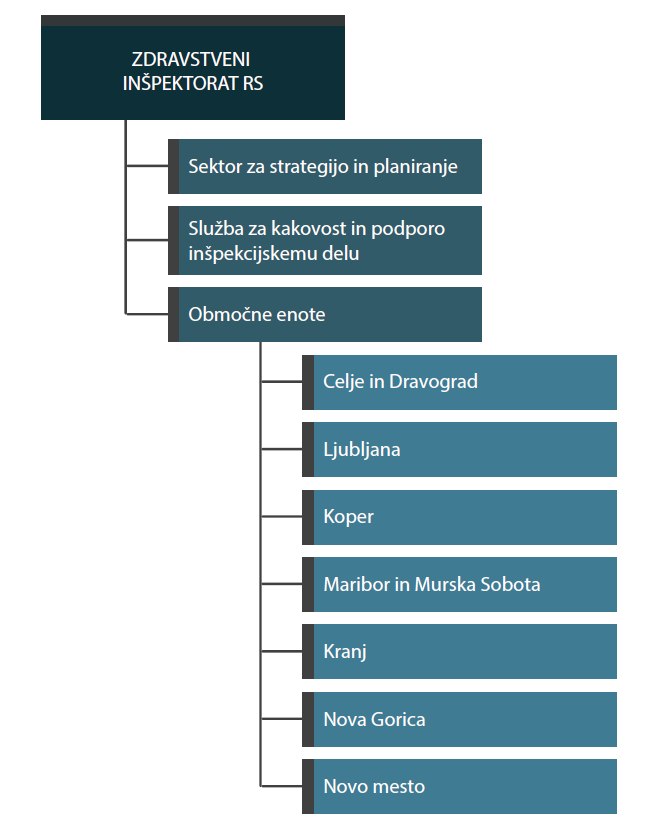 KadriNa Zdravstvenem inšpektoratu Republike Slovenije so bili na dan 31. 12. 2020 skupno zaposleni 104 javni uslužbenci. Od tega je bilo 87 inšpektorjev in 17 ostalih zaposlenih javnih uslužbencev (uradniki in strokovno tehnični delavci). Po izobrazbeni strukturi so prevladovali uslužbenci z najmanj visoko strokovno izobrazbo in s smerjo diplomirani sanitarni inženir. Povprečna starost vseh zaposlenih javnih uslužbencev inšpektorata je konec poročevalskega obdobja znašala 48,66 let.  Bolniška odsotnost vseh zaposlenih javnih uslužbencev je v letu 2020 znašala 903,53 dni, od tega je bilo 69 % bolniških odsotnosti zaradi bolezni, 31 % bolniških odsotnosti pa zaradi ostalih razlogov (nega družinskega člana, spremstvo itd.). Ena javna uslužbenka je bila letu 2020 v daljšem bolniškem staležu in ena javna uslužbenka na materinskem oz. starševskem dopustu. IZOBRAŽEVANJE, IZPOPOLNJEVANJE IN USPOSABLJANJEIzobraževanje, izpopolnjevanje in usposabljanje zaposlenih na Zdravstvenem inšpektoratu Republike Slovenije je potekalo na podlagi letnega načrta izobraževanja, izpopolnjevanja in usposabljanja.V letu 2020 so se zaposleni izpopolnjevali in usposabljali 281,5 dni (v povprečju 2,7 dni na zaposlenega), od tega 65 dni na internih ter 216,5 dni na eksternih izpopolnjevanjih oziroma usposabljanjih.Interna izpopolnjevanja so leta 2020 potekala preko sestankov in asistenc, ki so jih izvajali mentorji predvsem na področjih: pitna in kopalna voda, zdravstvo, higienska nega.V okviru promocije zdravja na delovnem mestu je bila izvedena delavnica o celostnem vidu.Vsebine eksternih izpopolnjevanj so zajemale področja tajnih podatkov (osnovno zakonsko usposabljanje), arhivskega gradiva in področja igrač.Obseg izpopolnjevanj in usposabljanj je bil v letu 2020 močno okrnjen in zaradi epidemije nalezljive bolezni COVID-19 skoraj za polovico manjši v primerjavi s preteklimi leti .INFORMACIJSKA PODPORA INŠPEKCIJSKEMU NADZORU Delo na področjih inšpekcijskega nadzora podpira informacijski sistem z dvema moduloma. Vsi postopki inšpekcijskega nadzora na posameznem področju so sproti dokumentirani. V okviru modula za nadzor objektov je vzpostavljen register objektov, v katerem se vodijo podatki o objektih pod nadzorom inšpektorata, inšpekcijskih pregledih (rednih, izrednih, kontrolnih), vzorcih, ugotovitvah nadzora in ukrepih. Register objektov z ukrepi in informacijski sistem za vodenje prekrškovnih postopkov sta podlaga za postavitev ocene tveganja. Sistem omogoča prenos podatkov o vzorcih in rezultatih laboratorijskih analiz med inšpektoratom in laboratoriji, ki opravljajo analize.V okviru modula za nadzor uvoza na področjih materialov in izdelkov, namenjenih za stik z živili in zdravstvene ustreznosti oziroma varnosti živil in hrane je vzpostavljen sistem za sprejem elektronskih vlog za pregled pošiljk (oddaja preko spletne strani) in zbiranje podatkov o pošiljkah, ki se uvažajo (osnovni podatki o uvoznikih, vrsti in količini blaga, ki se uvaža). Pri vodenju prekrškovnih postopkov inšpektorat uporablja informacijski sistem, ki omogoča procesno vodenje in spremljanje prekrškovnih zadev, spremljanje plačil glob in sodnih taks. Navedeni sistem omogoča prenos izvršb v sistem e-Izvršbe.Zadeve in dokumenti se evidentirajo v sistemu SPIS.Zdravstveni inšpektorat Republike Slovenije vzdržuje svoj intranet, imenovan Portal ZIRS, s pomočjo katerega se obvladujejo dokumenti, ki podpirajo vse poslovne procese (poslovnik, opisi procesov, navodila in obrazci - vzorci pravnih aktov…) skladno z zahtevami standarda ISO 9001. Na Portalu ZIRS so poleg dokumentov notranjega izvora objavljene povezave do dokumentov zunanjega izvora (predpisov), zapisi o korektivnih oziroma preventivnih ukrepih in možnostih za izboljšavo, pooblastila zaposlenih, knjižnice s strokovnimi mnenji in poročila ter evidence, ki so potrebne za spremljanje delovanja procesov. PRORAČUNVeljavni proračun za leto 2020 je za Zdravstveni inšpektorat Republike Slovenije znašal 4.862.828 EUR.  Porabljena so bila sredstva v višini 4.832.680 EUR. Poraba sredstev za delo inšpektorata je evidentirana na proračunskih postavkah: 2915 Investicije, 4530 Materialni stroški, 5993 Plače, 6136 Analize vzorcev, in 7683 Izobraževanje, izpopolnjevanje in usposabljanje. Investicije (proračunska postavka 2915)Poraba sredstev za investicije in investicijsko vzdrževanje je evidentirana na proračunski postavki 2915. V letu 2020 so bila sredstva na tej postavki porabljena za nakup službenih vozil, računalniške programske opreme, posodobitev informacijskih sistemov ter nakup pisarniške opreme.V letu 2020 smo za investicije porabili 153.062 EUR. Materialni stroški (proračunska postavka 4530)Sredstva na proračunski postavki 4530 so namenjena za pokrivanje stroškov obratovanja organa v poslovnih prostorih na lokacijah, kjer inšpektorat deluje; opravljanje nalog zaposlenih v organu; servisiranje, vzdrževanje in zavarovanje službenih vozil ter izvajanje nalog na podlagi Zakona o varnosti in zdravja pri delu (naloge pooblaščenega zdravnika in izvajalca za opravljanje strokovnih nalog organiziranja in zagotavljanja varnosti pri delu). Za pokrivanje materialnih stroškov smo v letu 2020 porabili 269.611 EUR. Plače zaposlenih (proračunska postavka 5993)Sredstva za plače zaposlenih so evidentirana na proračunski postavki 5993. Poraba sredstev na tej postavki je bila v letu 2020 realizirana v višini 4.128.509 EUR. Analize vzorcev (proračunska postavka 6136)Za laboratorijske analize vzorcev različnih proizvodov oziroma materialov, odvzetih v okviru inšpekcijskega nadzora, vključno z zagotavljanjem njihovega pravilnega transporta do laboratorijev pod kontroliranimi in dokumentiranimi pogoji ter pripravo potrebnih končnih ekspertiz in ocen tveganj, katerih cilj je ugotavljanje skladnosti stanj, dejavnosti oziroma proizvodov s predpisanimi zahtevami oziroma ocena njihove varnosti, so sredstva evidentirana na proračunski postavki 6136. V letu 2020 smo za predhodno navedene storitve v zvezi z vzorci porabili 71.630 EUR. Izobraževanje, izpopolnjevanje in usposabljanje (proračunska postavka 7683)Sredstva za izvajanje letnega načrta izobraževanja, izpopolnjevanja in usposabljanja so evidentirana na proračunski postavki 7683.Na navedeni postavki smo v letu 2020 porabili 1.863 EUR.IZVAJANJE INŠPEKCIJSKEGA NADZORA leta 2020Zdravstveni inšpektorat Republike Slovenije je v letu 2020 inšpekcijski nadzor pričel izvati na podlagi letnega programa, ki je določal obseg in vsebino nalog inšpekcijskega nadzora na posameznem področju. Letni program je obsegal program rednega nadzora, ki se izvaja brez posebnih dodatnih povodov, ter oceno dodatnega nadzora, ki ga mora inšpektorat izvesti v primerih, ko je potrebno raziskati utemeljene sume na neskladnost z zahtevami predpisov (izredni nadzor) oziroma izvesti kontrolo odprave predhodno ugotovljenih neskladnosti (kontrolni nadzor). Na posameznih področjih pa je inšpektorat predvidel tudi odvzem in laboratorijsko preskušanje vzorcev z namenom ugotoviti skladnost snovi, sestavin in proizvodov z določbami predpisov oziroma njihovo varnost.Po razglasitvi epidemije nalezljive bolezni COVID-19, inšpektorat ni več sledil Letnemu programu inšpekcijskega nadzora, temveč je prednostno izvajal naloge, povezane z zagotavljanjem spoštovanja ukrepov vlade in ministra za zdravje za zajezitev nalezljive bolezni COVID-19, ki so bili vezani na Zakon o nalezljivih boleznih. Tako od razglasitve epidemije rednih nadzorov na svojih drugih področjih ni opravljal. Opravljal je le nujne naloge, ki so bile:izredni inšpekcijski nadzori po prijavah na vseh področjih,inšpekcijski nadzori ob vnosu pošiljk na področjih materialov in izdelkov, namenjenim za stik z živili in zdravstvene ustreznosti oziroma varnosti prehranskih dopolnil in živil za posebne skupine,delovanje kontaktne točke za RASFF na področjih materialov in izdelkov, namenjenim za stik z živili in zdravstvene ustreznosti oziroma varnosti prehranskih dopolnil in živil za posebne skupine,delovanje kontaktne točke za RAPEX na področjih splošne varnosti proizvodov, kozmetičnih proizvodov in varnosti igrač inpriprava poročil o rezultatih nadzora na področju živil ter materialov in izdelkov, namenjenih za stik z živili, ki se v skladu z zakonodajo posredujejo na EFSA (zoonoze, pesticidi, onesnaževala) oz. Komisijo (uvoz kuhinjske posode iz melamina ali poliamida iz Kitajske ali Hong Konga).V preteklih letih se je pripravljal program inšpekcijskega nadzora za vse leto; vsebine nadzora pa so bile jasne vnaprej, saj se predpisi niso pogosto spreminjali. V kolikor je prišlo do spremembe ali novega predpisa, je bilo na razpolago dovolj časa za pripravo nadzora novih vsebin, že sprejeti letni program inšpekcijskega nadzora pa se je po potrebi korigiral z izvedbo akcijskih nadzorov, usmerjenih na spremenjeno oziroma novo vsebino. Situacija, ki jo je povzorčila epidemije nalezljive bolezni COVID-19, se v ničemer ne more primerjati z delom inšpektorata v prejšnjih letih. Od 13. 3. 2020 dalje je inšpektorat na področju Nalezljivih boleznih v povezavi z zakoni, uredbami, odloki, odredbami in sklepi, ki so bili sprejeti z namenom obvladovanja in zajezitve nalezljive bolezni COVID-19, dobil pooblastila za izvedbo nadzora nad 222 novimi predpisi. Skupna značilnost teh predpisov je bila, da so temeljili na Zakonu o nalezljivih boleznih in njihovo konstantno tedensko spreminjanje oziroma dopolnjevanje.Zato se je za razliko od preteklih let program nadzora od marca 2020 pripravljal tedensko in se tudi tedensko dodeljeval posamezni notranji organizacijski enoti in posameznemu inšpektorju. Na ta način je inšpektorat ves čas upošteval spremembe odlokov vlade in odredb ministra za zdravje, ki urejajo začasne ukrepe za omilitev in odpravo posledic COVID-19 in ves čas izvajal vsebinske prilagoditve inšpekcijskega nadzora trenutni epidemiološki situaciji. Vsi odloki in odredbe so se sprejemali z namenom preprečitve razširjanja nalezljive bolezni COVID-19 in so določali omejitve in prepovedi, ki veljajo tako za nosilce dejavnosti kot za državljane – posameznike glede na stanje epidemije. Narava ukrepov, ki so bili določeni za obvladovanje izbruha, pa je zahtevala od inšpektorata takojšnje preverjanje in ukrepanje.Spremenil se je tudi način izvajanja nadzora. V preteklih letih je inšpektor v okviru rednih nadzorov lahko pri enem zavezancu preveril več vsebinskih področij. Po izbruhu epidemije nalezljive bolezni COVID-19 pa se je v večini primerov preverjalo le eno področje in sicer področje nalezljivih bolezni, vendar pa so bili možni zavezanci po Zakonu o nalezljivih boleznih vsi državljani in vsi nosilci dejavnosti v Republiki Sloveniji. Inšpekcijski nadzori so se izvajali skoraj vse dni v letu, dopoldan, popoldan in ponoči. Pogosto tudi v sodelovanju s Policijo, katere odzivnost in pripravljenost na sodelovanje sta bili ves čas izjemni.Inšpekcijski pregledi so bili v letu 2020 opravljeni na vseh področjih, kjer ima inšpektorat pristojnosti za inšpekcijski nadzor, vendar pa v skoraj 90 % prevladujejo inšpekcijski pregledi na področju nalezljivih boleznih v povezavi z nalezljivo boleznijo COVID-19. Število pregledov se je v primerjavi s prejšnjimi leti podvojilo,  vzorčenje pa je glede na situacijo potekalo v zmanjšanem obsegu in sicer na področjih proizvodnje oziroma prometa različnih vrst proizvodov ter pri dejavnostih, pri katerih se preverjajo sanitarno zdravstveni pogoji. Odvzetih je bilo 40 % vzorcev manj v primerjavi s številom vzorcev prejšnjih let.Tudi ob povečanem obsegu nadzora in novih vsebinah je delo potekalo skladno s temeljnimi načeli inšpekcijskega nadzora in postopkovnimi ter materialnimi predpisi, zagotovljena pa je bila tudi javnost našega dela. Strokovno podporo pri izvajanju inšpekcijskega nadzora sta inšpektoratu zagotavljala Nacionalni inštitut za javno zdravje in Nacionalni laboratorij za zdravje, okolje in hrano. Inšpektorji so skupaj opravili 65.267 inšpekcijskih pregledov, od tega je bilo na področjih, kjer je nadzor vključeval tudi vzorčenje,  odvzeto 336 vzorcev različnih vrst proizvodov in materialov za laboratorijske analize.V letu 2020 je inšpektorat skupaj izrekel 12.831 upravnih in prekrškovnih sankcij oziroma ukrepov.1.729 ukrepov je bilo izrečenih v inšpekcijskem upravnem postopku, in sicer 385 ureditvenih/upravnih odločb, 96 odločb o prepovedi opravljanja dejavnosti in 1.192 upravnih opozoril oziroma opozoril po ZIN. Inšpektorji so izdali 56 sklepov o izrečeni denarni kazni po Zakonu o splošnem upravnem postopku, in sicer večinoma v okviru upravne izvršbe ali neodziva stranke na vabilo inšpektorja, da se o zadevi v postopku izjasni. 11.102 sankcij je bilo izrečenih v prekrškovnem postopku in sicer 4.378 odločb z izrekom globe, 1.241 plačilnih nalogov, 1.214 odločb z izrekom opomina, 3.725 opozoril za storjen prekršek in 544 obdolžilnih predlogov. Skupni znesek izrečenih glob je v obdobju leta 2020 znašal 1.943.197,69 EUR.V letu 2020 je inšpektorat skupaj izrekel 13 % upravnih in 87 % prekrškovnih sankcij in ukrepov. Področje, na katerih je bilo izrečenih največ ukrepov, so Nalezljive bolezni. Število ukrepov se je v primerjavi s prejšnjim letom podvojilo, pomembno pa se je spremenila tudi struktura, saj so v preteklosti prevladovali upravni ukrepi, v letu 2020 pa so močno prevladovale prekrškovne sankcije in ukrepi.INŠPEKCIJSKI NADZOR NA PODROČJU NALEZLJIVIH BOLEZNINalezljiva bolezen COVID-19Cilj predpisov na področju nalezljivih bolezni je vzpostavitev enotnega sistema varstva pred nalezljivimi boleznimi in bolnišničnimi okužbami. Zakon o nalezljivih boleznih določa nalezljive bolezni, ki ogrožajo prebivalce Slovenije in bolnišnične okužbe, ki nastanejo v vzročni povezavi z opravljanjem zdravstvene dejavnosti ter predpisuje ukrepe za njihovo preprečevanje in obvladovanje.Zakon je uvedel načelo upravičenosti do varstva pred nalezljivimi boleznimi, načelo obveščenosti in načelo obveznosti sodelovanja. V skladu z načelom upravičenosti do varstva ima vsakdo pravico do varstva pred nalezljivimi boleznimi in bolnišničnimi okužbami ter dolžnost varovati svoje zdravje in zdravje drugih pred temi boleznimi. Načelo obveščenosti določa, da mora biti prebivalstvo obveščeno glede tveganj za nastanek in razširjenje nalezljivih bolezni, vključno s programi svetovanja in izobraževanja o možnostih osebne zaščite, preprečevanja širjenja in zdravljenja. Obveznost sodelovanja zavezuje vse osebe, da v skladu z zakonom omogočijo opravljanje pregledov kot tudi odvzem potrebnega materiala in izvajanje drugih ukrepov za varstvo pred nalezljivimi boleznimi. Odgovorne osebe morajo poskrbeti za zaznavanje in sporočanje o pojavu nalezljive bolezni, ki bi predstavljala tveganje za ostalo prebivalstvo.Inšpektorat je izvajal nadzor nad odredbami in odloki, ki jih za preprečitev razširjenja nalezljive bolezni COVID-19 sprejemata Vlada RS in Ministrstvo za zdravje. Vsi odloki in odredbe se sprejemajo z namenom preprečitve razširjanja nalezljive bolezni in določajo omejitve in prepovedi, ki veljajo tako za nosilce dejavnosti kot za posameznike.Obseg in ugotovitve nadzora, opravljenega leta 2020Leta 2020 so zdravstveni inšpektorji na področju nalezljivih bolezni z namenom preprečitve razširjenja nalezljive bolezni COVID-19 skupaj opravili 56.841 inšpekcijskih pregledov.Na podlagi ugotovitev nadzora je bilo izrečenih skupaj 10.949 ukrepov, od tega 712 upravnih ukrepov (81 odločb o prepovedi, 104 ureditvenih odločb in 527 upravnih opozoril) in 10.237 prekrškovnih sankcij/ukrepov (4.237 odločb z izrekom globe, 1.042 plačilnih nalogov, 1.023 odločb z izrekom opomina, 542 obdolžilnih predlogov zoper mladoletne in 3.393 opozoril za storjen prekršek po ZP-1). Preglednica 1 - Inšpekcijski pregledi, vzorčenje in ukrepanje na podlagi inšpekcijskega nadzoraNa področju  nalezljive bolezni COVID-19 se je leta 2020 nadzor inšpektorata zaradi izbruha COVID-19 zelo spremenil. Od prve razglasitve epidemije marca 2020 se je nadzor inšpektorata skoraj v celoti preusmeril na področje nalezljivih bolezni, spremenili so se tudi zavezanci za nadzor. Zaradi izbruha nalezljivih bolezni COVID-19 se je preverjalo spoštovanje ukrepov:osamitve (izolacije), karantene,izvajanje splošnih ukrepov za zmanjšanje tveganja okužbe z nalezljivo boleznijo COVID-19, kot so: obvezno nošenje zaščitnih mask, vzdrževanje medsebojne razdalje in razkuževanje rok,spoštovanje prepovedi oziroma omejitve gibanja in zbiranja prebivalstva (zbiranje, gibanje med 21:00 in 6:00 uro, prehajanje med občinami/regijami…),v dejavnostih gostinstva, higienske nege, nastanitev, kopališč, smučišč in drugih gospodarskih dejavnostih se je preverjalo upoštevanje prepovedi in omejitve prometa posameznih vrst blaga, izdelkov in storitev potrošnikom,začasne prepovedi ponujanja kulturnih in kinematografskih storitev končnim uporabnikom, začasne omejitve kolektivnega uresničevanja verske svobode inobvezne namestitve razpršilnikov za razkuževanje rok v večstanovanjskih stavbah.Osamitev (izolacija) je ukrep, s katerim lečeči zdravnik omeji svobodno gibanje, kadar to lahko povzroči direkten ali indirekten prenos bolezni na druge osebe. Glede na način prenosa nalezljive bolezni COVID 19 je ta praviloma potekala na bolnikovem domu. Spoštovanje tega ukrepa je inšpektorat preverjal ob sumu, da oseba ne spoštuje navodila, ki ji ga je za izvršitev izolacije dal zdravnik. Sumi, da oseba ne spoštuje zdravnikovih navodil, so se pogosto izkazali za upravičene, saj so bile kršitve ugotovljene v 35 %.Karantena je ukrep, s katerim se omeji svobodno gibanje zdravim osebam, ki so bile ali za katere se sumi, da so bile v stiku z nekom, ki je zbolel za nalezljivo boleznijo COVID 19. Karanteno je odredil minister, pristojen za zdravje oziroma oseba pooblaščena s strani ministra, na predlog NIJZ. Inšpektorat je nadzor nad vročenimi odločbami o karanteni izvajal do sprejetja Zakona o začasnih ukrepih za omilitev in odpravo posledic COVID-19, ki je spremenil način odrejanja karantene tako, da Ministrstvo za zdravje odločb ne izdaja več. V obdobju od marca do konec oktobra smo izvedli nadzor nad 25.470 vročenimi odločbami o karanteni. Nespoštovanje je bilo ugotovljeno v treh odstotkih nadzorov.Pri spoštovanju izvajanja splošnih ukrepov za zmanjšanje tveganja okužbe z nalezljivo boleznijo COVID-19 je inšpektorat ugotavljal neskladnosti pri obveznem nošenju zaščitnih mask posameznikov v odprtih javnih prostorih v 22 %, pri obveznem nošenju zaščitnih mask posameznikov v zaprtih javnih prostorih je inšpektorat ugotavljal neskladnosti v štirih odstotkih, pri vzdrževanju medsebojne razdalje v enem odstotku  ter pri razkuževanju rok v manj kot pol odstotka.  Ob uveljaviti obveznosti nošenja mask na odprtih javnih površinah v jeseni 2020 so se inšpektorji srečevali s precejšnjimi težavami; saj posamezniki, ki niso nosili maske, tudi niso želeli sodelovati v postopkih. Poleg težav pri identifikaciji zavezancev zaradi zavrnitve so bili inšpektorji deležni žalitev in verbalnih napadov. Kljub začetnim težavam ob uveljavitvi obveznosti nošenja mask na odprtih javnih površinah pa je do konca leta sledilo postopno izboljšanje.Inšpekcijski nadzor nad spoštovanjem prepovedi oziroma omejitvami gibanja in zbiranja prebivalstva (zbiranje, gibanje med 21:00 in 6:00 uro, prehajanje med občinami/regijami…) je inšpektorat skoraj vedno izvajal ob spremstvu Policije. Večino postopkov, ki so se vodili nad spoštovanjem teh ukrepov, je inšpektorat vodil v obliki prekrškovnih postopkov, začetih na podlagi predlogov Policije za uvedbo prekrškovnih postopkov. V poletno jesenskem obdobju je inšpektorat izvajal tudi nadzor na prireditvah, ki so bile možne ob upoštevanju omejitve 500 udeležencev in ob predhodnem pozitivnem mnenju NIJZ na predloženo vlogo z načrtom izvedbe prireditve. Na teh prireditvah je inšpektorat ugotavljal v 3,5 % neskladno izvedbo glede na načrt izvedbe prireditve, v treh odstotkih so bile ugotovljene neskladnosti glede vzdrževanja ustrezne razdalje med stoli/udeleženci in v dveh odstotkih neskladnosti glede nošenja mask v odprtih prostorih.Za prireditve z do 50 udeleženci vloge z načrtom izvedbe prireditve ni bilo potrebno oddati na NIJZ, pač pa je moral sklicatelj obvezno voditi seznam z imeni in priimki udeležencev, kontaktno številko telefona udeleženca ter podatek o tem, ali je šlo za zaprt ali odprt prostor kraj zbiranja in čas zbiranja (datum in čas začetka in konca zbiranja). Navedeni seznam je sklicatelj vodil in moral hraniti en mesec za morebitne potrebe epidemiološke službe NIJZ. Neskladnosti, ki jih je inšpektorat beležil na teh prireditvah, so se v treh odstotkih nanašale na vzdrževanje minimalne varnostne razdalja med ljudmi in v v treh odstotkih na neskladnosti glede nošenja mask v zaprtih prostorih.Nadzor nad upoštevanjem prepovedi in omejitev prometa posameznih vrst blaga, izdelkov in storitev potrošnikom je inšpektorat izvajal predvsem v gostinstvu, trgovini, higienski negi, nastanitvah in bazenih. Največji delež teh nadzorov je bil opravljen v gostinstvu, kjer so inšpektorji v času od maja do konec oktobra, ko so gostinski objekti lahko delovali v skladu z veljavnimi odloki ugotavljali neskladnosti predvsem v delu spoštovanja ustreznih razdalj med mizami/gosti. Neskladnosti so bile v tem delu ugotovljene v višini skoraj 10 %. Sledile so neskladnosti glede upoštevanja priporočil NIJZ v štirih odstotkih; le-te se nanašajo predvsem na predmete v skupni rabi, razkuževanje miz med gosti, uporabo sušilnika za roke v sanitarijah; in neskladnosti glede nošenja mask v zaprtih prostorih gostinskega obrata v dveh odstotkih.  V času od konca oktobra do vključno decembra, ko so v okviru gostinstva lahko delovala le prevzemna mesta in dostava, pa je inšpektorat ugotavljal največ neskladnosti glede vzdrževanja medsebojne razdalje na prevzemnih mestih in sicer v 13 %, sledile so neskladnosti glede prepovedi uživanja hrane in pijače na javni površini v devetih odstotkih, nošenja maske na prostem pred prevzemnim mestom v treh odstotkih in neskladnosti glede prepovedi prevzema alkohola v dveh odstotkih.Nadzor v trgovinah je inšpektorat opravljal do marca do novembra; od novembra naprej pa je nadzor v trgovinski dejavnosti skladno z Zakonom o začasnih ukrepih za omilitev in odpravo posledic COVID-19 v celoti prevzel Tržni inšpektorat RS. Inšpektorat je pri nadzoru spoštovanja ukrepov za preprečitev razširjenja nalezljive bolezni COVID-19 v trgovinah ugotovljal v treh odstotkih kršitev strank/zaposlenih glede nespoštovanja obveznosti nošenja mask v zaprtih prostorih, v dveh odstotkih je ugotavljal kršitev glede prekoračitve števila oseb v zaprtih javnih prostorih, v katerih je veljala omejitev na 30 (20) m2 na posamezno stranko ali na eno stranko, če je poslovni prostor manjši od 30 (20) m2. Kršitve glede razpoložljivosti razkužila so bile ugotovljene v dveh odstotkih. Nadzor nad upoštevanjem prepovedi in omejitev storitev potrošnikom v  higienski negi  je pokazal največ kršitev glede nošenja dodatne osebne zaščitne opreme zaposlenih, kot so očala ali vizir in sicer v devetih odstotkih; v štirih odstotkih sledijo kršitve glede obveznega nošenja mask strank/zaposlenih v zaprtih prostorih, v treh odstotkih kršitve omejitve 30 (20) m2 na posamezno stranko ali na eno stranko, če je poslovni prostor manjši od 30 (20) m2 in v dveh odstotkih upoštevanja priporočil NIJZ, ki se nanašajo predvsem na predmete v skupni rabi in razkuževanje površin med strankami.Nadzor nad upoštevanjem prepovedi in omejitev storitev nastanitev potrošnikom v nastanitvenih obratih se je izvajal predvsem v jesenskem času do konca oktobra. Posamezne neskladnosti so bile ugotovljene glede obveznega nošenja mask strank/zaposlenih v zaprtih prostorih in glede razpoložljivosti razkužila.Nadzor nad upoštevanjem prepovedi in omejitev storitev kopališč se je izvajal v poletno jesenskem času. Ugotovljene so bile posamezne kršitve glede upoštevanja priporočil NIJZ, ki so se nanašale predvsem na zagotavljanje medsebojne razdalje ležalnikov in kopalcev pred vstopom tobogane.Nadzor nad upoštevanjem prepovedi in omejitev storitev smušišč se je izvajal konec leta 2020. V začetku so inšpektorji pogosto ugotavljali nespoštovanje obveznega nošenja mask v odprtih javnih prostorih in nevzdrževanje ustrezne medsebojne razdalje ob nakupu vozovnic ter ob čakanju na vlečnico/sedežnico. Vse to se je v nadaljevanju smučarske sezone v novem letu 2021 ob sodelovanju z upravljalci smučišč uredilo.Inšpektorat je nadziral tudi ukrepe začasnih prepovedi ponujanja kulturnih in kinematografskih storitev končnim uporabnikom in ukrepe začasnih omejitvev kolektivnega uresničevanja verske svobode, kjer pa večjih neskladnosti ni ugotavljal.Glede na ukrep o obvezni namestitvi razpršilnikov za razkuževanje rok v večstanovanjskih stavbah je inšpektorat izvedel nadzor tudi v teh objektih in v treh odstotkih ugotovil, da upravljalci niso poskrbeli za stalno dostopnost razkužila bodisi ob  vstopu v stavbo ali pa v posameznih nadstropjih ob vstopu v dvigalo.Nalezljive bolezni - splošno  Cilj predpisov na področju nalezljivih bolezni je vzpostavitev enotnega sistema varstva pred nalezljivimi boleznimi. Zakon o nalezljivih boleznih določa nalezljive bolezni, ki ogrožajo prebivalce Slovenije, obravnava varstvo prebivalstva pred nalezljivimi boleznimi, vključno z varstvom pred vnosom nalezljivih bolezni iz tujine in bolnišničnimi okužbami, ki nastanejo v vzročni povezavi z opravljanjem zdravstvene dejavnosti, ter predpisuje ukrepe za njihovo preprečevanje in obvladovanje. Inšpektorji izvajajo nadzor nad spoštovanjem in izvajanjem splošnih in posebnih ukrepov, določenih v Zakonu o nalezljivih boleznih.Splošne ukrepe izvajajo fizične in pravne osebe ter nosilci javne skrbi za zdravje. Cilj izvajanja splošnih ukrepov je zagotavljanje zdravstveno ustrezne pitne vode ter ustrezne kakovosti zraka v zaprtih prostorih, sanitarno tehnično in sanitarno higiensko vzdrževanje javnih objektov, javnih površin, vključno s preventivno dezinfekcijo, dezinsekcijo in deratizacijo, ter ravnanje z odpadki na način, ki ne ogroža zdravja ljudi.Posebne ukrepe izvajajo tiste fizične in pravne osebe, ki opravljajo zdravstveno dejavnost, oziroma v primeru zoonoz veterinarsko dejavnost. Cilj posebnih ukrepov je dosledno prijavljanje in obravnava nalezljivih bolezni in izbruhov, izvajanje cepljenja, izvajanje obveznega zdravljenja ter izolacije, prevoz in pokop posmrtnih ostankov ter izdaja posmrtnih potnih listov. Inšpektorji izvajajo nadzor nad pripravo in izvajanjem programov preprečevanja in obvladovanja bolnišničnih okužb pri vseh izvajalcih zdravstvene dejavnosti. Program preprečevanja in obvladovanja bolnišničnih okužb mora imeti in izvajati vsaka fizična ali pravna oseba, ki opravlja zdravstveno dejavnost. Program mora obsegati epidemiološko spremljanje bolnišničnih okužb, doktrino izvajanja vseh diagnostičnih, terapevtskih, negovalnih in ostalih postopkov, doktrino sterilizacije, dezinfekcije, čiščenja in rokovanja z odpadki, doktrino ravnanja z bolniki, zdravstvenimi delavci in sodelavci z okužbami, program zaščite zdravstvenih delavcev in zdravstvenih sodelavcev na delovnih mestih ter program usposabljanja zdravstvenih delavcev in drugih zaposlenih. Za pripravo in izvajanje programa morajo biti zagotovljeni tudi strokovni, tehnični in organizacijski pogoji, ki jih določa Pravilnik o pogojih za pripravo in izvajanje programa preprečevanja in obvladovanja bolnišničnih okužb. Pravilnik določa, da mora imeti bolnišnica komisijo, zdravnika in sestro za obvladovanje bolnišničnih okužb. Določa tudi tehnične pogoje za izvajanje programa, med katere sodi tudi zagotavljanje zdravstveno ustrezne pitne vode. Pravilnik natančno opredeljuje pisna navodila v okviru posameznih doktrin, ki jih mora izvajalec zdravstvene dejavnosti pripraviti. V letu 2011 je bil pravilnik dopolnjen z določbami, ki v bolnišnice uvajajo program smotrne rabe in spremljanje porabe protimikrobnih zdravil. V okviru varstva prebivalstva pred vnosom nalezljivih bolezni iz tujine inšpektorji izdajajo spričevala o zdravstvenem nadzoru ladij oziroma spričevala o oprostitvi ladij iz zdravstvenega nadzora in sicer v skladu z Mednarodnim zdravstvenim pravilnikom (IHR - International Health Regulation). Obseg in ugotovitve nadzora, opravljenega leta 2020Leta 2020 so zdravstveni inšpektorji na področju nalezljivih bolezni skupaj opravili 1.495 inšpekcijskih pregledov.Na podlagi ugotovitev nadzora je bilo izrečenih skupaj 392 ukrepov, od tega 257 upravnih ukrepov (76 ureditvenih odločb, 146 upravnih opozoril in 36 sklepov o izrečeni denarni kazni po Zakonu o splošnem upravnem postopku) in 134 prekrškovnih sankcij/ukrepov (55 odločb z izrekom globe, 21 plačilnih nalogov, 12 odločb z izrekom opomina in 46 opozoril za storjen prekršek po ZP-1). Preglednica 2 - Inšpekcijski pregledi, vzorčenje in ukrepanje na podlagi inšpekcijskega nadzoraNa področju preprečevanja in obvladovanja bolnišničnih okužb je bil leta 2020 nadzor usmerjen v izvajanje Programa preprečevanja in obvladovanja bolnišničničnih okužb in zagotavljanje minimalnih tehničnih pogojev za izvajanje tega programa. V nastanitvenih objektih, javnih objektih, na kopališčih in v objektih otroškega varstva, vzgoje in izobraževanja je bil nadzor usmerjen v izvajanje preventivnih ukrepov za preprečevanje razmnoževanja legionel v internem vodovodnem omrežju.V bolnišnicah se je preverjalo spremljanje bolnišničnih okužb in navodila za spremljanje kazalnika higiene rok ter izvajanje navodila za higieno rok; v zdravstvenih domovih se je preverjalo navodilo za higieno rok in izvajanje navodila; v domovih za ostarele spremljanje bolnišničnih okužb; v ostalih socialno varstvenih zavodih pa ukrepe za preprečevanje razmnoževanja legionel. Pri ostalih izvajalcih zdravstvene dejavnosti (pri zasebnih izvajalcih zdravstvene dejavnosti) so se preverjala pisna pravila, ki določajo cepljenja, potrebna za delavce na posameznih delovnih mestih ter indikacije za imuno in kemoprofilakso, navodila za higieno rok in izvajanje navodila, pisna navodila, ki določajo izvajanje čiščenja in razkuževanja. V nastanitvenih objektih so bile neskladnosti ugotovljene pri pripravi navodil v 38 % in v 31 %  pri izvajanju navodil za preprečevanje razmnoževanja legionel v internem vodovodnem sistemu.V javnih objektih ni bilo ugotovljenih neskladnosti pri pripravi in izvajanju navodil za preprečevanje razmnoževanja legionel v internem vodovodnem sistemu.Na kopališčih so bile neskladnosti ugotovljene pri pripravi navodil v 18 % in v 25 %  pri izvajanju navodil za preprečevanje razmnoževanja legionel v internem vodovodnem sistemu; v šolah pri pripravi navodil v 38 % in pri izvajanju v osmih odstotkih, v vrtcih pri pripravi navodil v 14 % in pri izvajanju v 13 %.Glede na zahteve Mednarodnega zdravstvenega pravilnika in z namenom obvladovanja nalezljivih bolezni v mednarodnem prometu je bilo za ladje v Luki Koper izdanih skupaj 61 spričeval.INŠPEKCIJSKI NADZOR NA PODROČJU ZDRAVSTVENE DEJAVNOSTICilj Zakona o spremembah in dopolnitvah Zakona o zdravstveni dejavnosti je ureditev dovoljenj za opravljanje zdravstvene dejavnosti, ureditev pravnih podlag za opravljanje zdravstvene dejavnosti za javno socialne varstvene zavode in javno vzgojno izobraževalne zavode, ureditev koncesij za izvajanje zdravstvenih storitev, dopolnitev ureditve glede dela zdravstvenih delavcev izven javnih zdravstvenih zavodov in oglaševanje zdravstvenih storitev.Zakon od leta 2018 na novo ureja področje nadzorov zdravstvene dejavnosti. Namen nove pravne ureditve tega področja je povečati kakovost, učinkovitost in zakonitost delovanja zdravstvenega sistema. Za zagotovitev strokovnosti dela zdravstvenih delavcev in zdravstvenih sodelavcev ter zavodov se v skladu z zakonom izvajajo interni strokovni nadzor, strokovni nadzor s svetovanjem, upravni nadzor, inšpekcijski nadzor in nadzor, ki ga izvaja Zavod za zdravstveno zavarovanje Slovenije. Ureja pristojnosti za izvajanje inšpekcijskega nadzora nad izvrševanjem določb tega zakona različnih inšpekcijskih organov, ki imajo tudi funkcijo prekrškovnega organa.Zakon ureja pogoje za izdajo dovoljenj za opravljanje zdravstvene dejavnosti in institut »odgovornega nosilca«, ki bo izvajal določeno zdravstveno dejavnost in bo hkrati odgovoren za celoten delovni proces izvajanja določene zdravstvene dejavnosti. Izpolnjevati mora v zakonu določene pogoje. Določa tudi razloge za odvzem dovoljenja. Ureja vprašanje pravnih podlag za delo socialnovarstvenih zavodov in vzgojno izobraževalnih zavodov, ki oskrbovancem in varovancem zavodov omogoča celostno zdravstveno oskrbo na primarni ravni zdravstvene dejavnosti. Navedeni zavodi bodo lahko še vedno opravljali osnovno zdravstveno dejavnost za svoje oskrbovance, v kolikor bodo pridobili dovoljenje za opravljanje zdravstvene dejavnosti in odločbo o opravljanju javne zdravstvene službe s strani Ministrstva za zdravje.Zakon na novo ureja oglaševanje zdravstvenih storitev, in sicer ni dovoljeno oglaševanje zdravstvene dejavnosti, ki je zavajajoče, nedostojno in na način, da se podajajo informacije, za katerimi ne stoji stroka.Zakon ureja tudi označevanje objektov, v katerih se izvaja zdravstvena dejavnost. Objekt, v katerem se opravlja zdravstvena dejavnost, se označi z napisom z osebnim imenom oziroma firmo in naslovom izvajalca zdravstvene dejavnosti, z navedbo, ali gre za izvajalca zdravstvene dejavnosti v mreži javne zdravstvene službe ali izven nje, s strokovnim naslovom izvajalca zdravstvene dejavnosti, kadar gre za zasebnega zdravstvenega delavca oziroma zasebnega zdravnika, vrsto zdravstvene dejavnosti, ki jo izvajalec zdravstvene dejavnosti opravlja in delovnim časom izvajalca zdravstvene dejavnosti. Napis na objektu mora biti v slovenskem jeziku; na območjih občin, v katerih živita italijanska ali madžarska narodna skupnost, pa tudi v italijanskem ali madžarskem jeziku.Inšpekcijski nadzor je bil usmerjen v preverjanje pogojev, ki jih morajo izpolnjevati zdravstveni delavci za opravljanje zdravstvene dejavnosti pri drugem delodajalcu, t. j. obstoj in veljavnost soglasja in podjemne pogodbe ter v preverjanje evidenc, ki jih morajo voditi javni zdravstveni zavodi in javni zavodi (domovi za starejše, posebni socialno varstveni zavodi za odrasle…) glede  izdanih soglasij in sklenjenih podjemnih pogodb.  Zakon o zdravstveni dejavnosti v 53. b členu določa, da zdravstveni delavec, ki je zaposlen v javnem zdravstvenem zavodu ali javnem zavodu, lahko zdravstvene storitve pri drugem izvajalcu zdravstvene dejavnosti ali kot izvajalec zdravstvene dejavnosti opravlja le na podlagi predhodnega pisnega soglasja delodajalca, ki ga izda direktor javnega zavoda na podlagi pisne vloge zdravstvenega delavca za največ 12 mesecev. Soglasje ima tudi zakonsko predpisane obvezne elemente. Nadalje zakon v 53. c členu določa še pogoje, kdaj javni zdravstveni zavod lahko za opravljanje zdravstvenih storitev sklene podjemno pogodbo z zdravstvenim delavcem.  Zdravstveni delavec pred sklenitvijo podjemne pogodbe predloži veljavno soglasje za delo pri drugem javnem zdravstvenem zavodu oziroma pri drugi pravni ali fizični osebi, ki opravlja zdravstveno dejavnost. Javni zdravstveni zavod ali drug javni zavod pa mora v skladu s 53. č členom voditi evidenco izdanih soglasij in sklenjenih podjemnih pogodb z določenimi elementi.Obseg in ugotovitve nadzora, opravljenega leta 2020V letu 2020 so zdravstveni inšpektorji na področju zdravstvene dejavnosti opravili skupaj 233 inšpekcijskih pregledov. Na podlagi ugotovitev nadzora je bilo izrečenih skupaj 73 ukrepov, od tega 34 upravnih ukrepov (osem odločb o prepovedi opravljanja dejavnosti, 23 upravnih opozoril in trije sklepi o denarni kazni) in 39 prekrškovnih sankcij/ukrepov (11 odločb z izrekom globe, sedem plačilnih nalogov, štiri odločbe z izrekom opomina in 17 opozoril za storjen prekršek po ZP-1). Preglednica 3 - Inšpekcijski pregledi, vzorčenje in ukrepanje na podlagi inšpekcijskega nadzoraNajveč neskladnosti je bilo ugotovljenih pri nadzoru označevanja objektov (33 %), pri vodenju evidenc izdanih soglasij in podjemnih pogodb (13 %) in pri izdanih soglasjih (trije odstotki). V navedenih primerih so bile ugotovljene neskladnosti, ki so se nanašale na predpisane elemente soglasij in evidenc, zato smo izrekali opozorilne ukrepe - tako upravne kot tudi prekrškovne.Zakon o spremembah in dopolnitvah Zakona o zdravstveni dejavnosti določa tudi posebna pooblastila, ki jih ima pri opravljanju nalog inšpekcijskega nadzora inšpekcijski organ. Med drugim lahko prepove opravljanje zdravstvene dejavnosti izvajalcu, ki nima dovoljenja; lahko prepove opravljanje dela zdravstvenemu delavcu, ki ni vpisan v register oziroma, ki nima veljavne licence, če je licenca pogoj za opravljanje dela in lahko prepove opravljanje dela zdravstvenemu delavcu, ki nima soglasja. Tako je bilo na področju zdravstvene dejavnosti v zvezi z izpolnjevanjem pogojev oziroma dovoljenj izdanih osem odločb o prepovedi opravljanja zdravstvene dejavnosti.INŠPEKCIJSKI NADZOR NA PODROČJU PACIENTOVIH PRAVICOsnovni cilj Zakona o pacientovih pravicah je izboljšanje razmer na področju varovanja in uresničevanja temeljnih pravic pacientov ter s tem zagotavljanje višje kakovosti sistema zdravstvenega varstva.  Zakon o pacientovih pravicah določa, da imajo vsi uporabniki zdravstvenih storitev pravico do enakopravnega dostopa in obravnave pri zdravstveni in preventivni oskrbi, do primerne, kakovostne in varne zdravstvene oskrbe, do proste izbire zdravnika in izvajalca zdravstvenih storitev ter do drugega mnenja. Poleg tega imajo uporabniki zdravstvenih storitev pravico do obveščenosti in sodelovanja pri izbiri načina zdravljenja, vključno s samostojnim odločanjem o zdravljenju ter seznanitvi z zdravstveno dokumentacijo. Po drugi strani morajo izvajalci zdravstvene dejavnosti spoštovati pacientov čas, upoštevati njegovo vnaprej izraženo voljo, preprečevati in lajšati njegovo trpljenje ter zagotavljati varstvo osebnih podatkov. Pacienti imajo pravico do brezplačne pomoči, ki jim jo pri uresničevanju njihovih pravic nudijo zastopniki pacientovih pravic. Določa tudi postopke za obravnavo kršitev naštetih pacientovih pravic. Postopek za obravnavo vključuje sprotno razreševanje nesporazumov in sporov ter zahtevo za prvo obravnavo kršitve pacientove pravice pri izvajalcu zdravstvenih storitev oziroma za drugo obravnavo pred Komisijo RS za varstvo pacientovih pravic, ki ima sedež na Ministrstvu za zdravje.Zaradi težav pri implementaciji nekaterih pacientovih pravic, opredeljenih v zakonu, se je konec leta 2017 z Zakonom o spremembah in dopolnitvah Zakona o pacientovih pravicah bolj podrobno uredila pravica do spoštovanja pacientovega časa in področje čakalnih dob, kjer se kot obveznost izvajalcev zdravstvene dejavnosti opredeljuje elektronsko vodenje čakalnih seznamov, način uvrščanja pacientov na čakalne sezname in črtanja iz seznama ter način informiranja pacientov. Med zdravstvene storitve, za katere ni potrebno voditi čakalnega seznama, so bile poleg storitev pri osebnem zdravniku splošne oz. družinske medicine in izbranem osebnem pediatru dodane še storitve pri izbranem osebnem ginekologu. Vsi ti pa morajo voditi naročilno knjigo. Za osebne izbrane zobozdravnike je bil določen manjši obseg podatkov v čakalnem seznamu. Na novo in strožje je bila opredeljena obveznost pacienta, da sporoči, da na že načrtovano izvedbo zdravstvene storitve ne more priti. Pri vodenju čakalnih seznamov in s tem povezanim spremljanjem čakalnih dob sta bili določeni vloga in odgovornost poslovodnega organa. V primeru čakalnih dob, ki so daljše od najdlajših dopustnih, mora poslovodni organ najmanj mesečno analizirati vzroke za nastanek čakalnih dob, ter o izsledkih analize poročati organu upravljanja, torej svetu zavoda, ki pa mora sprejeti ukrepe v skladu s svojimi zakonskimi pristojnostmi.Zakon o spremembah in dopolnitvah Zakona o pacientovih pravicah je uvedel inšpekcijski nadzor in dodal nove prekrškovne določbe, kar omogoča učinkovitejši nadzor nad zakonom.Obseg in ugotovitve nadzora, opravljenega leta 2020V letu 2020 so zdravstveni inšpektorji na področju pacientovih pravic opravili skupaj 322 inšpekcijskih pregledov.Na podlagi ugotovitev nadzora je bilo izrečenih skupaj 147 ukrepov, od tega 69 upravnih ukrepov (sedem ureditvenih odločb, 61 upravnih opozoril in en sklep o denarni kazni) in 78 prekrškovnih sankcij/ukrepov (dve odločbi z izrekom globe, dva plačilna naloga, šest odločb z izrekom opomina in 68 opozoril za storjen prekršek po ZP-1). Preglednica 4 - Inšpekcijski pregledi, vzorčenje in ukrepanje na podlagi inšpekcijskega nadzoraPri izvajalcih zdravstvene dejavnosti v javni mreži smo preverjali izvajanje Zakona o pacientovih pravicah. V 25 % je bilo ugotovljeno, da izvajalci še vedno ne omogačajo vseh predpisanih oblik naročanja na zdravstvene storitve.Pacienta se o uvrstitvi na čakalni seznam in posledicah zaradi neopravičene odsotnosti od termina obvesti v treh dneh od uvrstitve na čakalni seznam. Neskladnosti glede obveščanja pacienta o uvrstitvi in posledicah neopravičene odsotnosti so bile ugotovljene v osem odstotkihZakon o pacientovih pravicah določa, da izvajalec zdravstvene dejavnosti v mreži izvajalcev javne zdravstvene službe na svojih spletnih straneh, na vidnem mestu v čakalnici na primarni ravni in v specialistični ambulantni dejavnosti, v specialistični bolnišnični dejavnosti pa ob vhodu na oddelek ali na običajnem oglasnem mestu bolnišnice objavi:oblike naročanja, morebitne časovne omejitve v sklopu posamezne oblike naročanja in kontaktne podatke izvajalca zdravstvene dejavnosti,najkrajše čakalne dobe po posamezni stopnji nujnosti za vse zdravstvene storitve, ki jih izvaja,podatke o pooblaščeni osebi za čakalni seznam (osebno ime in kontaktne podatke),podatek o evidentiranem številu zavarovanih oseb, če gre za izbranega osebnega zdravnika. Zaradi nespoštovanja so bile neskladnosti ugotovljene v 32 %.Glede na Pravilnik o naročanju in upravljanju čakalnih seznamov ter najdaljših dopustnih čakalnih dobah (Uradni list RS, št. 3/18 in 201/20) mora javni zavod objaviti informacije o zdravstvenih delavcih in sodelavcih, ki pri njem opravljajo zdravstvene storitve, na katere se pacient lahko naroči: osebno ime zdravstvenega delavca oziroma zdravstvenega sodelavca, morebitni strokovni ali znanstveni naslov zdravstvenega delavca oziroma zdravstvenega sodelavca v skladu s predpisi, ki urejajo strokovne in znanstvene naslove, ter podatek o morebitni specializaciji in področju specializacije, naziv zdravstvene storitve oziroma področje delovanja, na katerem zdravstveni delavec oziroma zdravstveni sodelavec deluje, morebitne druge podatke v zvezi z delovnim razmerjem, ki ne posegajo v zasebnost zdravstvenega delavca oziroma zdravstvenega sodelavca in ki pacientom omogočajo pravico do proste izbire izvajalca ali zdravstvenega delavca oziroma zdravstvenega sodelavca (npr. predvidene daljše odsotnosti in posebnosti glede razporeditve ali omejitve delovnega časa ali lokacije opravljanja dela).  Zaradi nespoštovanja teh določb so bile v javnih zavodih neskladnosti ugotovljene v 17 %.Poudarek inšpekcijskega nadzora v prvih treh mesecih leta 2020 je bil usmerjen na izvajanje eNaročanja in zagotavljanje ažurnih in resničnih podatkov o terminih oziroma okvirnih terminih, kar je bistvenega pomena za paciente, ki se želijo naročiti na zdravstveno storitev. Največ neskladnosti je bilo ugotovljenih pri izmenjavi podatkov o prostih terminih oziroma okvirnih terminih in številu uvrščenih na čakalni seznam iz lokalnega informacijskega sistema pri izvajalcu zdravstvene dejavnosti v centralni informacijski sistem – to je v zbirko eNapotnica in eNaročilo, ki jo upravlja NIJZ. Izvajalec zdravstvene dejavnosti mora v svojem informacijskem sistemu zagotavljati ažurne in resnične podatke o prostih terminih oziroma okvirnih terminih in številu uvrščenih na čakalni seznam ter druge podatke, ki jih posreduje v zbirko eNapotnica in eNaročilo. V okviru izmenjave podatkov smo preverjali štiri vsebine:•	ali so storitve, ki jih zavezanec izvaja in za katere vodi čakalni seznam, povezane iz               lokalnega v centralni informacijski sistem -  povezljivost vrst zdravstvenih storitev (VZS);•	ali so v centralni informacijski sistem povezani podatki o uvrščenih pacientih na čakalni                seznam za  posamezno storitev; •	resničnost in ažurnost podatkov o čakalni dobi za posamezno storitev; •	zagotavljanje termina v primeru, ko je čakalna doba krajša kot 120 dni in izvajalec ne                            izvaja triaže napotnih listin.V 34 % so bile ugotovljene neskladnosti pri zagotavljanju resničnih in ažurnih podatkov o čakalni dobi za posamezno storitev.V 28 % so bile ugotovljene neskladnosti pri zagotavljanju okvirnih terminov namesto terminov. Pravilnik o naročanju in upravljanju čakalnih seznamov ter najdaljših dopustnih čakalnih dobah določa, da se pacientu ob uvrstitvi na čakalni seznam določi za operativne postopke in vse druge zdravstvene storitve, kjer čakalna doba znaša več kot štiri mesece okvirni termin ali termin, za zdravstvene storitve, kjer čakalna doba znaša manj kot štiri mesece, pa termin.Prav tako v 28 % so bile ugotovljene neskladnosti, ker podatki o uvrščenih pacientih na čakalni seznam za posamezno storitev niso bili povezani v centralni informacijski sistem.Ugotovljeno je bilo tudi, da še vedno 29 % zavezancev ni imelo povezanih vseh storitev, ki jih izvaja in za katere vodi čakalni seznam, povezane iz lokalnega v centralni informacijski sistem -  povezljivost vrst zdravstvenih storitev (VZS).V letu 2020 smo prjeli 83 prijav občanov/pacientov, ki so se v 30 primerih nanašale na netočne podatke glede objavljene čakalne dobe za storitev in čakalno dobo, prejeto s strani izvajalca zdravstvene dejavnosti, kamor se je pacient naročil; v 13 primerih na neuvrstitev na čakalni seznam, ostale prijave pa so se nanašale predvsem na neustrezen odnos/obravnavo pri izvajalcu zdravstvene dejavnosti oziroma neustrezno vodenega postopka prve obravnave kršitve pacientovih pravic.INŠPEKCIJSKI NADZOR NA PODROČJU ZDRAVNIŠKE SLUŽBECilj zakonodaje na tem področju je ustvariti pogoje za nemoteno delovanje zdravniške službe in zagotavljanje izvajanja programov obveznega zdravstvenega zavarovanja, vključno z zagotavljanjem neprekinjenega zdravstvenega varstva in nujne zdravniške pomoči za prebivalstvo.Zakon o zdravniški službi določa pogoje za opravljanje zdravniške službe ter pravice in dolžnosti zdravnikov za kakovostno opravljanje javne in zasebne zdravniške službe.  V skladu z navedenim zakonom sme zdravnik samostojno opravljati zdravniško službo, če poleg pogojev, določenih z delovnopravnimi in drugimi predpisi izpolnjuje še posebne pogoje, določene s tem zakonom, in sicer da ima ustrezno izobrazbo in usposobljenost (kvalifikacija), je vpisan v register zdravnikov pri Zdravniški zbornici Slovenije ter ima dovoljenje za samostojno opravljanje zdravniške službe na določenem strokovnem področju (licenca). Zdravniki zasebniki pa morajo poleg izpolnjevanja zgoraj navedenih pogojev biti vpisani še v register zasebnih zdravnikov.Zdravstveni inšpektorat Republike Slovenije opravlja nadzor nad spoštovanjem in izvajanjem določb tega zakona, z izjemo določb, ki se nanašajo na zaposlitev zdravnikov, saj le-te sodijo v delokrog Inšpektorata RS za delo ter določb, ki se nanašajo na znanje in rabo slovenskega jezika, ki sodijo v pristojnost Inšpektorata RS za kulturo in medije.  V pristojnost tukajšnjega inšpektorata sodi tudi nadzor nad določbami prvega odstavka 26. člena ter 27. in 28. členom Zakona o priznavanju poklicnih kvalifikacij zdravnik, zdravnik specialist, doktor dentalne medicine in doktor dentalne medicine specialist. Ta zakon določa pogoje, pod katerimi lahko osebe, ki so navedeno poklicno kvalifikacijo pridobile v tretjih državah, opravljajo zdravniško službo tudi v Republiki Sloveniji. Obseg in ugotovitve nadzora, opravljenega leta 2020V letu 2020 so inšpektorji na tem področju opravili 148 inšpekcijskih pregledov. Aktivnosti so bile usmerjene v preverjanje izpolnjevanja pogojev za samostojno opravljanje zdravniške službe. Pri enem zdravniku je bilo ugotovljeno, da ni bil vpisan v register zdravnikov na Zdravniški zbornici, izrečeno mu je bilo upravno opozorilo po ZIN.  INŠPEKCIJSKI NADZOR NA PODROČJU DUŠEVNEGA ZDRAVJAZakon o duševnem zdravju določa specifične pravice oseb na psihiatričnem zdravljenju ter opredeljuje postopke sprejema osebe na zdravljenje v oddelek pod posebnim nadzorom psihiatrične bolnišnice ter postopke, povezane z različnimi načini obravnav, s ciljem zagotavljati posamezniku dostojanstvo in pravico do samoodločanja.Zdravstveni inšpektorji izvajajo inšpekcijski nadzor nad delom izvajalcev psihiatričnega zdravljenja; inšpekcijski nadzor nad delom izvajalcev socialno varstvenih storitev pa izvajajo inšpektorji socialne inšpekcije v okviru Inšpektorata RS za delo. Pri izvajalcih psihiatričnega zdravljenja se izvaja nadzor tudi po Pravilniku o kadrovskih, tehničnih in prostorskih pogojih izvajalcev psihiatričnega zdravljenja ter o postopku njihove verifikacije. V okviru minimalnih sanitarno zdravstvenih pogojev se izvaja nadzor nad tehničnimi in prostorskimi pogoji za izvajanje psihiatričnega zdravljenja (vrsta prostorov, oprema, hramba zdravil, varnost prostorov).Obseg in ugotovitve nadzora, opravljenega leta 2020V letu 2020 so zdravstveni inšpektorji pri izvajalcih psihiatričnega zdravljenja opravili šest inšpekcijskih pregledov pri petih zavezancih, in sicer v dveh psihiatričnih bolnišnicah in pri treh zasebnih izvajalcih psihiatrične dejavnosti. Nadzor v psihiatričnih bolnišnicah je bil usmerjen v preverjanje zagotavljanja pravice do gibanja, ki je ena izmed pravic, ki jih določa Zakon o duševnem zdravju za osebe, ki se zdravijo na oddelkih pod posebnim nadzorom in v nadzorovani obravnavi. Osebo, ki je bila sprejeta na zdravljenje brez privolitve, mora s to pravico seznaniti sprejemni zdravnik; osebo, ki je bila na zdravljenje v oddelek pod posebnim nadzorom najprej sprejeta s privolitvijo, ki jo je kasneje preklicala,  pa zdravnik,  ki je ocenil, da so podani razlogi, zaradi katerih je potrebno osebo kljub preklicu privolitve zadržati na zdravljenju. Preverjalo se je tudi izvajanje posebnih varovalnih ukrepov (uporaba, trajanje, evidenca).Pri ostalih izvajalcih psihiatričnega zdravljenja je bil nadzor usmerjen v preverjanje ustreznosti hrambe zdravil in ustreznosti postopka sprejema osebe na zdravljenje. Neskladnosti ni bilo ugotovljenih.INŠPEKCIJSKI NADZOR NA PODROČJU PRESADITEV DELOV TELESA ZARADI ZDRAVLJENJA  Presaditev delov telesa je način zdravljenja, ki se zaradi narave posega razlikuje od drugih medicinskih metod in terja poseben način urejanja. S stališča pravnega varovanja človekovih pravic je pomembno vprašanje, pod kakšnimi pogoji je dopustno odvzeti del telesa živemu dajalcu, oziroma pod kakšnimi pogoji je tak odvzem dopusten iz telesa umrle osebe.Osnovno načelo, ki se upošteva pri darovanju organov, je v prvi vrsti načelo medicinske upravičenosti, na podlagi katerega so v zakonu točno opredeljena merila za odvzem in presaditev dela človeškega telesa. Glede na predmet urejanja je naslednje načelo varstvo osebnosti. Slednje se odraža v zahtevi po izrecni privolitvi v poseg ob zagotovitvi anonimnosti. Vsa načela veljajo tudi za umrle vključno s postmortalno zaščito in zahtevo do pietetnega ravnanja do umrle osebe, kakor tudi ustrezno spoštovanje in upoštevanje svojcev oziroma oseb, ki so bile umrlemu blizu. Zakon poudarja tudi splošno pravno načelo, ki dele človeškega telesa izloča iz pravnega prometa je poudarjeno s prostovoljnostjo in neodplačnostjo darovanja za odvzete dele človeškega telesa. Posebno varstvo je namenjeno tudi mladoletnim in osebam, ki niso sposobne odločanja.Zakon v luči zgornjih načel torej ureja področje privolitve v darovanje pri umrlih osebah. Določa tudi, da dejavnost donorskih in transplantacijskih centrov lahko opravljajo zdravstveni zavodi ob izpolnjevanju kadrovskih, prostorskih, tehničnih in drugih pogojev na podlagi dovoljenja Ministrstva za zdravje. Obseg in ugotovitve nadzora, opravljenega leta 2020Nadzor je bil usmerjen v preverjanje tistih določb zakona, ki so pomembne za kakovost in varnost, posebna pozornost je bila namenjena tudi zahtevam v povezavi s privolitvami v darovanje in prejem organa, in sicer pretežno v povezavi s postopki odvzema delov telesa brez predhodne opredelitve in vodenjem evidenc, ki jih je za namen zagotavljanja transplantacijske dejavnosti potrebno voditi.Inšpekcijski nadzor je bil izveden pri dveh izvajalcih-donorskih centrih. V enem centru niso imeli darovalcev in posledično nadzor v zvezi s privolitvami ni bil potreben, pri drugem pa nepravilnosti v zvezi s privolitvami in izpolnjevanjem pogojev niso bile ugotovljene. INŠPEKCIJSKI NADZOR NA PODROČJU ODPADKOV, KI NASTANEJO PRI OPRAVLJANJU ZDRAVSTVENIH DEJAVNOSTIRavnanje in odstranjevanje odpadkov je v zdravstvu specifično zaradi posebnih lastnosti odpadkov, ki nastajajo pri opravljanju te dejavnosti. Ker se s pravilnim ravnanjem lahko preprečijo možni škodljivi vplivi odpadkov iz zdravstvenih ustanov na okolje in zmanjša tveganje za okužbe in poškodbe oseb, ki prihajajo v stik z odpadki, zdravstvena zakonodaja določa, da so izvajalci zdravstvene dejavnosti dolžni izvajati načrt ravnanja s tovrstnimi odpadki.Inšpektorji izvajajo nadzor nad ravnanjem z odpadki iz zdravstva od mesta nastanka odpadkov do začasnega skladiščenja v zbiralnici odpadkov ter vodenja evidenc o nastanku in oddaji odpadkov pooblaščenim zbiralcem odpadkov.Od povzročiteljev odpadkov iz zdravstva predpisi zahtevajo ločeno odlaganje po vrsti odpadkov na mestu nastanka v ustrezne posode ali vreče, ustrezno označevanje posod oziroma vreč, ustrezen transport oziroma prenos odpadkov do zbiralnice odpadkov, obvezno začasno skladiščenje vseh odpadkov iz zdravstva v zbiralnici odpadkov in vodenje ustreznih evidenc o oddaji odpadkov pooblaščenemu zbiralcu. V zobozdravstveni dejavnosti, kjer nastajajo amalgamski odpadki, predpis določa obvezen način ravnanja odpadki. Ti se morajo na mestu nastanka z uporabo filtrov ali ločevalnikov v zobozdravstvenih ordinacijah izločati iz komunalne odpadne vode.V času leta 2020 je bil nadzor usmerjen na odlaganje odpadkov iz zdravstva po vrsti odpadkov na mestu nastanka ter na začasno skladiščenje amalgamskih odpadkov.Obseg in ugotovitve nadzora, opravljenega leta 2020V času leta 2020 so inšpektorji po vprašanjih ravnanja in odstranjevanja odpadkov, nastalih pri opravljanju zdravstvene dejavnosti, opravili 208 inšpekcijskih pregledov. Na podlagi ugotovitev nadzora je bilo izrečenih skupaj pet ukrepov, od tega trije upravni ukrepi (tri upravna opozorila) ter dva prekrškovna ukrepa (dve opozorili za storjen prekršek po ZP-1). Preglednica 5 - Inšpekcijski pregledi, vzorčenje in ukrepanje na podlagi inšpekcijskega nadzoraZ zahtevami Uredbe o ravnanju z odpadki, ki nastajajo pri opravljanju zdravstvene in veterinarske dejavnosti ter z njima povezanih raziskavah glede odlaganja odpadkov iz zdravstva so bile neskladnosti ugotovljene pri odlaganju odpadkov pri treh izvajalcih zdravstvene dejavnosti.Glede zahtev Uredbe o ravnanju z amalgamskimi odpadki, ki nastanejo pri opravljanju zdravstvene dejavnosti in z njo povezanih raziskav ni bilo ugotovljenih neskladnosti.INŠPEKCIJSKI NADZOR NA PODROČJU MINIMALNIH SANITARNO ZDRAVSTVENIH POGOJEV Cilj zakonodaje na področju minimalnih sanitarno zdravstvenih pogojev je varovanje zdravja ljudi pred negativnimi vplivi iz okolja. Inšpektorji preverjajo spoštovanje predpisov na področju minimalnih sanitarno zdravstvenih pogojev pri izvajalcih različnih dejavnosti.Pri izvajalcih zdravstvene dejavnosti se preverja minimalno tehnične pogoje za oskrbo s sterilnim materialom, izvajanje izolacije, za izvajanje cepljenja, čiščenje in razkuževanje ter za odlaganje, transport in začasno skladiščenje odpadkov.Pri izvajalcih higienske nege, kamor sodijo frizerska in brivska dejavnost, kozmetična dejavnost, dejavnost salonov za nego telesa, pedikura, dejavnost piercinga, tetoviranja in drugih podobnih postopkov zdravstveni inšpektorji preverjajo, ali izvajalci izpolnjujejo zahteve splošnih in posebnih pogojev, ki jih določa Pravilnik o minimalnih sanitarno zdravstvenih pogojih za opravljanje dejavnosti higienske nege in drugih podobnih dejavnosti. Pri izvajalcih otroškega varstva je delo inšpektorjev usmerjeno v nadzor opreme na otroškem igrišču in izvajanje ukrepov za preprečevanje razraščanja legionel v internem vodovodnem omrežju. V okviru nadzora igral se preverja, če so igrala proizvedena in nameščena v skladu z veljavnimi slovenskimi standardi, če se igrala vzdržujejo in se izvajajo redni pregledi igral, če obstajajo evidence o opravljenih vzdrževalnih posegih na igralih oziroma igriščih, da na igrišču vrtca ni posajenih strupenih grmov in rastlin. Pregledi zajemajo tudi nadzor nad vzdrževanjem in čiščenjem prostorov, pripadajočih zunanjih površin in opreme. V osnovnih šolah se nadzira zagotavljanje minimalnih sanitarno zdravstvenih pogojev, in sicer čiščenje in vzdrževanje šolskih prostorov, ustreznost šolskih stopnišč in ograj ter izvajanje ukrepov za razraščanje legionel v internem vodovodnem omrežju.V javnih in nastanitvenih objektih se preverja higiensko vzdrževanje ter zagotavljanje sanitarno tehničnih pogojev, ki omogočajo čiščenje oziroma higiensko vzdrževanje.Obseg in ugotovitve nadzora, opravljenega v leta 2020V letu 2020 so zdravstveni inšpektorji na področju minimalno sanitarno zdravstvenih pogojev opravili skupaj 1.214 inšpekcijskih pregledov.Na podlagi ugotovitev nadzora je bil izrečen skupaj 301 ukrep; od tega je bilo 292 upravnih ukrepov (75 ureditvenih odločb, 216 upravnih opozoril in en sklep o izrečeni denarni kazni po Zakonu o splošnem upravnem postopku) in devet prekrškovnih sankcij/ukrepov (šest plačilnih nalogov in tri opozorila za storjen prekršek po ZP-1). Preglednica 6 - Inšpekcijski pregledi, vzorčenje in ukrepanje na podlagi inšpekcijskega nadzoraV bolnišnicah, zdravstvenih domovih, domovih za ostarele in pri izvajalcih fizioterapije je bil v lzačetku leta 2020 nadzor usmerjen v preverjanje opremljenosti delovnih mest z opremo in pripomočki za nego rok in osebnimi zaščitnimi sredstvi, v zdravstvenih postajah in dislociranih ambulantah v zagotavljanje prostorov in aparatur za sterilizacijo, oskrbo s sterilnim materialom in inštrumenti. Pri zasebnih izvajalcih zdravstvene dejavnosti (s koncesijo in brez) je bil nadzor usmerjen v zagotavljanje tehničnih pogojev za odlaganje odpadkov (vreče, posode) in pri izvajalcih patronažne službe v zagotavljanje pogojev za izvajanje čiščenja in dezinfekcije. Neskladnosti so bile ugotovljene v devetih odstotkih.Pri izvajalcih higienske nege so inšpektorji preverjali izpolnjevanje splošnih pogojev (prostori, oprema, pribor, sredstva, sterilizacija itd.) in posebnih pogojev za opravljanje dejavnosti higienske nege in drugih podobnih dejavnosti. Pri nadzoru izpolnjevanja splošnih pogojev, ki jih morajo izpolnjevati vsi izvajalci higienske nege, so inšpektorji največkrat ugotovili neskladnosti, ki so se nanašale na izvajanje dobre higienske prakse (v 13 % opravljenih pregledov), na obvestila o zdravstvenih tveganjih (v deset odstotkov opravljenih pregledov) in na zagotavljanje kompleta za prvo pomoč (v osem odstotkih opravljenih pregledov). V 16 % so bile ugotovljene neskladnosti pri ugotavljanju varnosti opreme, pribora, sredstev in proizvodov v uporabi (npr. neoznačeni izdelki v uporabi – rok odprtja, rok uporabe). V zvezi z izpolnjevanjem posebnih pogojev pri izvajalcih dejavnosti s savnami so zdravstveni inšpektorji ugotovili največ neskladnosti glede obveščanja uporabnikov o zdravstvenih tveganjih in omejitvah pri uporabi savne (v 25 % opravljenih pregledov glede opremljenosti kabin),  glede navodil za pravilno uporabo savne (v 24 % opravljenih pregledov), v 12 % pa so bile ugotovljene neskladnosti tudi pri opremi za nadzor delovanja savne.Pri nadzoru izvajalcev dejavnosti s solariji so bile v 20 % ugotovljene neskladnosti glede obvestil o zdravstvenih tveganjih in omejitvah, v 20 % opravljenih pregledov zavezanci na vidnem mestu v čakalnici niso imeli nameščene tabele posameznih fototipov kože in časa izpostavljenosti, v deset odstotkov opravljenih pregledov so bile neskladnosti ugotovljene pri opremi solarija. Pri nadzoru izvajalcev piercinga in tetoviranja ter drugih podobnih postopkih so zdravstveni inšpektorji ugotovili največ neskladnosti glede zagotavljanja obvestil o zdravstvenih tveganjih in omejitvah (v 15 % opravljenih pregledov), v 19 % pa so bile ugotovljene neskaldnosti zaradi uporabe proizvodov, ki niso izpolnjevala pogojev, določenih za varno uporabo.Na področju otroškega varstva rezultati inšpekcijskega nadzora so inšpektorji v sedmih odstotkih ugotovili neskladnosti pri zagotavljanju predpisane temperature tople vode na izlivkah, ki jih uporabljajo otroci, v šest odstotkih pri izvajanju rutinskih, periodičnih in letnih pregledov igral na otroškem igrišču in v štirih odstotkih pri evidenci o opravljenih posegih. Pri nadzoru notranjih prostorov in drugih splošnih higienskih pogojev pri izvajalcih otroškega varstva so bile v sedmih odstotkih ugotovljene neskladnosti zaradi neustrezne zaščite sten (ob umivalnikih, koritih, kadeh morajo biti obložene s trdim, vodo-neprepustnim gradbenim proizvodom, ki ga je mogoče čistiti in razkuževati, stenske obloge pa morajo biti pralne).V osnovnih šolah so bile tudi v začetku leta 2020 ugotovljene nekatere neskladnosti pri izvajanju čiščenja in vzdrževanja prostorov ter zunanjih površin  v štirih odstotkih in zagotavljanju varnosti na stopniščih šol s postavitvijo ustreznih ograj (neskladnosti ugotovljene v desetih odstotkih). Pravilnik, ki ureja zdravstveno higienske zahteve, ki jim morajo ustrezati poslopja in prostori osnovnih šol, je v veljavi nespremenjen od leta 1969 in zato v marsičem zastarel in neživljenjski. Na to je Zdravstveni inšpektorat Republike Slovenije že večkrat opozoril ministrstvo, ki je pristojno za izobraževanje. V javnih in nastanitvenih objektih so inšpektorji neskladnosti ugotovili glede čiščenja oziroma higienskega vzdrževanja ter zagotavljanja sanitarno tehničnih pogojev, ki omogočajo čiščenje oziroma higiensko vzdrževanje, in sicer v 25 % opravljenih pregledov v javnih objektih in v desetih odstotkih opravljenih pregledov v nastanitvenih objektih. INŠPEKCIJSKI NADZOR NA PODROČJU ZDRAVILSTVAZdravilstvo opravljajo zdravilci z namenom izboljšati zdravje uporabnikov; njihovo delovanje pa temelji na uporabi zdravilskih sistemov in metod kot so; kiropraktika, Bownova terapija… itd.Cilj Zakona o zdravilstvu je normativna ureditev področja zdravilstva z namenom zagotoviti varnost uporabnikov zdravilskih storitev. Zakon opredeljuje dejavnost zdravilstva, uvaja temeljne zdravilske sisteme in metode ter ureja način in pogoje za izvajanje zdravilske dejavnosti. Zakon ureja pravice uporabnikov storitev, vključno z možnostjo pritožbe ter odgovornost zdravilca, pri čemer zahteva od zdravilca zavarovanje odgovornosti za škodo, ki bi lahko nastala pri izvajanju zdravilstva. Zakon prepoveduje oglaševanje na zavajajoč način ter zahteva, da zdravilci pri izvajanju zdravilske dejavnosti uporabljajo kakovostne in varne zdravilske izdelke in pripomočke v skladu s predpisi za te izdelke. Za izvajanje zdravilstva zakon določa pridobitev dovoljenja in licence za zdravilca ter pogoje in načine za pridobitev le-teh. Po zakonu podeljuje, podaljšuje in odvzema licence zdravilska zbornica, ki je odgovorna tudi za vzpostavitev, vzdrževanje in vodenje registra zdravilcev, izvajanje strokovnega nadzora nad zdravilci ter izdajanje in odvzemanje dovoljenj za opravljanje zdravilske dejavnosti. Ker zdravilska zbornica ni bila ustanovljena, je za naloge zbornice, vključno z vodenjem registra ter podeljevanjem licenc, dovoljenj in strokovnim nadzorom, zadolženo Ministrstvo za zdravje.Ministrstvo za zdravje je licence in dovoljenja začelo izdajati v prvi polovici leta 2014 in je do konca leta 2017 vzpostavilo sistem izdaje in register izdanih licenc in kasneje še sistem izdaje dovoljenj. Obseg in ugotovitve nadzora, opravljenega leta 2020V letu 2020 so zdravstveni inšpektorji na področju zdravilstva opravili skupaj 27 inšpekcijskih pregledov. Na podlagi ugotovitev nadzora je bilo izrečenih 29 ukrepov, od tega 16 upravnih ukrepov (sedem odločb o prepovedi opravljanja dejavnosti/metode, ena upravna odločba in osem upravnih opozoril) in 13 prekrškovnih sankcij/ukrepov (ena odločba z izrekom globe, dva plačilna naloga, ena odločba z izrekom opomina in devet opozoril za storjen prekršek po ZP-1).Preglednica 7 - Inšpekcijski pregledi, vzorčenje in ukrepanje na podlagi inšpekcijskega nadzoraPri sedmih zavezancih je bilo ugotovljeno izvajanje zdravilske dejavnosti brez dovoljenja in so bile za to izdane odločbe o prepovedi opravljanja zdravilske dejavnosti oziroma metode. Ena ali več neskladnosti je bila ugotovljena še pri osmih zdravilcih in sicer v treh primerih so bile ugotovljene neskladnosti v povezavi z oglaševanjem zdravilske dejavnosti, prav tako v treh primerih glede pridobitve pisne izjave o privolitvi in v petih primerih zaradi neurejenega zavarovanje odgovornosti zdravilca za škodo, ki bi lahko nastala pri izvajanju zdravilstva. INŠPEKCIJSKI NADZOR NA PODROČJU HIGIENSKE USTREZNOSTI KOPALNIH VOD, ZDRAVSTVENE USTREZNOSTI MINERALNIH VOD TER MINIMALNIH SANITARNO-ZDRAVSTVENIH POGOJEV KOPALIŠČKopališča so sestavni del komunalne infrastrukture športnih objektov, kot kopališka dejavnost pa del telesne kulture. Izvajanje minimalnih sanitarno-zdravstvenih ukrepov na kopališčih, ki so lahko bazenska ali naravna, je nujno, da se prepreči prenos okužb in zagotovi varnost kopalcev. Kontrola in stalni nadzor bazenske vode pa sta potrebna za preprečevanje prenosa nalezljivih bolezni. Na podlagi Zakona o varstvu pred utopitvami zdravstveni inšpektorji pri upravljavcih bazenskih in naravnih kopališč preverjajo minimalne sanitarno-zdravstvene pogoje. Pri upravljavcih bazenov in bazenskih kopališč preverjajo tudi higiensko ustreznost bazenske kopalne vode.Minimalne higienske zahteve, ki jih morajo izpolnjevati kopalne vode v konvencionalnih in bioloških bazenih in kopališčih, ter način njihovega ugotavljanja in spremljanja, predpisuje Pravilnik o minimalnih higienskih zahtevah, ki jih morajo izpolnjevati kopališča in kopalna voda v bazenih. Pravilnik med drugim določa, da kopalne vode ne smejo vsebovati mikroorganizmov, parazitov ali snovi v številu in koncentracijah, ki same ali v kombinaciji z drugimi snovmi predstavljajo nevarnost za zdravje uporabnikov. Na podlagi pravilnika inšpektorji pri upravljavcih preverjajo izvajanje ustrezne priprave kopalne vode in vzorčenja v okviru notranjega nadzora, s katerim upravljavci ugotavljajo kakovost vode, vodenje zapisov kontinuiranih meritev ter ali je bil vzpostavljen sistem ukrepanja v primerih, ko se je z meritvami oziroma laboratorijsko analizo ugotovila neskladnost vode. Dodatno preverijo, če upravljavci bazenov in kopališč uporabnike bazenov o rezultatih analiz in meritvah ustrezno obveščajo ter na informacijskem mestu objavljajo predpisane informacije in navodila. Predmet inšpekcijskega nadzora je tudi stanje opreme in sredstev za nudenje prve pomoči, vključno s spoštovanjem pogojev, ki jih morajo izpolnjevati reševalci za opravljanje nalog reševanja iz vode (zdravniški pregled in tečaj nudenja prve pomoči). Inšpekcijski pregled zajema tudi preverjanje skladnosti kopališč z določenimi tehničnimi zahtevami (kopališki znaki), izvajanje ukrepov in upoštevanje pravil, ki so namenjena varovanju zdravja kopalcev. Kakovost kopalne vode v bazenih in bazenskih kopališčih spremljajo upravljavci, ki so odgovorni za zagotavljanje ustrezne vode. Analize vzorcev izvajajo za to usposobljeni laboratoriji, ki rezultate analiz vzorcev, odvzetih s strani upravljavcev, posredujejo tudi Nacionalnemu inštitutu za javno zdravje, ki na podlagi teh rezultatov vsako leto pripravi Letno poročilo o kakovosti kopalnih voda. Vzorčenje, ki ga izvajajo zdravstveni inšpektorji, se izvaja v podporo inšpekcijskemu nadzoru, s katerim se ugotavlja skladnost vode s Pravilnikom o minimalnih higienskih zahtevah, ki jih morajo izpolnjevati kopališča in kopalna voda v bazenih v času odvzema vzorca.Zaradi prisotnosti novega koronavirusa so bili sprejeti določeni ukrepi za zajezitev širjenja novega koronavirusa tudi v bazenskih kopališčih. Čeprav ni bilo potrjenih primerov, da se virus, ki povzroča COVID-19, širi na ljudi preko kopalne vode v bazenih, zdraviliščih, pri igrah v vodi in vodnih atrakcijah so bile s strani Nacionalnega inštituta za javno zdravje izdana v času sproščanja ukrepov Higienska priporočila za bazenska kopališča in kopalno vodo v bazenih v času sproščanja ukrepov COVID-19. Ustrezno upoštevanje priporočil, upravljanje in vzdrževanje teh objektov, vključno z razkuževanjem, so ukrepi, ki naj bi prispevali zajeziti širjenje COVID-19. V letu 2020 so inšpektorji v bazenskih kopališčih prav tako preverjali izvajanje ukrepov za preprečevanje širjenja nalezljive bolezni COVID-19.Na področju kopališč in bazenov so poleg zdravstvenih inšpektorjev za nadzor pristojni še gradbeni inšpektorji, ki nadzorujejo tehnično ustreznost bazenov in kopališč, in inšpektorji za varstvo pred naravnimi in drugimi nesrečami, ki nadzorujejo zagotavljanje pogojev za varnost kopalcev. Nadzor nad kopalno vodo v naravnih kopališčih je v pristojnosti Ministrstva za okolje in prostor, Agencija Republike Slovenije za okolje pa izvaja monitoring in rezultate objavlja na informacijskih tablah in svojih spletnih straneh.Obseg in ugotovitve nadzora, opravljenega leta 2020V letu 2020 so zdravstveni inšpektorji pri upravljavcih bazenov in kopališč opravili 152 inšpekcijskih pregledov. Inšpektorji so odvzeli 70 vzorcev kopalnih vod za laboratorijske analize na mikrobiološke, kemične in fizikalne parametre.Na podlagi ugotovitev nadzora sta bila izrečena skupaj 102 ukrepa; od tega je bilo 48 upravnih ukrepov (20 ureditvenih odločb, 25 upravnih opozoril in trije sklepi o izrečeni denarni kazni po Zakonu o splošnem upravnem postopku) in 54 prekrškovnih sankcij/ukrepov (tri odločbe z izrekom globe, pet plačilnih nalogov, 25 odločb z izrekom opomina in 21 opozorili za storjen prekršek). Preglednica 8 - Inšpekcijski pregledi, vzorčenje in ukrepanje na podlagi inšpekcijskega nadzoraInšpektorji ugotavljajo največ neskladnosti pri pregledu higienskega stanja in vzdrževanja na kopališčih. Pri pregledih je bilo največ ugotovljenih  neskladnosti zaradi neučinkovite postavitve sistemov bočnih prh, ki bi kopalcem omogočale prehod z učinkovitim spiranjem nog. Inšpektorji ugotavljajo največ neskladnosti pri zagotavljanju ustreznega prehajanja na bazensko ploščad, glede higienskega stanja na bazenski ploščadi, bazenčkih za vode, sanitarnih prostorih in garderobah. Med pogostimi neskladnostmi v letu 2020 so tudi manjkajoče in nepopolne objave na informacijskih mestih, na katerih upravljavci niso objavili obveznega higienskega reda na bazenih in kopališčih ali pa niso redno objavljali rezultatov laboratorijskih preskušanj vzorcev kopalne vode.Vsako leto ob pregledu opreme za prvo pomoč ugotavljamo neskladnosti glede pretečenih rokov uporabe pri sanitetnem materialu in glede pomanjkljivega nadomeščanja porabljenega sanitetnega materiala.  Del obvezne opreme za prvo pomoč na kopališčih je avtomatski zunanji defibrilator, nekateri upravljavci ga niso imeli ali pa so bile elektrode izven roka uporabnosti.V okviru letnega programa vzorčenja so inšpektorji v sedmih območnih enotah skupaj odvzeli 70 vzorcev kopalne vode. Rezultati analiz na različne parametre (fizikalne, kemijske, mikrobiološke, pri 13 vzorcih pa tudi na prisotnost bakterije Legionella pneumophila) so pokazali, da je 91 % analiziranih vzorcev skladnih z zahtevami Pravilnika o minimalnih higienskih zahtevah, ki jih morajo izpolnjevati kopališča in kopalna voda v bazenih. Neskladnih je bilo skupaj  šest vzorcev. Največ neskladnih vzorcev je bilo v OE Celje in Dravograd (50 %), sledijo OE Koper (33 %) ter OE Kranj  (17 %). Pri neskladnih vzorcih so bile na podlagi analiziranih parametrov ugotovljene različne vrste neskladnosti (fizikalna, kemijska ali mikrobiološka ).  Pet vzorcev ( 83 %), je bilo neskladnih zaradi fizikalno kemijskih parametrov, en vzorec (17 %) zaradi mikrobiološkega parametra. Vzrok za mikrobiološko neskladnost je bila  prisotnost bakterije  Legionella pneumophila. Najpogostejši vzrok za fizikalno in kemijsko neskladnost vzorcev je bila presežena vsebnost trihalometanov,  presežena vrednost parametra motnost ter neustrezna pH vrednost. Vsa kopalna voda v bazenih, kjer so bili odvzeti vzorci neskladni, je bila na podlagi Meril za ocenjevanje primernosti kopalne vode v bazenih za kopanje ocenjena kot primerna za kopanje. Po uveljavitvi dopolnjenega Pravilnika o minimalnih higienskih zahtevah, ki jih morajo izpolnjevati kopališča in kopalna voda v bazenih smo v okviru letnega programa odvzeli tudi  dva vzorca v bioloških bazenih.  Vzorca  sta bila skladna z zahtevami pravilnika. INŠPEKCIJSKI NADZOR NA PODROČJU ZDRAVSTVENE USTREZNOSTI PITNE VODE TER OBJEKTOV IN NAPRAV ZA JAVNO OSKRBO S PITNO VODOPitna voda je voda v njenem prvotnem stanju ali po pripravi namenjena pitju, kuhanju, pripravi hrane ali za druge gospodinjske namene, ne glede na njeno poreklo in na to, ali se voda dobavlja iz vodovodnega omrežja iz sistema za oskrbo s pitno vodo, cistern ali kot predpakirana voda, ter vsa voda, ki se uporablja za proizvodnjo in promet živil. Cilj predpisov na področju zdravstvene ustreznosti pitne vode je varovanje zdravja ljudi pred škodljivimi vplivi vsakršnega onesnaženja vode z zagotavljanjem, da je voda, namenjena za prehrano ljudi, zdravstveno ustrezna in čista.Zakonodaja na področju oskrbe s pitno vodo določa zahteve, ki jih mora izpolnjevati pitna voda, z namenom varovanja zdravja ljudi. Upravljavec objekta oziroma naprave za javno oskrbo s pitno vodo mora v okviru notranjega nadzora zagotavljati skladnost in zdravstveno ustreznost pitne vode na pipah oziroma mestih, kjer se voda uporablja kot pitna voda, v objektih za proizvodnjo, promet živil in pakiranje vode in v primeru oskrbe s pitno vodo s cisternami na mestu iztoka iz cistern. V primerih, ko je vzrok za neskladno pitno vodo na pipi interno vodovodno omrežje, mora upravljavec objekta oziroma naprave za javno oskrbo s pitno vodo o tem obvestiti lastnika objekta, ki mora neskladnost odpraviti. Zdravstveni inšpektorji izvajajo nadzor pri upravljavcih vodooskrbnih sistemov, ki oskrbujejo več kot 50 uporabnikov ali pa oskrbujejo javne objekte, objekte za proizvodnjo živil in objekte za pakiranje pitne vode, kjer preverjajo izvajanje notranjega nadzora po načelih sistema HACCP. Le-ta omogoča upravljavcem prepoznati mikrobiološke, kemične in fizikalne agense, ki bi lahko predstavljali potencialno nevarnost za zdravje ljudi, ter na podlagi teh izvajanje potrebnih ukrepov in vzpostavitev stalnega nadzora na tistih mestih (kritičnih kontrolnih točkah) v oskrbi s pitno vodo, kjer se tveganja lahko pojavijo. Inšpektorji preverjajo tudi higienske razmere, učinkovitost dezinfekcije pitne vode, če je ta potrebna, pisno gradivo in druge spise, ki so lahko pomembni za oceno skladnosti, ter ukrepe, ki jih upravljavci izvajajo v primerih neskladnosti, vključno z obveščanjem uporabnikov. V javnih objektih (vrtci, šole, bolnišnice, restavracije) zdravstveni inšpektorji preverjajo stanje njihovega internega vodovodnega omrežja. Inšpektorji preverijo, če zavezanci poznajo tveganja, ki se lahko pojavijo na internem vodovodnem omrežju oziroma pri njegovem neprimernem vzdrževanju. Inšpektorji pregledajo dokumentacijo o internem omrežju, vključno z zapisi o ukrepih, ki jih je potrebno izvajati v primeru neskladnosti. Inšpektorji preverijo, če zavezanci poznajo načine obveščanja o omejitvah uporabe pitne vode, ki ga izvajajo upravljavci javnih vodooskrbnih sistemov.Na področju objektov in naprav za preskrbo s pitno vodo so poleg zdravstvenih inšpektorjev za nadzor na vodovarstvenih območjih pristojni še kmetijski inšpektorji, ki nadzorujejo kmetijsko dejavnost, in okoljski inšpektorji, ki nadzorujejo ostale okoljske dejavnike tveganja. V Sloveniji se izvaja sistematično preverjanje (monitoring) pitne vode, s katerim se ugotavlja, ali pitna voda izpolnjuje predpisane zahteve. Izvajanje monitoringa pitne vode zagotavlja Ministrstvo za zdravje, njegov nosilec pa je bil tudi v letu 2020 Nacionalni laboratorij za zdravje, okolje in hrano. Program monitoringa določa mesta vzorčenja, pogostost vzorčenja, vzorčevalce in laboratorije, ki izvajajo preskušanje vzorcev. Poročilo o monitoringu pitne vode objavi Nacionalni laboratorij za zdravje, okolje in hrano na svojih spletnih straneh.Obseg in ugotovitve nadzora, opravljenega leta 2020Leta 2020 so zdravstveni inšpektorji na tem področju opravili 599 inšpekcijskih pregledov ter vzeli 32 vzorcev vode, namenjene za pitje. Odvzeti vzorci so bili v podporo inšpekcijskemu nadzoru, s katerim se ugotavlja skladnost pitne vode s Pravilnikom o pitni vodi v času odvzema vzorca.Na podlagi ugotovitev nadzora je bilo izrečenih skupaj 128 ukrepov, od tega 91 upravnih ukrepov (46 ureditvenih odločb, 34 upravnih opozoril in 11 sklepov o izrečeni denarni kazni po Zakonu o splošnem upravnem postopku) in 37 prekrškovnih sankcij/ukrepov (dve odločbi z izrekom globe, trije plačilni nalogi, 20 odločb z izrekom opomina in 12 opozoril za storjen prekršek po ZP-1). Preglednica 9 - Inšpekcijski pregledi, vzorčenje in ukrepanje na podlagi inšpekcijskega nadzoraInšpektorji so v letu 2020 največkrat ugotavljali, da upravljavci niso vzpostavili učinkovitega notranjega nadzora, saj niso naredili ustrezne analize dejavnikov tveganja za njihove vodooskrbne sisteme, prav tako pa niso izvajali vzorčenja skladno s svojim notranjim nadzorom. Poleg tega pogosto tudi niso pripravili ustreznega načrta za obveščanje uporabnikov oziroma niso izvajali ustreznega obveščanja uporabnikov v primerih omejitev uporabe vode ali vzdrževalnih del na sistemu za javno oskrbo s pitno vodo.  Upravljavci v okviru svojega notranjega nadzora niso ustrezno prepoznali dejavnikov tveganja oziroma niso imeli ustrezne priprave vode glede na prisotne dejavnike tveganja, ki bi le-te bodisi odstranila bodisi zmanjšala na nivo, na katerem ne bi več predstavljali tveganja. Inšpektorji so ugotavljali tudi, da imajo upravljavci neustrezne načrte vzorčenja oziroma ne izvajajo odvzema vzorcev v skladu z načrtom. V sistemih do 500 uporabnikov in sistemih, ki oskrbujejo javne ali živilske objekte, smo ugotavljali največ neskladnosti; število neskladnosti pa se praviloma zmanjšuje z velikostjo sistemov.Inšpektorji so preverjali tudi načrte obveščanja uporabnikov glede različnih nepredvidenih dogodkov pri vodooskrbi in kakovosti pitne vode, ki jo upravljavci distribuirajo uporabnikom. Upravljavci morajo v  skladu s Pravilnikom o pitni vodi in Navodili za obveščanje uporabnikov, ki jih je pripravil Nacionalni inštitut za javno zdravje, pripraviti načrt obveščanja uporabnikov, z načini obveščanja seznaniti uporabnike in to tudi izvajati. Inšpektorji so ugotavljali neskladnosti tako pri samih načrtih upravljavcev kot pri njihovem izvajanju le-teh. Ugotavljali so tudi, da so upravljavci načrt pripravili v skladu z navodilom, vendar ob konkretnih dogodkih obveščanja niso izvedli ali pa ga niso izvedli v celotnem predpisanem obsegu.Slovenija ima zaradi razgibanega terena zelo veliko manjših javnih vodooskrbnih sistemov, ki oskrbujejo do 500 uporabnikov. Velikih sistemov, ki oskrbujejo več kot 5.000 uporabnikov oziroma, ki oskrbujejo več kot 20.000 uporabnikov, je zelo malo v primerjavi z nekaterimi drugimi evropskimi državami. Projekt Pomurskega vodovoda, ki je že združil oziroma nadomestil veliko manjših sistemov in se sedaj nadaljuje v drugi fazi, ta razmerja nekoliko spreminja.Največ neskladnosti smo  ugotavljali v manjših sistemih, število neskladnosti pa se praviloma zmanjšuje z velikostjo sistemov. Velike sisteme upravljajo javna podjetja s ciljno usposobljenim osebjem, manjše pa posamezniki ali lokalna skupnost, katere odgovorna oseba ima še veliko obveznosti iz drugih področij. Zdravstveni inšpektorji ob svojih inšpekcijskih nadzorih na terenu zaznavajo različne težave upravljavcev vodooskrbnih sistemov, ki so odgovorni za zagotavljanje zdravstveno ustrezne pitne vode. Za dobro poznavanje, predvsem pa obvladovanje določenega sistema se morajo upravljavci zavedati, da na zdravstveno ustreznost pitne vode poleg priprave pitne vode lahko pomembno vpliva tudi vir pitne vode. Medtem ko je priprava pitne vode v celoti v rokah upravljavca, na kakovost vira pogosto le-ta nima nobenega vpliva, kar še dodatno otežuje njegovo delo. Stanje na vodovarstvenih pasovih, s katerimi je pogojena kakovost vira pitne vode, v večini primerov ni ustrezno zakonsko urejeno. Poleg tega se na teh pasovih lahko izvajajo tudi določene aktivnosti (gnojenje, paša živine, uporaba pesticidov), na kar upravljavci vodooskrbnih sistemov nimajo nobenega vpliva. Situacijo pa poslabšuje še dejstvo, da lastniki zemljišč, na katerih se nahajajo vodovarstveni pasovi, za omejeno pravico uporabe prostora ne dobijo nikakršnega denarnega povračila s strani države. Zdravstveni inšpektorji se na nekaterih manjših sistemih srečujemo tudi s situacijo, ko lokalna skupnost ne želi več upravljati s temi sistemi, drug upravljavec takšnega sistema pa ni določen. Tovrstni sistemi so običajno v celoti ali delno zgrajeni brez ustrezne dokumentacije, niti niso vrisani v kataster. V skladu s Pravilnikom o pitni vodi je upravljavec lokalna skupnost oziroma lastniki, katere pa je v tovrstnih situacijah zelo težko določiti. Dejstvo, da je na zemljišču posameznika zgrajen vodooskrbni objekt ne pomeni, da je ta posameznik delni ali celotni lastnik, lahko je samo soglašal z izgradnjo objekta na njegovem zemljišču, gradnjo pa so izvedli drugi zainteresirani posamezniki. Ugotavljanje, kdo vse je priključen na posamezen sistem, pa je brez ustrezno urejenega katastra nemogoče; še posebej, če lastnikom to ni v njihovem interesu in so tudi brez vodnega dovoljenja. Ugotavljanje, kdo je upravljavec tekšnih sistemov, je zelo zamudno in tudi v celoti nasprotujoče učinkovitemu inšpekcijskemu nadzoru. Takšne primere odstopamo tudi v obravnavo Inšpektoratu RS za okolje in prostor.Opažamo pa tudi obrnjene situacije, v katerih se upravljavci sicer trudijo zagotoviti zdravstveno ustrezno pitno vodo z dezinfekcijo na podlagi klorovih preparatov (ker je na njhovem sistemu to edini način za zagotavljanje zdravsteveno ustrezne pitne vode, saj je omrežje v slabem stanju), pa jim to otežujejo ali onemogočajo uporabniki, ki menijo, da bo pitna voda zaradi tega škodljiva za njihovo zdravje. Seveda uporabniki ob tem ne upoštevajo tveganja, ki ga predstavlja fekalna kontaminacija pitne vode, kar je s stališča stroke veliko večje tveganje kot pa dezinfekcija na podlagi klorovih preparatov. Zdravstveni inšpektorji so odvzeli  32 vzorcev pitne vode z namenom preverjanja njene skladnosti  na pipi končnega uporabnika in uspešnosti vzpostavitve notranjega nadzora na posameznih sistemih za javno vodooskrbo, ki ga morajo vzpostaviti upravljavci teh sistemov. Inšpektorji so vzorce pitne vode praviloma odvzeli na manjših sistemih, kjer je stanje slabše, v nekaterih primerih tudi ob bolj neugodnih vremenskih razmerah.  30 vzorcev, odvzetih v okviru rednega nadzora, je bilo preskušanih na mikrobiološke parametre E. coli, koliformne bakterije in skupno števila mikroorganizmov pri 22oC ali 37oC; dodatno  sta bila preskušana  dva vzorca na fizikalno - kemijske parametre in sicer na aluminij, železo in motnost. Na 19 vzorcih se je še dodatno preskušala prisotnost bakterije Clostridium perfringens, saj je bila vzorčena pitna voda površinskega porekla oziroma bi lahko na vodni vir vplivala površina. Z analizami se je v odvzetih vzorcih pitne vode preverjala skladnost parametrov z zahtevami Pravilnika o pitni vodi, podana je bila tudi ocena njihove zdravstvene ustreznosti. Od 32 odvzetih vzorcev je bilo  šest vzorcev neskladnih, od tega so bili  štirje vzorci ocenjeni kot neskladni in hkrati tudi zdravstveno neustrezni, preostala dva neskladna vzorca pa nista neposredno ogrožala zdravja ljudi, saj so bili preseženi le indikatorski parametri. Prisotnost koliformnih bakterij je bila ugotovljena v vseh  šestih vzorcih, sledila je prisotnost bakterij Escherichia coli in Eneterokokov, ki je bila najdena v  štirih vzorcih.  Pri vseh upravljavcih vodooskrbnih sistemov, kjer so bili odvzeti neskladni oziroma zdravstveno neustrezni vzorci, so zdravstveni inšpektorji preverili ustreznost notranjega nadzora na načelih sistema HACCP in izrekli ustrezne ukrepe.INŠPEKCIJSKI NADZOR NA PODROČJU VARNOSTI NA SMUČIŠČIHSmučišča so športni objekti, sestavljeni iz smučarskih površin in žičniških naprav. Na varnost smučarjev na urejenih smučiščih vplivata predvsem urejenost prog in žičniških naprav ter število smučarjev in njihovo spoštovanje smučarskih pravil.Zakon o varnosti na smučiščih  ureja temeljna pravila za uporabo smučišč z namenom zagotavljanja varnosti in reda na smučiščih, ureditev in obratovanje smučišča, reševanje na smučišču, obveznosti upravljavcev smučišč in samo odgovorno ravnanje smučarjev in smučark ter drugih oseb, ki se zadržujejo na smučišču in ne smučajo.Zdravstveni inšpektorji imajo v skladu z Zakonom nadzor nad ustreznostjo načrta za reševanje, številom reševalcev in njihovo usposobljenostjo, prostori za prvo pomoč in reševalce, opremo za prvo pomoč in izpolnjevanja poročil o izvajanju reševanja na smučišču. Pri izvajalcih za usposabljanje za prvo pomoč preverjajo, če vodijo ustrezne evidence in ustrezno poročajo.Za izvrševanje določil Zakona je moralo Ministrstvo za zdravje sprejeti še podzakonske dokumente, ki podrobno določajo vsebino zahtev, ki so pod nadzorom Zdravstvenega inšpektorata Republike Slovenije. Pravilnik o reševanju na smučiščih je v veljavnosti od 1. 7. 2018.Na smučiščih so poleg zdravstvenih inšpektorjev za nadzor pristojni še inšpektorji za notranje zadeve, inšpektorji za infrastrukturo in policisti. Obseg in ugotovitve nadzora, opravljenega leta 2020Leta 2020 so zdravstveni inšpektorji na tem področju opravili 25 inšpekcijskih pregledov.Na podlagi ugotovitev nadzora je bilo izrečenih skupaj 14 ukrepov, od tega devet upravnih ukrepov (šest ureditvenih odločb, dva upravna opozorila in en sklep o izrečeni denarni kazni po Zakonu o splošnem upravnem postopku) in pet prekrškovnih sankcij/ukrepov (pet opozoril za storjen prekršek). Preglednica 10 - Inšpekcijski pregledi, vzorčenje in ukrepanje na podlagi inšpekcijskega nadzoraOb inšpekcijski pregledih je bilo največ ugotovljenih neskladnosti glede neustreznosti načrtov reševanja in pomanjkljive opreme za nudenje prve pomoči. Ugotavljali smo neustreznost  primernih prostorov za reševanje, načina obveščanja reševalcev in predpisane označenosti reševalcev.INŠPEKCIJSKI NADZOR NA PODROČJU SPLOŠNE VARNOSTI PROIZVODOVCilj predpisov, ki urejajo področje splošne varnosti proizvodov, je zagotovitev visoke ravni varnosti in zdravja potrošnikov in drugih uporabnikov. Zakon o splošni varnosti proizvodov določa, da se smejo dati na trg samo varni proizvodi in se uporablja zlasti za proizvode, ki niso predmet posebnih predpisov, so pa za nekatere izdelke med njimi sprejeti harmonizirani standardi s podrobneje razčlenjenimi zahtevami glede njihove varnosti.Zakonodaja na področju splošne varnosti proizvodov opredeljuje varnostne zahteve, ki jih morajo izpolnjevati proizvodi, način njihovega označevanja ter obveznosti gospodarskih subjektov. Le-ti so odgovorni za varnost oziroma spremljanje varnosti izdelkov na trgu, vključno z izvedbo preventivnih in korektivnih ukrepov, pri tem pa so dolžni sodelovati z nadzornimi organi.Inšpekcijski pregledi na področju splošne varnosti proizvodov se izvajajo pri gospodarskih subjektih, ki opravljajo dejavnost proizvodnje, uvoza, distribucije in maloprodaje, kot tudi v objektih, kjer se proizvodi splošne varnosti uporabljajo (otroško varstvo, objekti higienske nege). Obseg inšpekcijskega pregleda je odvisen od vloge gospodarskega subjekta in lahko vključuje pregled dokumentacije, s katero zavezanci dokazujejo skladnost proizvodov z varnostnimi zahtevami (določenimi v predpisih oziroma standardih; če pa teh ni, s priporočili Evropske komisije, kodeksi uveljavljenega ravnanja itd.), pregled označevanja in vodenja registra pritožb ter pregled evidenc obveščanja gospodarskih subjektov in pristojnega inšpekcijskega organa o proizvodu, ki pomeni tveganje ter o sprejetih ukrepih (umik/odpoklic). Zdravstvena ustreznost proizvodov se ugotavlja z laboratorijskimi analizami vzorcev. Del nadzora se izvaja tudi v obliki akcij, katerih namen je preveriti stanje na trgu glede ponudbe posameznih skupin izdelkov, ponudbe na sejmih, pri specifičnih gospodarskih subjektih in podobno. Usmerjenost akcijskih pregledov se vsako leto spreminja glede na rezultate pregledov iz prejšnjih let, spremembe predpisov na področju, morebitna nova tveganja in najnovejša spoznanja stroke. Nadzor se izvaja nad nekaterimi skupinami proizvodov splošne varnosti, predvsem na področju proizvodov za otroke in nego otrok ter proizvodov zavajajočega videza – proizvodi, ki so podobni živilu in jih lahko zato potrošniki, še posebej otroci, vnesejo v usta, sesajo ali zaužijejo, kar bi lahko predstavljalo nevarnost za njihovo zdravje in življenje. Nadzor poteka tudi na področju piercinga, tetoviranja in drugih podobnih dejavnosti. Pri izvajalcih higienske dejavnosti se kontrolira uporabo proizvodov, ki morajo biti skladni s Pravilnikom o minimalnih sanitarno zdravstvenih pogojih za opravljanje dejavnosti higienske nege in drugih podobnih dejavnosti ter ne smejo vsebovati določenih nevarnih snovi in barvil, opredeljenih v pravilniku.Zaradi raznolikosti proizvodov, za katere veljajo določbe Zakona o splošni varnosti proizvodov, Zdravstveni inšpektorat Republike Slovenije pri nadzoru pogosto sodeluje tudi s Tržnim inšpektoratom Republike Slovenije in Uradom Republike Slovenije za kemikalije.Obseg in ugotovitve nadzora, opravljenega leta 2020V letu 2020 so zdravstveni inšpektorji pri gospodarskih subjektih, ki opravljajo dejavnost proizvodnje, uvoza, distribucije, maloprodaje, kot tudi v objektih, kjer se proizvodi pod nadzorom inšpektorata uporabljajo, opravili 34 inšpekcijskih pregledov. Inšpektorji so odvzeli 20 vzorcev proizvodov za laboratorijske analize na mikrobiološke in/ali kemične oziroma fizikalne parametre. Na podlagi ugotovitev nadzora je bilo izrečenih skupaj 22 ukrepov, od tega 18 upravnih ukrepov (osem ureditvenih odločb in 10 upravnih opozoril) in štiri prekrškovne sankcije/ukrepe (dve odločbi z izrekom opomina in dva opozorila za storjen prekršek po ZP-1). Preglednica 11 - Inšpekcijski pregledi, vzorčenje in ukrepanje na podlagi inšpekcijskega nadzoraInšpektorji so največ neskladnosti ugotovili pri označevanju v slovenskem jeziku glede varnostnih opozoril in navodil in sicer v 44 % obravnav. Na področju proizvodov splošne varnosti iz pristojnosti ZIRS je nadzor v manjši meri (dva inšpekcijska pregleda) potekal samo za skupino izdelkov kopalni pripomočki in kadi za majhne otroke.Nadzor tovrstnih izdelkov poteka v skladu z novimi standardi, ki so bili izdelani na podlagi študije Evropske komisije o varnosti  številnih proizvodov za nego otrok, ki se uporabljajo za otroke od 0 do 5 let starosti. Med drugim so bili ocenjeni tudi proizvodi, ki  se uporabljajo za kopanje dojenčkov in malih otrok. Ugotovljeno je bilo, da so zelo nevarni predvsem za utopitev zaradi nezadostnih, nejasnih in ne dovolj vidnih opozoril in navodil za varno uporabo proizvodov ter zaradi slabe strukture in odpornosti proizvodov. Nesreče in statistični podatki so tudi razkrili nevarnost za padce, poškodbe in zaužitje majhnih delov pri uporabi teh proizvodov in neustreznem nadzoru negovalcev.Letni program nadzora je poleg inšpekcijskih pregledov vključeval tudi vzorčenje. O programu vzorčenja in rezultatih analiz podrobneje poročamo v 6.21 poglavju poročila - Program vzorčenja na področju splošne varnosti proizvodov. INŠPEKCIJSKI NADZOR NA PODROČJU KOZMETIČNIH PROIZVODOVCilj predpisov na tem področju je zagotoviti proizvodnjo in promet kozmetičnih izdelkov, ki so v običajnih in predvidljivih pogojih uporabe varni za uporabnike. Uredba (ES) št. 1223/2009, ki postavlja strožje zahteve in merila za izkazovanje varnosti kozmetičnih izdelkov, se je v celoti začela uporabljati 11. julija 2013, in je zamenjala Zakon o kozmetičnih proizvodih in njegove podzakonske predpise. Zakonodaja določa obveznosti, ki jih morajo izpolnjevati odgovorne osebe za kozmetični izdelek, ki so vpisane v evropsko bazo CPNP in drugi gospodarski subjekti (uvozniki, distributerji). To je med drugim zagotavljanje ustrezne dokumentacije s podatki o varnosti kozmetičnih proizvodov in proizvodnjo v skladu z načeli dobre proizvodne prakse. Določa zahteve glede označevanja, predstavljanja in oglaševanja kozmetičnih proizvodov ter ureja njihovo mikrobiološko in kemijsko varnost, in sicer opredeljuje snovi, ki jih kozmetični proizvodi ne smejo vsebovati; ter sestavine, za katere veljajo posebne omejitve in pogoji, pod katerimi se kozmetični proizvodi, ki jih vsebujejo, lahko dajejo na trg.V okviru inšpekcijskega nadzora zdravstveni inšpektorji pri odgovornih osebah pregledajo dokumentacijo in podatke o sestavi kozmetičnega proizvoda, ocene varnosti ter, v primerih navedenega delovanja oziroma učinkih kozmetičnega proizvoda, ustrezna dokazila. Pri proizvajalcih se inšpektorji prepričajo še o izvajanju elementov dobre proizvodne prakse. V maloprodaji se primarno preverja ustrezno označevanje kozmetičnih proizvodov, medtem ko se ustrezno predstavljanje oziroma oglaševanje kozmetičnih proizvodov preverjata preko spremljanja različnih medijev, predvsem spleta. Nadzor poteka tudi v objektih za higiensko nego tako nad kozmetičnimi proizvodi, ki se tržijo, kot tudi nad njihovo uporabo.Del nadzora se izvaja tudi v obliki akcij, katerih namen je preveriti stanje na trgu glede ponudbe posameznih skupin izdelkov, ponudbe na sejmih, pri specifičnih gospodarskih subjektih in podobno. Usmerjenost akcijskih pregledov se vsako leto spreminja glede na rezultate pregledov iz prejšnjih let, spremembe predpisov na področju, morebitna nova tveganja in najnovejša spoznanja stroke.Obseg in ugotovitve nadzora, opravljenega leta 2020V letu 2020 so zdravstveni inšpektorji pri gospodarskih subjektih, ki opravljajo dejavnost proizvodnje, uvoza, distribucije, maloprodaje kot tudi končne uporabe za profesionalne namene v objektih za higiensko nego in v objektih otroškega varstva ter hotelih opravili 162 inšpekcijskih pregledov. Inšpektorji so odvzeli 10 vzorcev kozmetičnih proizvodov za laboratorijske analize na mikrobiološke in/ali kemijske parametre. Na podlagi ugotovitev nadzora je bilo izrečenih skupaj 86 ukrepov, od tega 54 upravnih ukrepov (devet ureditvenih odločb in 45 upravnih opozoril) in 32 prekrškovnih sankcij/ukrepov (ena odločba z izrekom globe, štiri odločbe z izrekom opomina in 27 opozoril za storjen prekršek po ZP-1). Preglednica 12 - Inšpekcijski pregledi, vzorčenje in ukrepanje na podlagi inšpekcijskega nadzoraInšpektorji so ugotovili največ neskladnosti zaradi pripisovanja navedb o učinkih kozmetičnim izdelkom (v 33 % obravnav), bodisi s strani distributerjev in uvoznikov, kot tudi s strani odgovornih oseb. Pri odgovornih osebah je bilo v sedmih odstotkih obravnav ugotovljeno neskladje; največ pri presoji poročil o varnosti, ter presoji dokumentacije v zvezi z DPP in navedbami o izdelku. Pri nadzoru nad uporabo izdelkov v salonih higienske nege so bile ugotovljene neskladnosti v sedmih odstotkih obravnav.V obdobju bolezni COVID-19 je bil inšpektorat pozoren na izdelke, ki so se času primerno pospešeno prodajali.  Na trgu je bilo precej izdelkov, ki so bili glede na sestavo (večinoma 60 do 80 % etilni alkohol z dodatki) in glede na predstavitev glavne funkcije izdelka razkužila, so pa bili nekateri med njimi evidentirani v EU bazi kozmetičnih izdelkov CPNP (Cosmetic Product Notification Portal). To niso bili kozmetični izdelki in šlo je za izogibanje zakonodajnim zahtevam, ki veljajo za biocide. Vpis v bazo CPNP je pogoj za trženje kozmetičnih izdelkov v okviru EU, ne pomeni pa potrjene registracije izdelka in posledično lahko prihaja do netočnih podatkov ali kot v teh primerih do nepravilne razvrstitve izdelka. Izdelki z glavno biocidno funkcijo so v pristojnosti Urada RS za kemikalije. Skupaj z njimi je Zdravstveni inšpektorat Republike Slovenije, tudi glede na smernice Evropske komisije o mejnih izdelkih med kozmetiko in biocidi, sodeloval pri obravnavi tovrstnih izdelkov. Glede zdravstvenih navedb na kozmetičnih izdelkih je bilo opravljenih sedem inšpekcijskih pregledov. Ugotavlja se, da je najmanj kršitev na tem področju na samem izdelku, sledi splet in nato družabni mediji.Na področju CBD kozmetike sta bila opravljena samo dva inšpekcijska pregleda, je pa bila konec leta 2020 objavljena prelomna sodba Sodišča Evropske unije (CJEU), ki je izdalo odločbo v zadevi C-663/18 (Kanavape). Razsodilo je, da država članica ne sme prepovedati trženja kanabidiola (CBD), če je bil pridobljen iz celotne rastline Cannabis sativa. Sodba je delno že vplivala tudi na področje kozmetike, so pa zakonodajna vprašanja glede izdelkov s CBD še v nadaljnji strokovni obravnavi v okviru Evropske Unije.Letni program nadzora je poleg inšpekcijskih pregledov vključeval tudi vzorčenje. O programu vzorčenja in rezultatih analiz podrobneje poročamo v 6.21 poglavju poročila - Program vzorčenja na področju kozmetičnih proizvodov. INŠPEKCIJSKI NADZOR NA PODROČJU IGRAČIgrača je izdelek, ki je namenjen otrokom od rojstva pa vse do starosti 14 let in je oblikovan tako, da je namenjen igri, ki je eno izmed ključnih orodij za otrokov razvoj. Cilj predpisov na področju varnosti igrač je opredelitev zahtev za igrače z namenom zaščite otrok pred nevarnostmi, ki bi jim bili izpostavljeni zaradi uporabe igrače, ki bi imela neustrezno obliko, zgradbo, sestavo in/ali funkcijo. Osnovni predpis, ki opredeljuje varnost igrač, je evropska Direktiva o varnosti igrač 2009/48/ES, ki jo v celoti vsebinsko povzema Uredba o varnosti igrač. Podrobne zahteve so opredeljene v harmoniziranih standardih.Zakonodaja določa zahteve glede varnosti, ki jih morajo igrače izpolnjevati pred dajanjem na trg, ter opredeljuje obveznosti gospodarskih subjektov, postopke ugotavljanja skladnosti s predpisanimi zahtevami, določbe glede tehnične dokumentacije in listin, ki se prilagajo igračam ob dajanju na trg, ter obveznosti in načine označevanja igrač. Vse igrače, ki se tržijo v Evropski uniji, morajo biti opremljene z oznako skladnosti (CE), ki jo proizvajalec lahko namesti le, če igrača izpolnjuje vse  varnostne zahteve. Usmerjenost nadzora nad igračami, ki je pred uveljavitvijo nove direktive potekala pretežno na osnovi nadzora izdelka, je prešla v nadzor obvladovanja sistema zagotavljanja kakovosti proizvodnje igrač in spremljanja njihove varnosti na trgu vse do potrošnika. V okviru inšpekcijskega nadzora zdravstveni inšpektorji lahko glede na vlogo, ki jo ima gospodarski subjekt, pregledajo in ocenijo postopke zagotavljanja izpolnjevanja zahtev glede varnosti, izvedbe predpisanega postopka ugotavljanja skladnosti, izdelave in hranjenja tehnične dokumentacije v predpisanem obsegu in označevanja igrač s predpisanimi znaki skladnosti in drugimi oznakami. Poleg tega preverijo, če zavezanci obveščajo gospodarske subjekte in Zdravstveni inšpektorat Republike Slovenije o igračah, ki pomenijo tveganje, oziroma o sprejetih ukrepih za umik/odpoklic takih igrač s trga ter vodijo register pritožb.Inšpektorji so prisotni tudi v vrtcih, kjer opozarjajo na nakup varnih igrač in njihovo varno uporabo.Del nadzora se izvaja tudi v obliki akcij, katerih namen je preveriti stanje na trgu glede ponudbe posameznih skupin izdelkov, ponudbe na sejmih, pri specifičnih gospodarskih subjektih in podobno. Usmerjenost akcijskih pregledov se vsako leto spreminja glede na rezultate pregledov iz prejšnjih let, spremembe predpisov na področju, morebitna nova tveganja in najnovejša spoznanja stroke.Obseg in ugotovitve nadzora, opravljenega leta 2020V letu 2020 so zdravstveni inšpektorji pri gospodarskih subjektih, ki opravljajo dejavnost proizvodnje, uvoza, distribucije, maloprodaje kot tudi v objektih otroškega varstva, opravili 167 inšpekcijskih pregledov. Odvzeli so 35 vzorcev igrač za laboratorijske analize na relevantne kemijske fizikalne, mehanske, mikrobiološke in/ali električne parametre.Na podlagi ugotovitev nadzora je bilo izrečenih skupaj 86 ukrepov, od tega 47 upravnih ukrepov (18 ureditvenih odločb in 29 upravnih opozoril) in 39 prekrškovnih sankcij/ukrepov (18 odločb z izrekom opomina in 21 opozoril za storjen prekršek po ZP-1).Preglednica 13 - Inšpekcijski pregledi, vzorčenje in ukrepanje na podlagi inšpekcijskega nadzoraInšpektorji so ugotovili največ neskladnosti (v 38 % obravnav) zaradi neskladnega označevanja opozoril in navodil v slovenskem jeziku s strani uvoznikov in distributerjev.Akcija »pustne igrače« je potekala še v običajnih razmerah. Opravljenih je bilo 37 inšpekcijskih pregledov in pregledanih 147 izdelkov. To so bili predvsem pustni kostumi, kozmetika za pustni make-up, lasulje, dodatki pustnim kostumom, maske, pokrivala. Neskladnih je bilo 35 % izdelkov, kar je približno enako kot prejšnje leto. Še vedno se največ neskladnosti nanaša na označevanje izdelkov glede gorljivosti. Dogaja se, da prevodov ni ali pa so nepopolni. Zavezanci sicer praviloma ne ponavljajo napak, na katere so bili že predhodno opozorjeni. Pustnih igrač (oblačil) s prostimi vrvicami  v ponudbi ni bilo najdenih, zato skladnosti s SIST EN 14682:2015 v okviru te akcije niso preverjali. Ugotavljajo, da so proizvajalci vrvice  nadomestili s prijemalnimi zapirali, ježki. Nekateri zavezanci pustnih kostumov ne prodajajo več, ker ne morejo zagotoviti trajnega označevanja, kot zahteva zakonodaja.Opravljenih je bilo še 11 inšpekcijskih pregledov in sicer za skupine igrač za otroke od 8 do 14 let starosti in za igrače za uporabo v vodi in na vodi.Letni program nadzora je poleg inšpekcijskih pregledov vključeval tudi vzorčenje. O programu vzorčenja in rezultatih analiz podrobneje poročamo v 6.21 poglavju poročila - Program vzorčenja na področju igrač. INŠPEKCIJSKI NADZOR NA PODROČJU MATERIALOV IN IZDELKOV, NAMENJENIH ZA STIK Z ŽIVILIMateriali in izdelki, namenjeni za stik z živili, lahko v živila sproščajo sestavine v količinah, ki lahko škodljivo vplivajo na zdravje ljudi. Namen Uredbe Evropskega parlamenta in Sveta (ES) št. 1935/2004 z dne 27. oktobra 2004 o materialih in izdelkih, namenjenih za stik z živili, in razveljavitvi direktiv 80/590/ES in 89/109/EGS je zagotoviti varnost materialov in izdelkov, namenjenih za stik z živili.Zakonodaja zahteva, da je vsak material ali izdelek, ki prihaja z živili v neposreden ali posreden stik, dovolj inerten, da njegove sestavine ne prehajajo v živila v takih količinah, ki bi lahko ogrožale zdravje ljudi ali povzročale nesprejemljive spremembe v sestavi živil oziroma ki bi lahko poslabšale njihove organoleptične lastnosti. Poleg tega zakonodaja vsebuje določila v zvezi s sledljivostjo in označevanjem materialov in izdelkov ter daje podlago za izjavo o skladnosti, ki jo opredeljujejo nekateri vertikalni predpisi. Pri trženju je pomembno tudi določilo, da označevanje, oglaševanje in predstavitev materiala ali izdelka ne sme zavajati potrošnikov. Vsi nosilci dejavnosti, ki prvi dajejo na trg materiale in izdelke, namenjene za stik z živili, morajo upoštevati določila zakonodaje glede dobre proizvodne prakse in se morajo pri zdravstvenem inšpektoratu registrirati.Zdravstveni inšpektorji pri nadzoru preverjajo izvajanje dokumentiranega sistema za zagotavljanje kakovosti tako, da pregledajo dokumentirane postopke, ki zagotavljajo skladnost materialov in izdelkov s predpisi ter dokazujejo varnost končnih materialov in izdelkov. Inšpektorji se tudi prepričajo o delovanju sistema sledljivosti, preverijo vsebino izjave o skladnosti, ustreznost označevanja v posameznih stopnjah distribucijske verige ter ustreznost navodil za varno uporabo, priloženih h končnemu izdelku. Izvajajo se tudi inšpekcijski pregledi pošiljk iz tretjih držav. Z laboratorijskimi analizami odvzetih vzorcev se naključno preveri varnost materialov in izdelkov ter njihova primernost za uporabo za stik z živili.Obseg in ugotovitve nadzora, opravljenega leta 2020V letu 2020 so inšpektorji pri proizvajalcih, veletrgovcih oziroma vseh tistih, ki na območju Republike Slovenije prvi dajejo materiale in izdelke na trg, v maloprodaji ter pri uporabnikih materialov in izdelkov, opravili 97 inšpekcijskih pregledov. Inšpektorji so odvzeli 109 vzorcev za laboratorijske analize na kemijske parametre.Na podlagi ugotovitev nadzora je bilo izrečenih skupaj 23 ukrepov, od tega 15 upravnih ukrepov (tri ureditvene odločbe in 12 upravnih opozoril) in osem prekrškovnih sankcij/ukrepov (osem opozoril za storjen prekršek po ZP-1). Preglednica 14 - Inšpekcijski pregledi, vzorčenje in ukrepanje na podlagi inšpekcijskega nadzoraV letu 2020 smo največji delež neskladnosti (štiri odstotke obravnav) ugotavljali zaradi neizpolnjevanja zahtev zakonodaje o dobri proizvodni praksi, ki se uporablja v vseh sektorjih in vseh fazah proizvodnje, predelave in distribucije materialov in izdelkov, namenjenih za stik z živili. Največji delež neskladnosti je bil ugotovljen pri proizvodnji oz. predelavi, manjši deleži pa pri uvozu in distribuciji. Med proizvajalci je bil največji delež neskladnosti ugotovljen pri proizvajalcih plastičnih izdelkov, kar je posledica dejstva, da gre za manjša podjetja in zelo zahtevno zakonodajo. Pri drugih materialih se neskladnosti ugotavljajo predvsem v fazah trženja. Še vedno velja dejstvo, da se inšpektorji z lesenimi in keramičnimi izdelki srečujejo predvsem pri majhnih proizvajalcih in trgovcih, ki svoje izdelke večinoma prodajajo na tržnicah in različnih sejmih. Pri proizvodnji ostalih materialov, kot so npr. kovinski in papirni, pa gre za tehnično zahtevnejšo proizvodnjo, ki jo izvajajo bolj usposobljeni izvajalci, zato le-ti lažje izpolnjujejo zahteve zakonodaje o dobri proizvodni praksi.Pri preverjanju izpolnjevanja zahtev glede razpoložljivosti izjave o skladnosti, njene vsebine in podporne dokumentacije, smo ugotavljali neskladnosti v štirih odstotkih obravnav. Pri proizvajalcih in uvoznikih smo bili še posebno pozorni na vsebino izjave o skladnosti za plastične in keramične materiale, za katere zakonodaja natančno predpisuje vsebino izjave. Pri označevanju materialov in izdelkov, namenjenih za stik z živili, smo v letu 2020 ugotovili neskladnosti v osmih odstotkih obravnav, in sicer v vseh fazah proizvodnje in distribucije. Neskladnosti pri izpolnjevanju zahtev zakonodaje glede sledljivosti, registracije podjetij in umika izdelkov, ki niso varni, so bile ugotovljene v zelo nizkem številu. Neskladnosti ugotavljamo zlasti pri manjših proizvajalcih in uvoznikih, pri katerih naletimo na pomanjkanje poznavanja zakonodaje in zavedanja odgovornosti.Letni program nadzora je poleg inšpekcijskih pregledov vključeval tudi vzorčenje. O programu vzorčenja in rezultatih analiz podrobneje poročamo v 6.21 poglavju poročila - Program vzorčenja na področju materialov in izdelkov, namenjenih za stik z živili.INŠPEKCIJSKI NADZOR NA PODROČJU ZDRAVSTVENE USTREZNOSTI OZIROMA VARNOSTI ŽIVIL IN HRANE Oskrba z varno hrano, ki ne ogroža zdravja potrošnikov preko kemičnih, bioloških ali drugih vrst onesnaževal, je temelj zdrave prehrane in pomemben dejavnik varovanja zdravja kot javnega interesa. Preprečevanje bolezni, povezanih z živili oziroma hrano, in varstvo interesov potrošnikov sta zato dva bistvena elementa živilske zakonodaje. Živilska zakonodaja opredeljuje splošne zahteve, biološko in kemijsko varnost živil ter nosilcem živilske dejavnosti postavlja zahteve glede označevanja, predstavljanja in oglaševanja živil, vključno z zdravstvenimi in prehranskimi trditvami na živilih. Zdravstveni inšpektorji opravljajo inšpekcijski nadzor na področju prehranskih dopolnil in živil za posebne skupine. Živila za posebne skupine so, v skladu z določili Uredbe (EU) št. 609/2013 Evropskega parlamenta in sveta, živila, namenjena dojenčkom in majhnim otrokom (začetne formule za dojenčke in nadaljevalne formule, živila na osnovi predelanih žit in otroška hrana), živila za posebne zdravstvene namene ter popolni prehranski nadomestki za nadzor nad telesno težo.Z inšpekcijskimi pregledi se inšpektorji prepričajo, da nosilci dejavnosti izpolnjujejo zahteve zakonodaje glede sestave in označevanja prehranskih dopolnil in živil za posebne skupine. Ustrezno predstavljanje oziroma oglaševanje se preverja s spremljanjem različnih medijev s poudarkom na spletu. V proizvodnji in pri skladiščenju inšpektorji preverijo, ali objekti izpolnjujejo higienske pogoje in so vzpostavljeni postopki, ki temeljijo na načelih HACCP. Izvajajo se tudi inšpekcijski pregledi pošiljk iz tretjih držav. Z laboratorijskimi analizami odvzetih vzorcev se preverja zdravstvena ustreznost prehranskih dopolnil in živil za posebne skupine. V okviru inšpekcijskih pregledov se inšpektorat srečuje tudi z izdelki, ki bi se lahko zaradi svoje sestave ali predstavljanja uvrščali med zdravila. V takih primerih se inšpektorat poveže z Javno agencijo za zdravila in medicinske pripomočke, ki je v skladu z Zakonom o zdravilih pristojna za razvrstitev takih izdelkov, in Nacionalnim inštitutom za javno zdravje, ki v primeru odločitve agencije, da se izdelek ne razvršča med zdravila, za inšpektorat pripravi oceno tveganja za zdravje ljudi. Obseg in ugotovitve nadzora, opravljenega leta 2020V letu 2020 so zdravstveni inšpektorji opravili 232 inšpekcijskih pregledov. Inšpektorji so odvzeli 60 vzorcev za laboratorijske analize na mikrobiološke in/ali kemijske parametre. Na podlagi ugotovitev nadzora je bilo izrečenih skupaj 183 ukrepov, od tega 53 upravnih ukrepov (devet ureditvenih odločb, 44 upravnih opozoril) ter 130 prekrškovnih sankcij/ukrepov (16 odločb z izrekom globe, 55 plačilnih nalogov, 31 odločb z izrekom opomina in 28 opozoril za storjen prekršek po ZP-1). Preglednica 15 - Inšpekcijski pregledi, vzorčenje in ukrepanje na podlagi inšpekcijskega nadzoraV letu 2020 so inšpektorji na področju prehranskih dopolnil ugotavljali neskladnosti pri spoštovanju zakonodajnih zahtev glede označevanja izdelkov v 15 % obravnav, glede predstavljanja v 39 % obravnav in glede sestave pri devetih odstotkih obravnav. Evropska komisija je v letu 2020 organizirala koordiniran akcijski nadzor nad spletno ponudbo in oglaševanjem živil, vključno s prehranskimi dopolnili, v povezavi z nalezljivo boleznijo COVID-19. Zaradi epidemije se je nakup prehranskih dopolnil preko spleta povečal, ponujajo pa se tudi prehranska dopolnila, ki so označena ali predstavljena kot proizvodi za preprečevanje ali ozdravitev te okužbe. V povezavi z okužbo s koronavirusom se pojavljajo tudi proizvodi, ki se oglašujejo s pozitivnimi učinki na imunski sistem. V okviru te akcije je bilo izvedenih 31 inšpekcijskih pregledov, pri čemer je bilo pregledano oglaševanje 42 prehranskih dopolnil. V večini primerov so zavezanci sporne trditve takoj umaknili. V enem primeru je bila informacija o kršitvi preko sistema AAC posredovana državi članici, kjer je bil sedež nosilca živilske dejavnosti.Odstotek ugotovljenih neskladnosti je pri preverjanju zdravstvenih trditev na živilih je še vedno visok (48 %), velja pa poudariti, da je to posledica dejstva, da inšpektorji pri pregledu spletnih strani obravnavajo predstavitve izdelkov, za katere sumijo, da so neskladne; zlasti je to primer pri zdravstvenih trditvah, ki so še v statusu čakanja. Tekom postopka pa se lahko izkaže, da je trditev skladna, saj  nosilec dejavnosti predloži ustrezne dokaze za skladno uporabo obravnavane trditve. Presoja, ali so zdravstvene trditve v skladu z zakonodajo, je težavna tudi zato, ker zavezanci pogosto uporabljajo trditve, ki niso navedene dobesedno v taki obliki, kot so bile odobrene, oziroma so v statusu čakanja. Zato morajo inšpektorji presoditi, ali je zavezanec trditve preoblikoval v taki meri, da se je njihov pomen spremenil in so zato le-te postale nedovoljene. Pri navajanju zdravstvenih trditev nosilci dejavnosti pogosto pripisujejo učinke svojemu izdelku, namesto, da bi pravilno navedli, katera sestavina izdelka ima pripisovano lastnost oz. učinek. Med nadzorom načina trženja prehranskih dopolnil na spletu so inšpektorji obravnavali več primerov trženja brez podatkov o odgovornem nosilcu dejavnosti. Inšpektorat prejema tudi prijave potrošnikov, ki po nakupu izdelkov niso zadovoljni, saj gre v takih primerih praviloma za zavajajoče oglaševanje z učinki, ki jih izdelek nima. V takih primerih so podatki o odgovorni osebi v bazah javno dostopnih podatkov običajno zakriti, teh oseb ni možno identificirati. Kadar ukrepanje inšpektorata ni bilo možno, smo kot preventivni ukrep izvedli obveščanje potrošnikov preko spletne strani. Potrošnikom smo odsvetovali nakup predvsem zaradi zavajajoče predstavitve, pojavil pa se je tudi dvom v izpolnjevanje zahteve o sledljivosti, le-ta pa je eden od elementov varnosti živila.Letni program nadzora je poleg inšpekcijskih pregledov vključeval tudi vzorčenje. O programu vzorčenja in rezultatih analiz podrobneje poročamo v 6.21. poglavju poročila - Program vzorčenja na področju zdravstvene ustreznosti oziroma varnosti živil in hrane. INŠPEKCIJSKI NADZOR NA PODROČJU OMEJEVANJA PORABE ALKOHOLAAlkohol velja v mednarodnem prostoru za enega najpomembnejših vzrokov za prezgodnjo umrljivost in obolevnost. Ker se v Sloveniji, podobno kot v evropskem prostoru, beleži visoka poraba alkohola ter izražena zdravstvena in socialna problematika, ki je povezana s škodljivim pitjem alkohola, so se ukrepi za preprečevanje škodljivih posledic rabe alkohola ter ukrepi in načini omejevanja porabe alkohola opredelili z Zakonom o omejevanju porabe alkohola . Zdravstveni inšpektorji z inšpekcijskimi pregledi v gostinskih obratih preverjajo spoštovanje prepovedi prodaje in ponudbe alkoholnih pijač in pijač, ki so jim dodane alkoholne pijače, osebam, mlajšim od 18 let; prodajo žganih pijač, ki vključuje tudi dodajanje žganih pijač brezalkoholnim pijačam in drugim napitkom, od začetka dnevnega obratovalnega časa do 10. ure dopoldan; objavo prepovedi prodaje alkoholnih pijač in časovne omejitve prodaje alkoholnih pijač ter ponudbo vsaj dveh različnih vrst brezalkoholnih pijač, ki sta cenovno enaki ali cenejši od najcenejše alkoholne pijače.  V stavbah in na pripadajočih funkcionalnih zemljiščih, kjer se opravlja dejavnost vzgoje, izobraževanja in zdravstvene dejavnosti, preverjajo spoštovanje prepovedi prodaje oziroma ponudbe alkoholnih pijač, na javnih mestih pa prepoved omogočanja pitja alkoholnih pijač osebam, mlajšim od 18 let. Del nalog predstavlja tudi nadzor nad predpisanim označevanjem predpakiranih živil, ki vsebujejo alkohol. Ta nadzor se izvaja z inšpekcijskimi nadzori pri zavezancih, ki dajejo na trg predpakirana živila oziroma z odvzemom vzorcev za laboratorijske analize na vsebnost alkohola.Obseg in ugotovitve nadzora, opravljenega leta 2020V letu 2020 so inšpektorji opravili 1.345 inšpekcijskih pregledov. Na podlagi ugotovitev je bilo izrečenih skupaj 131 ukrepov, od tega dva upravna ukrepa (dve upravni opozorili) in 129 prekrškovnih sankciji/ukrepov (13 odločb z izrekom globe, 43 plačilnih nalogov, 20 odločb z izrekom opomina, dva obdolžilna predloga in 51 opozoril po ZP-1 za storjen prekršek). Preglednica 16 - Inšpekcijski pregledi, vzorčenje in ukrepanje na podlagi inšpekcijskega nadzoraInšpekcijski nadzor se je izvajal predvsem v gostinskih objektih, ki so bili obiskani pri nadzoru spoštovanja določil predpisov sprejetih z namenom obvladovanja in zajezitve nalezljive bolezni COVID-19  in  v gostinskih objektih zoper katere smo prejeli prijave. Največji delež neskladnosti in sicer skoraj v osmih odstotkih so inšpektorji ugotavljali zaradi kršitev prepovedi prodaje žganih pijač pred 10. uro dopoldan. Kršitev določb zakona, ki zahtevajo objavo prepovedi nudenja, prodaje in časovne omejitve prodaje alkoholnih pijač na vidnem mestu, je bil ugotovljen pri petih odstotkih pregledov. Delež neskladnosti, ki se nanašajo na prodajo vsaj dveh različnih vrst brezalkoholnih pijač, ki sta cenovno enaki ali cenejši od najcenejše alkoholne pijače, so inšpektorji ugotovili v enem odstotku pregledov. Ugotovitev prekrška, storjenega zaradi prodaje ali ponudbe alkoholnih pijač mladoletnim osebam oziroma omogočanja pitja alkoholnih pijač mlajšim od 18. let, so inšpektorji ugotovili v petih primerih. V prvih treh mesecih leta je bilo opravljeno tudi nekaj čez 100 pregledov glede spoštovanja prepovedi prodaje oziroma ponudbe alkoholnih pijač v stavbah in na pripadajočih funkcionalnih zemljiščih, kjer se opravlja dejavnost vzgoje in izobraževanja. Ugotovljena je bila le ena kršitev.Nadzora nad predpisanim označevanjem predpakiranih živil, ki vsebujejo alkohol, v letu 2020 inšpektorat ni izvajal.INŠPEKCIJSKI NADZOR NA PODROČJU OMEJEVANJA UPORABE TOBAČNIH IN POVEZANIH IZDELKOVNadzor inšpektorata se izvaja v skladu z določili Zakona o omejevanju uporabe tobačnih in povezanih izdelkov (v nadaljevanju ZOUTPI) prioritetno v delu zagotavljanja in spoštovanja prepovedi kajenja v javnih prostorih, ki se poleg tobačnih izdelkov nanaša tudi na povezane izdelke kot so: elektronske cigarete z ali brez nikotina, zeliščne izdelke za kajenje in na nove tobačne izdelke. Kjer so kadilnice, inšpektorji opravljajo nadzor nad pogoji za kadilnice.  V kadilnico je prepovedno vnašati hrano in pijačo, pri čemer je kršitelj poleg gostinca lahko tudi posameznik.Inšpektorat ima nadzor tudi nad prepovedjo dajanja na trg tobačnih izdelkov z značilno aromo, nad prepovedjo dajanja na trg tobačnih izdelkov, ki vsebujejo dodatke, nad obveznostjo poročanja in obveščanja proizvajalcev in uvoznikov o sestavinah in emisijah tobačnih izdelkov in povezanih izdelkov, nad obveznosti, ki jih morajo izpolnjevati proizvajalci, uvozniki in distributerji elektronskih cigaret in nad pogoji, ki jih morajo izpolnjevati elektronske cigarete. Inšpektorat izvaja nadzor tudi nad ognjevarnostjo cigaret in varnostjo kadilskih izdelkov. Nadzor obsega preverjanje spoštovanja Zakona o splošni varnosti proizvodov in se izvaja v glavnem na podlagi prijav in obvestil iz evropskega sistema RAPEX. V primeru, da obstaja sum na prisotnost neskladnih izdelkov na slovenskem trgu, se nadzor lahko izvede tudi v okviru usmerjenih akcij. Obseg in ugotovitve nadzora, opravljenega leta 2020Zdravstveni inšpektorji so opravili 1.436 inšpekcijskih pregledov. Na podlagi ugotovitev nadzora je bilo izrečenih skupaj 155 ukrepov, od tega trije upravni ukrepi (tri ureditvene odločbe) in 152 prekrškovnih sankcij/ukrepov (37 odločb z izrekom globe, 55 plačilnih nalogov, 48 odločb z izrekom opomina, 12 opozoril za storjen prekršek po ZP-1). Preglednica 17 - Inšpekcijski pregledi, vzorčenje in ukrepanje na podlagi inšpekcijskega nadzoraDo 13. marca je bil inšpekcijski nadzor na področju omejevanja uporabe tobačnih in povezanih izdelkov podobno kot v preteklih letih usmerjen v preverjanje pogojev za kadilnice in v preverjanje spoštovanja prepovedi kajenja v javnih prostorih. V nadaljevanju leta pa se je inšpekcijski nadzor izvajal predvsem v gostinskih objektih, ki so bili obiskani pri nadzoru spoštovanja določil predpisov sprejetih z namenom obvladovanja in zajezitve nalezljive bolezni COVID-19  in  v gostinskih objektih zoper katere smo prejeli prijave.V začetku leta so se v sedmih primerih preverili izpolnjeni pogoji za kadilnice in prepoved vnosa hrane in pijače vanjo. Ugotovljeno je bilo eno neskladje.Največ inšpekcijskih obravnav je bilo izvedeno pri nosilcih dejavnosti po vprašanju spoštovanja prepovedi kajenja v zaprtih javnih prostorih, kjer so inšpektorji kršitve ugotavljali v treh odstotkih obravnav.Inšpektorat po drugih pristojnih vsebinah tega področja nadzora ni izvajal.AKTIVNOSTI INŠPEKTORATA NA PODROČJU PREPREČEVANJA DELA IN ZAPOSLOVANJA NA ČRNONa področju sive ekonomije inšpektorat opravlja nadzor nad preprečevanjem dela in zaposlovanja na črno oziroma nad določbami Zakona o preprečevanju dela in zaposlovanja na črno  (v nadaljevanju ZPDZC-1), ki se nanašajo na izpolnjevanje posebnih pogojev za opravljanje tistih dejavnosti, ki spadajo v delokrog inšpektorata. Naše aktivnosti potekajo na različne načine; preko postopkov registracije, ugotovitev na terenu, preko prijav in obvestil drugih nadzornih organov. Pri izvajalcih zdravstvene dejavnosti so inšpektorji preverjali, ali imajo izvajalci za opravljanje tovrstne dejavnosti dovoljenja v skladu z Zakonom o zdravstveni dejavnosti.Inšpektorji so na področju zdravniške službe, v skladu z Zakonom o zdravniški službi, pri izvajalcih zdravstvene dejavnosti ugotavljali okoliščine v zvezi s predpisanimi pogoji za samostojno opravljanje zdravniške službe. Preverjali so, ali zdravniki razpolagajo z veljavnimi licencami na strokovnem področju, na katerem opravljajo delo. Kjer zdravstvene ustanove zaposlujejo zdravnike iz tretjih držav, so inšpektorji, v skladu z Zakonom o priznavanju poklicnih kvalifikacij zdravnik, zdravnik specialist, doktor dentalne medicine in doktor dentalne medicine specialist, preverjali obstoj odločbe o priznanju poklicne kvalifikacije. Na področju zdravilstva so inšpektorji v skladu z Zakonom o zdravilstvu preverjali pridobitev dovoljenja in licence za zdravilca.Zdravstveni inšpektorji so v zvezi s posebnimi pogoji za opravljanje dejavnosti na področjih zdravstvene dejavnosti in zdravilstva zaradi neizpolnjevanja pogojev izdali skupno 15 odločb o prepovedi opravljanja dejavnosti. Na področju zdravstvene dejavnosti je bilo v zvezi izpolnjevanja pogojev oziroma dovoljenj izdanih osem odločb o prepovedi opravljanja zdravstveni dejavnosti. Na področju zdravilstva je bilo izdanih sedem odločb o prepovedi zaradi neizpolnjevanja pogojev za opravljanje zdravilstva.V letu 2020 je bilo zaradi širjenja in razglasitve epidemije nalezljive bolezni COVID-19, na podlagi 39. člena Zakona o nalezljivih boleznih sprejetih več odlokov Vlade Republike Slovenije (v nadaljevanju: vladni odloki), s katerimi je bilo začasno prepovedano ponujanje in prodaja blaga in storitev neposredno potrošnikom v Republiki Sloveniji. Z navedenimi vladnimi odloki, natančneje z Odlokom o začasni prepovedi ponujanja in prodajanja blaga in storitev potrošnikom v Republiki Sloveniji, Odlokom o omejitvah in načinu izvajanja ponujanja in prodajanja blaga in storitev neposredno potrošnikom na področju voznikov in vozil v Republiki Sloveniji  ter Odlokom o začasni prepovedi ponujanja kulturnih in kinematografskih storitev končnim uporabnikom v Republiki Sloveniji  je bilo v posameznih časovnih intervalih prepovedano ponujanje različnih vrst blaga in storitev neposredno potrošnikom. V okviru nadzora nad navedenimi odloki je bilo izdanih 81 odločb o prepovedi ponujanja blaga in storitev neposredno potrošnikom. Skupno je bilo tako v letu 2020 izdanih 96 odločb o prepovedi.IZVAJANJE PROGRAMOV VZORČENJAProgram vzorčenja na področju splošne varnosti proizvodovV letu 2020 je bilo po letnem programu uradnega nadzora analiziranih 20 vzorcev proizvodov  splošne varnosti iz pristojnosti ZIRS. Odvzetih je bilo 10 vzorcev izdelkov za otroke iz tekstila in 10 držal za dudo.Graf 1 - Program vzorčenja glede na tip izdelkaV skupini desetih izdelkov za otroke iz tekstila so bile vzorčene štiri spalne vreče, dve obrobi za posteljico, dve blazini za dojenje ter po en vzorec odeje in en vzorec tekstilne pleničke. V celoti so bili skladni štirje vzorci (po en vzorec spalne vreče, blazine za dojenje, posteljne obrobe ter pleničke). Neskladnosti so bile ugotovljene glede označevanja z opozorili in drugimi zahtevanimi informacijami. Standardi za posamezne skupine tekstilnih izdelkov za otroke natančno določajo katera opozorila in navodila morajo biti na samem izdelku in katera so lahko tudi v priloženih navodilih za uporabo. Izvedene so bile tudi analize glede kemijske varnosti  tekstila, in sicer: na formaldehid, aromatske amine in migracijo elementov (toksičnih kovin). Pri nobenem izmed vzorcev ni bila ugotovljena neskladnost glede kemijskih lastnosti.Odvzetih je bilo deset vzorcev držal za dudo in v celoti je bil skladen le en vzorec. Vsi odvzeti vzorci so bili takšne izvedbe in dizajna, da niso bili istočasno tudi igrače, zato so bili analizirani samo po standardu za držala za dude. Glede oznak in opozoril so bile neskladnosti v glavnini zaradi nepravilnega navajanja opozoril, ki jih zahteva standard, tako tekstovno kot oblikovno. Ponekod so manjkale navedbe ustreznih načinov čiščenja. Glede mehanskih lastnosti je bilo devet vzorcev neskladnih. Neskladnosti so se nanašale na odsotnost zahtevanih ventilacijskih odprtin, ločitev majhnih trdih delcev, neustrezne dolžine držala, zloma priponke ali pa ločitve posameznih trdih delov. Glede kemijskih lastnosti so bila držala analizirana na vsebnost policikličnih aromatskih ogljikovodikov (plastični deli) in vsebnosti ftalatov (mehki plastični deli) in neskladnosti niso bile ugotovljene. Za vseh devet neskladnih vzorcev je bila izdelana ocena tveganja in ob upoštevanju najbolj strogih kriterijev ter predvidenega namena uporabe je bilo ugotovljeno resno tveganje pri dveh vzorcih. Ostala tveganja so bila nizka (3), srednje (2) in visoko (2). Potrebno je omeniti, da je standard za držala za dudo EN 12586:2007+A1:2011 v praksi predmet različnih tolmačenj in je trenutno v reviziji.Če povzamemo je nadzor proizvodov splošne varnosti; pet vzorcev je bilo v celoti skladnih (25 %). V skupini držal za dude je bilo neskladnih devet od 10 vzorcev in v skupini tekstilnih izdelkov za otroke je bilo neskladnih šest od 10 vzorcev. Delež vzorcev, ki so bili neskladni glede oznak, opozoril in navodil v slovenskem jeziku je 75 % (15 vzorcev). Glede mehanskih lastnosti je bilo neskladnih devet vzorcev,  neskladnosti glede kemijskih lastnosti ni ugotovljenih pri nobenem vzorcu.Glede neskladnosti je izvedenih devet ocen tveganja. Pri dveh vzorcih je bilo ugotovljeno resno tveganje.Graf 2 - Pregled vzorcev glede na neskladne parametre Graf 3 - Pregled parametrov po skupinah izdelkov, kjer so bile ugotovljene neskladnostiProgram vzorčenja na področju kozmetičnih proizvodovV letu 2020  je bilo v okviru  letnega programa rednega nadzora analiziranih 10 vzorcev kozmetičnih izdelkov in sicer pet vzorcev otroške dekorativne kozmetike in pet vzorcev barv za lase na osnovi kane. V okviru dodatnega nadzora ni bil analiziran noben vzorec. Graf 4 - Program vzorčenja glede na kozmetični proizvodOtroška dekorativna kozmetika je bila analizirana na kovine, alergene, konzervanse, nitrozamine, aromatske amine in na določena barvila iz Priloge IV Uredbe 1223/2009/ES. Izvedene so bile še mikrobiološke preiskave ter pregled sestavin izdelka ter oznak in navedb na izdelku. V barvah za lase na osnovi kane so bile izvedene analize na določena barvila iz Priloga II in III Uredbe 20091223//ES, mikrobiološka preiskava ter pregled sestavin izdelka ter oznak in navedb na izdelku.Vzorci otroške dekorativne kozmetike so zajemali sete za ličenje otrok, ki so bili sestavljeni iz različnih kozmetičnih izdelkov in sicer senčil za oči, bleščil za ustnice in rdečil.  Ti vzorci se  glede na namen uporabe in predstavitev ter označevanje izdelka, ocenjujejo glede na zakonodajo za kozmetiko in zakonodajo za igrače. Analize so bile izvedene smiselno v posameznih sestavnih delih vzorcev ali v združenih istovrstnih sestavnih delih vzorcev. Prisotnost  barvil se je ugotavljala v vsakem posameznem sestavnem delu seta posebej. Mikrobiološka preiskava je bila glede na možnost za večje mikrobiološko tveganje izvedena v treh vzorcih.V celoti so bili skladni trije vzorci otroške dekorativne kozmetike. Neskladnosti glede rezultatov mikrobiološke preiskave pri analiziranih vzorcih niso bile ugotovljene. Glede kemijskih  parametrov so rezultati analiz pokazali neskladnost pri enem vzorcu- setu za ličenje, ki je vseboval različne kozmetične izdelke. V dveh sestavnih delih seta- senčilih različnih barvnih odtenkov je bila ugotovljena prisotnost  barvil, ki niso razvrščena v seznam dovoljenih barvil za uporabo v kozmetičnih izdelkih v Prilogi IV Uredbe (ES) št. 1223/2009 o kozmetičnih izdelkih (s spremembami), in barvila, ki se nahaja na seznamu snovi, ki so prepovedane v kozmetičnih izdelkih - Priloga II Uredbe 1223/2009/ES. Neskladnosti glede označevanja so bile ugotovljene pri dveh vzorcih. Pri enem vzorcu navodilo za uporabo ni bilo v slovenskem jeziku. Pri drugem vzorcu v seznamu sestavin ni bilo navedeno eno od barvil, katerega prisotnost je bila ugotovljena z analizo. Ugotovljene so bile tudi pomanjkljivosti pri navajanju varnostnih ukrepov. Od petih analiziranih vzorcev  barv za lase na osnovi kane je bil v celoti skladen en vzorec. Neskladnosti glede kemijskih parametrov v vzorcih niso bile ugotovljene, neskladnosti glede mikrobioloških parametrov pa so bile dokazane z analizo pri enem vzorcu.  Preiskava je potrdila prisotnost aerobnih mezofilnih bakterij v številu, ki presega dovoljeno mejo. Vzorec ni imel ustreznih opozoril glede uporabe, zato je bil ocenjen kot neskladen in predstavlja tveganje za zdravje v primeru stika s poškodovano kožo ali z očmi. Pri treh vzorcih so bile ugotovljene neskladnosti glede označevanja. Neskladnosti pri dveh vzorcih so se nanašale na navajanje varnostnih opozoril in pri enem vzorcu ni bila ustrezno označena vsebina pakiranja.  Vsi vzorci so imeli navedbe v zvezi z značilnostmi ali funkcijami izdelka, kot jih opredeljuje  20. člen Uredbe 1223/2009/ES. Navedbe se nanašajo predvsem na poudarjanje prisotnosti / odsotnosti nekaterih sestavin, izvor sestavin ali njihove učinke. En vzorec je bil neskladen, saj so bile navedbe neverodostojne, nejasne in neupravičene in so odvračale pozornost od  drugih pomembnih opozoril na izdelku.  Če povzamemo so bili v letu 2020 od desetih vzorcev kozmetičnih izdelkov v celoti skladni štirje vzorci (40 %). Rezultati preskušanja so pokazali, da je bil glede kemijskih parametrov neskladen en vzorec iz skupine otroške dekorativne kozmetike zaradi prisotnosti nedovoljenih oziroma prepovedanega barvila. Delež neskladnih vzorcev zaradi kemijskih lastnosti je tako znašal 10                                                                                                                                                                                                                                                                                          %. Mikrobiološka neskladnost je bila ugotovljena pri enem vzorcu iz skupine barv za lase na osnovi kane. Delež neskladnih vzorcev zaradi mikrobioloških lastnosti je tako znašal 10 %.  Neskladnosti glede označevanja in navedb so bile ugotovljene pri šestih vzorcih, kar predstavlja  60 % vzorcev. Graf 5 - Neskladni vzorci glede na parameter in ocena tveganjaGraf 6 - Pregled parametrov po skupinah izdelkov, kjer so bile ugotovljene neskladnostiProgram vzorčenja na področju igračV okviru rednega nadzora je bilo analiziranih ter ocenjenih 35 vzorcev igrač, in sicer: igrače iz mehke plastike, igrače z baterijami,  igrače z laserji, z LED, z izstrelki, pustni kostumi, tekstilne igrače za otroke pod tremi leti starosti. Graf 7 - Pregled vzorcev glede na tip igračeOd desetih odvzetih vzorcev igrač iz mehke plastike je bilo v celoti skladnih pet vzorcev. Trije vzorci so bili neskladni zaradi navedbe oznak in opozoril. Pri dveh vzorcih so bile ugotovljene presežene mejne vrednosti ftalatov v posameznih delih igrač, in sicer: di-2-etilheksil ftalata (DEHP), di-izononil ftalata (DINP) in di-butil ftalata (DBP). Glede na predviden namen in način uporabe igrače, je bila izdelana ocena in ugotovljeno je bilo, da gre za resno tveganje. Vzorčene so bile tri igrače z baterijami in v celoti je bil skladen en vzorec. Ostala dva vzorca sta bila neskladna glede oznak in opozoril. Navodila proizvajalcev o delovanju igrač in opozorila, ki so bila navedena v tujem jeziku in niso bila v celoti prevedena v slovenski jezik. Manjkala so tudi navodila glede čiščenja, varne sestave igrače in navodila za varno uporabo/ravnanje z baterijami.Oba odvzeta vzorca igrač iz skupine igrač z laserji, z LED in z izstrelki sta bila v celoti skladna.Od desetih vzorcev pustnih kostumov sta bila dva v celoti skladna. Osem vzorcev je bilo neskladnih glede oznak in opozoril. Oznake so bile v neskladju glede predpisanih oblik oznak, opozorila proizvajalca so bila v slovenskem jeziku pomanjkljivo navedena. En vzorec igrače je imel oznako dovoljenega kemičnega čiščenja »P«, kar ne ustreza zahtevi, da so tekstilne igrače za otroke, mlajše od treh let, pralne. Pri enem izmed vzorcev je manjkalo trajno opozorilo na izdelku, glede na izmerjeni rezultat vnetljivosti. Dva vzorca sta bila glede na izvedene preskuse vnetljivosti neskladna. Opravljena ocena tveganja je pri enem vzorcu pokazala resno tveganje in pri drugem visoko tveganje. Za slednjega je bila zaradi ugotovljenih razlik pri interpretaciji standarda EN 71-2:2011+A1:2014 Varnost igrač – 2. del: Vnetljivost, poslana preko Slovenskega inštituta za standardizacijo zahteva za obrazložitev nekaterih določil standarda. Strokovni odbor CEN je pritrdil interpretaciji laboratorija, ki je izvedel analizo za inšpektorat. Deset vzorcev tekstilnih igrač za otroke pod tremi leti starosti je bilo odvzetih in v celoti je bilo šest skladnih. Trije vzorci so bili neskladni samo zaradi oznak in opozoril. Neskladnosti oznak in opozoril so se nanašale na pomanjkljiva opozorila, nasprotujoče si načine čiščenja igrače in na zavajajoča opozorila glede starosti. Pri enem vzorcu je bila poleg neskladnih oznak in opozoril ugotovljena še neskladnost zaradi mehanskih in fizikalnih lastnosti. Pri nateznem preskusu je prišlo do ločitve majhnega trdega dela. Izdelana je bila ocena tveganja in ugotovljeno je bilo resno tveganje.Če povzamemo, je bilo od 35 odvzetih vzorcev neskladnih 19 (54 %). Pri 17 vzorcih (49 %) so bile ugotovljene neskladnosti zaradi opozoril in/ali označevanja. Zaradi kemijskih lastnosti sta bila neskladna dva vzorca igrač (šest odstotkov), zaradi fizikalno-mehanskih en vzorec (tri odstotke), dva vzorca pa zaradi vnetljivosti (šest odstotkov). Vsi vzorci so bili skladni glede preskusa električnih lastnosti in varnosti laserjev. Zaradi ugotovljenih neskladnosti je bilo izdelanih pet ocen tveganja. Pri štirih vzorcih (11 % od 35 odvzetih) je bilo ugotovljeno resno tveganje in sicer: zaradi ftalatov, zaradi ločitve majhnih delov ter vnetljivosti dela pustnega kostuma.Graf 8 - Pregled parametrov, kjer so bile ugotovljene neskladnosti in ocena tveganjaGraf 9 - Pregled parametrov po skupinah izdelkov, kjer so bile ugotovljene neskladnostiProgram vzorčenja na področju materialov in izdelkov, namenjenih za stik z živiliV letu 2020 je Zdravstveni inšpektorat Republike Slovenije v okviru uradnega nadzora odvzel 109 vzorcev materialov in izdelkov, namenjenih za stik z živili iz naslednjih skupin: 65 vzorcev polimernih (plastičnih) materialov in izdelkov, 20 vzorcev izdelkov iz različnih materialov (npr. izdelki iz kombinacije kovinskih in polimernih materialov, laminati različnih materialov, kovinska posoda z različnimi premazi …), sedem vzorcev iz skupine kovinska embalaža, posoda in pribor, šest vzorcev papirnih/kartonskih izdelkov in embalaže, pet vzorcev embalaže iz različnih materialov v stiku z živili (otroška hrana), tri vzorce izdelkov iz keramike in porcelana, ter po en vzorec iz skupin izdelki iz elastomerov, izdelki iz lesa in izdelki iz tekstila. Skupine odvzetih vzorcev so prikazane spodaj.Graf 10 - Vzorci glede na vrsto materiala93 vzorcev je bilo po poreklu iz tretjih držav, 16 vzorcev pa iz ostalih držav članic Evropske unije. Deleži analiziranih vzorcev po poreklu so prikazani v grafu spodaj.Graf 11 - Delež analiziranih vzorcev po porekluOd skupno 109 vzorcev jih je bilo 25 odvzetih v okviru letnega programa vzorčenja, 84 pa v okviru uradnega nadzora ob vnosu (uvoz). Število odvzetih vzorcev po skupinah vzorcev in povodu vzorčenja je prikazano v naslednjem grafu.Graf 12 - Število odvzetih vzorcev po skupinah in povodu vzorčenja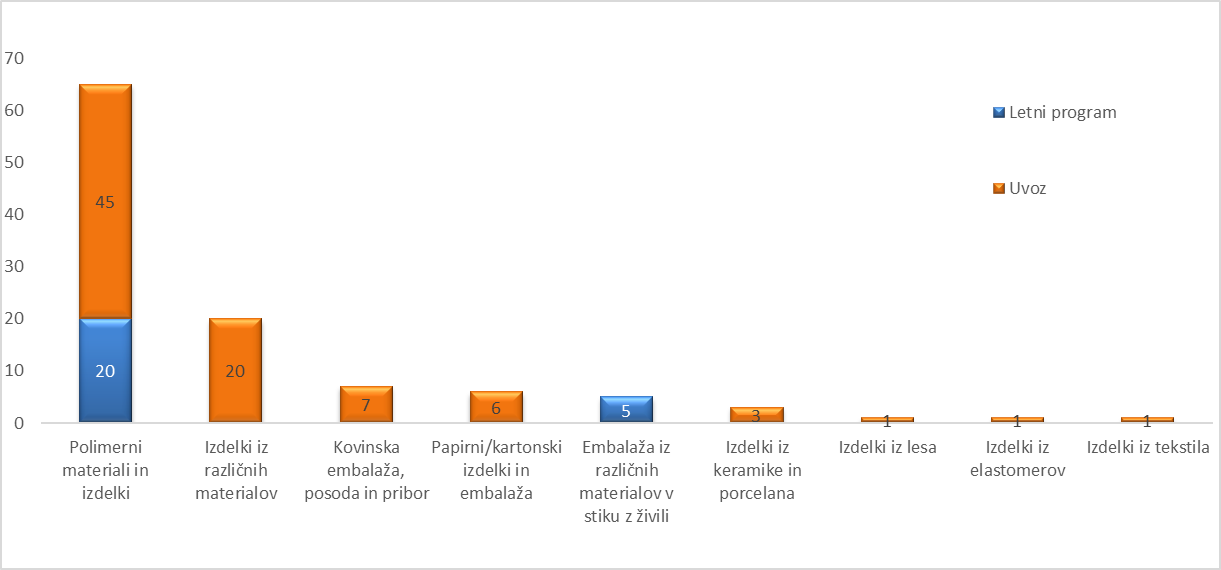 Vzorci so bili preskušani na eno ali več skupin preskušanj. V 94 vzorcih izdelkov se je določala specifična migracija ene ali več snovi (monomeri, kovine, razgradni produkti, aditivi…), pri 53 vzorcih identifikacija materiala, pri sedmih vzorcih celotna migracija v različne modelne raztopine oziroma medije, pri šestih vzorcih koncentracija spojine v ekstraktu (aditivi, kovine,…), pri štirih vzorcih vsebnost spojin (hlapne spojine, izocianati) in pri štirih vzorcih identifikacija organskih spojih. Število vzorcev iz posameznih skupin materialov, ki so bili preskušani v okviru posamezne skupine preskušanj, je prikazano v grafu spodaj.Graf 13 - Število vzorcev po skupinah materialov in skupinah preskušanj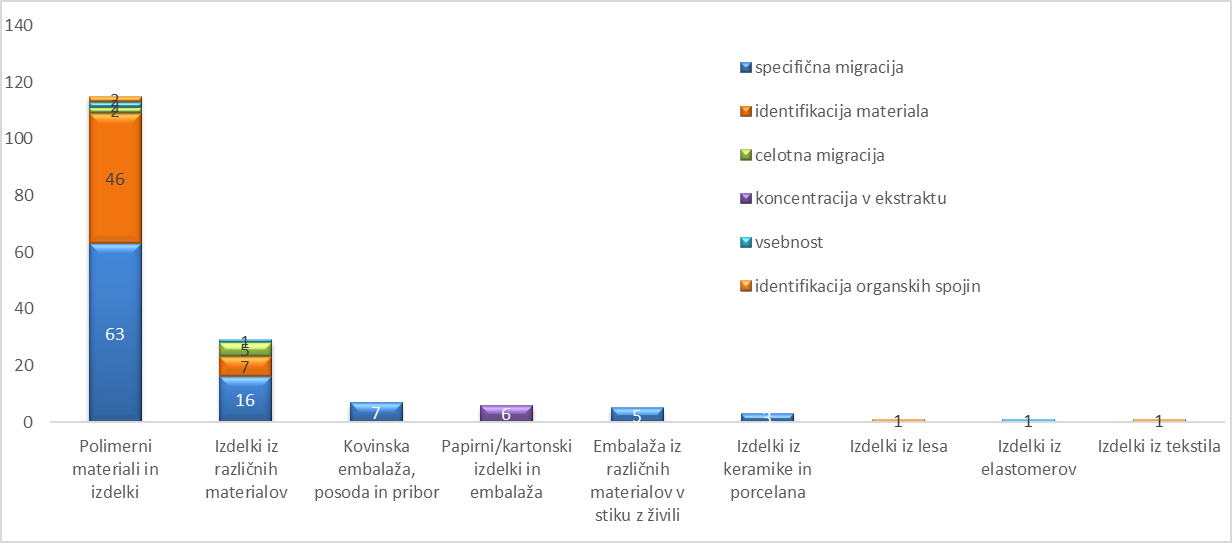 Od skupnega števila odvzetih vzorcev sta bila kot neskladna ocenjena dva vzorca in sicer en vzorec, odvzet v okviru programa vzorčenja in en v okviru uradnega nadzora ob uvozu.Iz skupine polimernih materialov in izdelkov je bil kot neskladen ocenjen vzorec izdelka iz poliamida oz. najlona (servirna žlica), pri katerem je bila ugotovljena previsoka specifična migracija primarnih aromatskih aminov. Kot neskladen je bil ocenjen tudi en vzorec izdelkov iz elastomerov in sicer model za torto iz silikona zaradi prevelike vsebnosti hlapnih snovi.Graf 14 - Delež neskladnih vzorcev glede na celotno število odvzetih vzorcevGraf 15 - Število in delež neskladnih vzorcev glede na skupine materialovDelež neskladnih vzorcev v letu 2020 (1,8 %) je v primerjavi z letom 2019 (4,5 %) precej nižji, kar je deloma tudi posledica manjšega števila odvzetih vzorcev.Program vzorčenja na področju zdravstvene ustreznosti oziroma varnosti živil in hrane V letu 2020 so zdravstveni inšpektorji v okviru uradnega nadzora odvzeli 60 vzorcev živil, in sicer 23 vzorcev prehranskih dopolnil in 37 vzorcev živil za posebne skupine, od tega 29 vzorcev živil namenjenih dojenčkom in majhnim otrokom (otroška hrana) in osem vzorcev živil za posebne zdravstvene namene. Graf 16 - Vzorci po skupinah živilOd skupnega števila vzorcev jih je bilo 46 odvzetih v okviru letnega programa vzorčenja in 14 v okviru uradnega nadzora ob uvozu. Slovenskega porekla je bil en vzorec, iz drugih držav članic Evropske unije je bilo 40 vzorcev, 19 vzorcev pa je izviralo iz tretjih držav. Navedba porekla za tovrstna živila ni obvezen element označbe. Nosilec dejavnosti se za navedbo porekla lahko odloči prostovoljno, v kolikor pa tega podatka na označbi ni in ni naveden proizvajalec ali podatek, kje je izdelek proizveden, se za namen poročanja o izvoru odvzetih vzorcev upošteva podatek o državi nosilca dejavnosti, ki je odgovoren za izdelek in je naveden na označbi. Od 60 odvzetih vzorcev živil je bilo za en vzorec prehranskega dopolnila, odvzetega ob uvozu, ocenjeno, da ni skladen z določili Uredbe (ES) št. 1333/2008 Evropskega parlamenta in Sveta z dne 16. decembra 2008 o aditivih za živila, zaradi previsoke vsebnosti barvila E110 in skupne vsebnosti barvil. Na podlagi ocene tveganja je bilo ocenjeno, da je vzorec glede na določila 14. člena Uredbe (ES) št. 178/2002 varen. Graf 19 - Deleži vzorcev živil glede na oceno varnostiVsi vzorci živil za posebne skupine (otroška hrana in živila za posebne zdravstvene namene) so bili glede na analizirane parametre ocenjeni kot skladni in varni.Graf 20 - Število vzorcev po posameznih skupinah glede na oceno skladnosti/varnosti37 vzorcev živil za posebne skupine je sestavljalo 29 vzorcev živil ,namenjenih dojenčkom in majhnim otrokom ter osem vzorcev živil za posebne zdravstvene namene. Skupino vzorcev živil namenjenih dojenčkom in majhnim otrokom je sestavljalo 11 vzorcev začetnih formul za dojenčke in 10 vzorcev nadaljevalnih formul, štirje vzorci otroške hrane na osnovi predelanih žit – otroški keksi in prepečenec ter štirje vzorci ostale otroške hrane, od tega dva vzorca na osnovi sadja in po en vzorec na osnovi zelenjave in s sestavinami živalskega izvora. Od osmih vzorcev živil za posebne zdravstvene namene sta bila dva namenjena dojenčkom, šest pa ostali populaciji. 15 vzorcev živil, namenjenih dojenčkom in majhnim otrokom, je bilo analiziranih glede biološke varnosti (Salmonella spp., Cronobacter spp., Listeria monocytogenes), 14 vzorcev glede vsebnosti onesnaževal (kovine, mikotoksini, akrilamid, transmaščobne kisline), 10 vzorcev (začetne in nadaljevalne formule) dodatno glede vsebnosti ostankov pesticidov in pet vzorcev glede prisotnosti alegena (gluten). Vsi vzorci so bili ocenjeni kot skladni.V sedmih vzorcih živil za posebne zdravstvene namene so bili analizirani mikrobiološki parametri, ki opredeljujejo mikrobiološko varnost živil (Salmonella spp., Listeria monocytogenes), v enem vzorcu pa vsebnost onesnaževal (kovine). Graf 23  - Število vzorcev po skupinah vzorcev in parametrih preskušanja Vsi vzorci živil za posebne skupine so bili ocenjeni kot skladni in varni.Graf 24 - Število vzorcev po skupinah vzorcev in oceni skladnosti/varnosti*V letu 2020 je bilo odvzetih in preskušanih 23 vzorcev prehranskih dopolnil, od tega 13 vzorcev prehranskih dopolnil na osnovi zelišč oziroma rastlin, trije vzorci prehranskih dopolnil, ki vsebujejo posebne maščobne kisline, trije vzorci prehranskih dopolnil na osnovi vitaminov, dva vzorca prehranskih dopolnil z vitamini in drugimi sestavinami, en vzorec na osnovi mineralov,  ter en vzorc na osnovi probiotikov. Graf 25 - Deleži preskušanih vzorcev prehranskih dopolnil glede na sestavo Pri 11 vzorcih se je preverjala biološka varnost (Salmonella spp.), pri 10 vsebnost onesnaževal (kovine, policiklični aromatski ogljikovodiki), pri dveh vzorcih pa skladnost uporabe aditivov (barvila oz. konzervansi). Graf 26 - Število vzorcev prehranskih dopolnil glede na skupine vzorcev in skupine preskušanj Vsi vzorci, ki so bili preskušani glede biološke varnosti in glede vsebnosti onesnaževal (kovine, policiklični aromatski ogljikovodiki) so bili ocenjeni kot skladni in varni.Od dveh vzorcev, ki sta se preskušala glede skladne rabe aditivov, je bilo za en vzorec, ki se je preskušal glede barvil, zaradi previsoke vsebnosti barvila E110 in skupne vsebnosti barvil ocenjeno, da ni skladen z določili Uredbe (ES) št. 1333/2008 Evropskega parlamenta in Sveta z dne 16. decembra 2008 o aditivih za živila. Na podlagi ocene tveganja je bilo ocenjeno, da je vzorec v skladu z določili 14. člena Uredbe (ES) 178/2002 varen.Graf 27 - Pregled števila vzorcev glede na oceno skladnosti/varnosti po posameznih skupinah prehranskih dopolnilV skupini živil za posebne skupine (otroška hrana in živila za posebne zdravstvene namene) neskladnosti, na podlagi katerih bi bilo opredeljeno, da vzorci niso varni, ne beležimo že več let. Ker gre za živila, ki so namenjena najbolj občutljivi populaciji, so redno vključena v letni program vzorčenja. V skupini prehranskih dopolnil je neskladnosti več. V letu 2018 je bilo za štiri vzorce (4,9 %) ocenjeno, da niso varni, v letu 2019 za en vzorec (1,3 %). Poleg tega pa ugotavljamo tudi neskladnosti, ki ne predstavljajo tveganja za zdravje. V letu 2020 ni bilo za noben odvzet vzorec ocenjeno, da ni varen, je bil pa kot neskladen ocenjen en vzorec (4,3 %). Število odvzetih vzorcev pa je bilo v  primerjavi s prejšnjimi leti manjše.OBVEŠČANJE IN SODELOVANJEObveščanje javnosti in članic Evropske unije o nevarnih izdelkihZdravstveni inšpektorat Republike Slovenije je o tistih neskladnih proizvodih, ki so predstavljali tveganje za zdravje ljudi, obveščal javnost z objavami podatkov na svojih spletnih straneh. Na svojih spletnih straneh je inšpektorat leta 2020 objavil 52 obvestil o nevarnih proizvodih. Sistem hitrega obveščanja za živila in krmo - RASFFRapid Alert System for Food and Feed (RASFF) je sistem hitrega obveščanja za živila in krmo. V RASFF je vključenih vseh 28 držav članic Evropske unije, Evropska komisija in Evropska agencija za varnost hrane (EFSA). Polnopravne članice RASFF so tudi Islandija, Liechtenstein in Norveška.RASFF je glavno orodje za hiter odziv na nevarnost v zvezi z živili in krmo v Evropski uniji. Če se ugotovi nevarnost za zdravje, se s sistemom RASFF informacije med Evropsko komisijo, EFSA in organi za nadzor živil in krme v državah, ki so vključene v sistem, širijo hitro in učinkovito. Tako se lahko države hitro in usklajeno odzovejo ter s tem preprečijo, da bi tveganje, povezano z varnostjo živil, ogrozilo potrošnike. Sistem sestavljajo kontaktne točke v vseh državah članicah RASFF, članskih organizacijah in pri Evropski komisiji, ki si izmenjujejo informacije o vsakršnem tveganju za zdravje. Sistem deluje nepretrgoma, s čimer se zagotavlja, da so nujna obvestila poslana in sprejeta v čim krajšem času ter se pristojni organi nanje čim prej odzovejo.Država članica RASFF, ki ima kakršen koli podatek o resnem tveganju za zdravje v zvezi s hrano ali krmo, mora preko sistema RASFF nemudoma obvestiti Evropsko komisijo. Evropska komisija nato takoj obvesti druge članice, da sprejmejo ustrezne ukrepe. To lahko pomeni tudi, da se izdelek umakne s trga, da se zaščiti zdravje potrošnikov. Komisija oceni vsa prejeta obvestila in jih z eno od štirih vrst obveščanja (opozorilo, informacija, zavrnitev na meji, novica) posreduje vsem članicam RASFF. Članice ukrepajo glede na vrsto obvestila in o sprejetih ukrepih takoj obvestijo Komisijo. Članice lahko na primer umaknejo ali odpokličejo izdelek s trga. Zavrnitev na meji se poleg tega prenese na vse mejne kontrolne točke, tj. prehode vseh 28 držav članic EU, Liechtensteina, Norveške in Švice. S tem se prepreči, da bi se zavrnjeni izdelek znova vnesel v EU prek druge mejne kontrolne točke.Zdravstveni inšpektorat Republike Slovenije je do 15. aprila 2010 sodeloval v sistemu RASFF kot nacionalna kontaktna točka, od takrat dalje sodeluje kot kontaktna točka. V letu 2020 je Zdravstveni inšpektorat Republike Slovenije obravnaval skupaj 338 obvestil, ki jih je prejel iz sistema RASFF, od tega se je 21 obvestil nanašalo na nevarne izdelke, posredovane na slovensko tržišče (17 obvestil na področju živil in štiri obvestila na področju materialov in izdelkov, namenjenih za stik z živili). Inšpektorat je v sistem RASFF na področju živil posredoval štiri obvestila, od katerih sta se dve nanašali na visoko vsebnost folne kisline v prehranskem dopolnilu, eno na spletno prodajo prehranskega dopolnila s prepovedano sestavino johimbe in eno na zavrnitev uvoza surovine, v kateri je bila z analizo dokazana odsotnost deklariranih vitaminov. Na področju materialov in izdelkov, namenjenih za stik z živili smo posredovali dveobvestili o ugotovljenih nevarnih izdelkih, najdenih na slovenskem tržišču, od katerih se je eno nanašalo na preseženo migracijo primarnih aromatskih aminov, eno pa na preseženo migracijo hlapnih organskih snovi.Evropski sistem upravne pomoči in sodelovanja v skladu z Uredbo (ES) št. 882/2004 – AACAdministrative Assistance and Cooperation (AAC) je sistem za izvedbo postopka upravne pomoči in sodelovanja med državami članicami in Komisijo. Uporablja se v skladu z Uredbo (EU)  2017/625 o izvajanju uradnega nadzora in drugih uradnih dejavnosti, da se zagotovi uporaba zakonodaje o živilih in krmi, pravil o zdravju in dobrobiti živali ter zdravju rastlin in fitofarmacevtskih sredstvih. Omogoča izmenjavo informacij v primerih neskladnosti, ki ne pomenijo tveganja za zdravje ljudi. Zdravstveni inšpektorat Republike Slovenije se vključuje v sistem v skladu s pravili, ki jih je določila Komisija.V letu 2020 je inšpektorat obravnaval štiri obvestila, ki jih je prejel iz sistema AAC, od tega so se tri obvestila nanašala na neskladno oglaševanje prehranskih dopolnil, eno pa na visoko vsebnost vitamina B6 v prehranskem dopolnilu. Inšpektorat je v sistem AAC posredoval eno poizvedbo, ki se je nanašala na preverjanje sladljivosti prehranskih dopolnil.Evropski sistem izmenjave informacij – Safety GATE RAPEXSafety Gate Rapid Alert System for Non–Food Consumer Products (Safety Gate RAPEX) je sistem za hitro izmenjavo informacij med nadzornimi organi držav članic in Evropsko komisijo o ukrepih za preprečitev ali omejitev trženja ali uporabe proizvodov, namenjenih potrošnikom, ki ogrožajo zdravje in varnost potrošnika v Evropski Uniji (izjema so hrana, zdravila in medicinski pripomočki, za katere obstajajo drugi sistemi izmenjave informacij). Pravna podlaga za vzpostavitev sistema RAPEX je Direktiva o splošni varnosti proizvodov 2001/95/ES. Sistem RAPEX zajema tako informacije o prisilnih ukrepih, ki jih odredi pristojni nadzorni organ, kot tudi o ukrepih, ki jih prostovoljno izvedejo gospodarski subjekti. Zdravstveni inšpektorat Republike Slovenije v sistemu RAPEX sodeluje v okviru nacionalne mreže, ki vključuje Ministrstvo za gospodarski razvoj in tehnologijo in organe, pristojne za nadzor izvajanja zakona o splošni varnosti proizvodov, med njimi Finančno upravo Republike Slovenije, Urad Republike Slovenije za kemikalije in Tržni inšpektorat Republike Slovenije; slednji je tudi nacionalna kontaktna točka. Vloga nacionalne kontaktne točke je pošiljanje informacij Evropski komisiji in prejemanje le-teh od nje.V letu 2020 je inšpektorat iz sistema RAPEX prejel in obravnaval 765 obvestil o različnih vrstah proizvodov, to je deset odstotkov manj kot lansko leto. Obvestila so se nanašala na proizvode, ki so v večini primerov, predstavljali resno tveganje za zdravje. Inšpektorji so pri preverjanju prisotnosti teh proizvodov na slovenskem trgu identificirali 17  takih proizvodov. Na področju splošne varnosti proizvodov je inšpektorat iz sistema RAPEX prejel in obravnaval 60 obvestil. Na njihovi podlagi so bili na slovenskem trgu  najdeni štirje izdelki iz teh obvestil. Na podlagi rezultatov analiz vzorcev proizvodov iz programa vzorčenja je inšpektorat v sistem RAPEX posredoval eno  obvestilo o držalu za dudo z resnim tveganjem in sicer zaradi majhnih delcev, ki lahko nastanejo ob zlomu izdelka, predolgega držala in predolge vrvice.Na področju kozmetičnih proizvodov je inšpektorat iz sistema RAPEX prejel in obravnaval 99  obvestil. Pri nadzoru na podlagi obvestil na slovenskem trgu ni bilo najdenih  izdelkov. Na podlagi rezultatov analiz vzorcev proizvodov iz programa vzorčenja inšpektorat v sistem RAPEX v letu 2020 ni posredoval obvestil o kozmetičnih izdelkih.Na področju igrač je inšpektorat iz sistema RAPEX prejel in obravnaval 603 obvestila. Pri nadzoru na podlagi teh obvestil je bilo na slovenskem trgu najdenih 13 igrač ocenjenih za neskladne zaradi preseženih elemenotv (bor, aluminij, barij), majhnih delcev, ftalatov in neustrezne mehanske lastnosti. Na podlagi rezultatov analiz vzorcev proizvodov iz programa vzorčenja je inšpektorat v sistem RAPEX posredoval eno  obvestilo o igrači  z resnim tveganjem in sicer zaradi  majhnih delcev.SPLETNE STRANI INŠPEKTORATA Namen spletnih strani inšpektorata je obveščati javnost o nevarnih izdelkih in drugih ugotovitvah inšpektorata, posredovati informacije o organiziranosti in delu inšpektorata ter omogočiti hiter dostop do informacij javnega značaja.V letu 2019 je bila realizirana prenova spletnih strani organov državne uprave, ki je združila spletne strani organov v spletišču državne uprave s celovitimi informacijami o njenem delovanju in preprostim dostopom do storitev (https://www.gov.si/). GOV.SI je osrednje spletno mesto državne uprave, na katerem so predstavitvene vsebine vlade, ministrstev, organov v sestavi, vladnih služb in upravnih enot. Namen spletnega mesta je uporabniku na enoten, razumljiv in jasen način podati čim bolj celostne informacije o delovanju državne uprave na različnih vsebinskih področjih.GOV.SI ima tri vsebinske sklope:predstavitvene informacije o posameznem organu državne uprave, o njihovih pristojnostih in organiziranosti;vsebinska področja (na primer Kultura, Kmetijstvo, gozdarstvo in prehrana, Zunanje zadeve), ki uporabnika vodijo do podrobnih in celostnih informacij o posameznih temah. Tak način predstavitve vsebin uporabniku olajša iskanje želenih informacij, saj le-te išče po vsebini in ne na podlagi védenja, kateri organ je pristojen;zbirke (na primer javne objave, prosta delovna mesta, projekti), kjer so na enem mestu zbrane vse javne objave organov državne uprave, kar zagotavlja večjo preglednost in dostopnost informacij.Vsebino prispevajo vsa ministrstva, organi v sestavi, vladne službe in upravne enote. Vsak organ je odgovoren za točnost, pravočasnost in pravilnost objavljenih informacij. Na dnu vsake strani je označeno, kateri organ je odgovoren za objavljene informacije. Pri tem vsi organi vsebine objavljajo skladno z enotnimi standardi, za katere skrbi osrednje uredništvo, ki deluje v okviru Urada vlade za komuniciranje.Sodelovanje pri pripravi predpisovZdravstveni inšpektorat Republike Slovenije je z Ministrstvom za zdravje in drugimi ministrstvi  sodeloval pri pripravi novih predpisov predvsem na področju nalezljivih bolezni in interventne zakonodaje, namenjene preprečevanju okužb s SARS-CoV-2 ter zajezitve in obvladovanja nalezljive bolezni COVID-19. Prav tako so bile podane pripombe in predlagane spremembe v okviru medresorskih usklajevanj predpisov ter spremembe že obstoječih predpisov z namenom povečanja učinkovitosti inšpekcijskega nadzora. Inšpektorat je sodeloval pri pripravi predvsem naslednjih predpisov:•	Zakona o nalezljivih boleznih,•	Zakona o začasnih ukrepih za omilitev in odpravo posledic COVID-19,•	Zakona o interventnih ukrepih za omilitev posledic drugega vala epidemije COVID-19,•	Zakona o izvajanju Uredbe (EU) o sodelovanju med nacionalnimi organi, odgovornimi za izvrševanje zakonodaje o varstvu potrošnikov,•	Uredbe o izvajanju Uredbe (EU) 625/2017 o uradnem nadzoru  in drugih uradnih dejavnostih na področju živil, krme, zdravja in dobrobiti  živali ter zdravja rastlin in fitofarmacevtskih sredstvih,•	Uredbe o vodovarstvenih območjih za občini Škofja Loka in Gorenja vas-Poljane in  •	Uredbe o uporabi plovil na motorni pogon na akumulacijskem jezeru Brežice na reki Savi.Sodelovanje z drugimi institucijami, službami in organiZdravstveni inšpektorat Republike Slovenije je pri opravljanju svojih nalog sodeloval z različnimi državnimi organi in strokovnimi institucijami. Skladno s strategijo delovanja inšpekcijskih služb je inšpektorat v letu 2020 aktivno sodeloval z vsemi inšpekcijskimi organi. Ker je leto 2020 zaznamovala nalezljiva bolezen COVID -19, je večina sodelovanja potekala na področju nalezljivih bolezni.Na podlagi sprememb prvega odstavka 39. člena Zakona o nalezljivih boleznih nadzor nad izvajanjem ukrepov iz navedenega člena pri opravljanju nalog inšpekcijskega nadzora iz svoje pristojnosti, so opravljali tudi: Uprava Republike Slovenije za varno hrano, veterinarstvo in varstvo rastlin, Inšpektorat Republike Slovenije za kmetijstvo, gozdarstvo, lovstvo in ribištvo, Tržni inšpektorat Republike Slovenije, Finančna uprava Republike Slovenije, Inšpektorat Republike Slovenije za infrastrukturo, Inšpektorat Republike Slovenije za delo, Inšpektorat Republike Slovenije za šolstvo in šport, Inšpektorat Republike Slovenije za kulturo in medije, Inšpektorat Republike Slovenije za notranje zadeve, Inšpektorat Republike Slovenije za okolje in prostor, Inšpektorat za javni sektor, Inšpektorat Republike Slovenije za obrambo, Inšpektorat Republike Slovenije za varstvo pred naravnimi in drugimi nesrečami, Urad Republike Slovenije za kemikalije, Urad Republike Slovenije za preprečevanje pranja denarja, Urad Republike Slovenije za nadzor proračuna, Uprava Republike Slovenije za pomorstvo, Uprava Republike Slovenije za varstvo pred sevanji, Uprava Republike Slovenije za jedrsko varnost, Urad Republike Slovenije za meroslovje, Uprava Republike Slovenije za informacijsko varnost, Javna agencija za civilno letalstvo Republike Slovenije, Javna agencija Republike Slovenije za zdravila in medicinske pripomočke in Agencija za komunikacijska omrežja in storitve Republike Slovenije.Na podlagi sprememb Zakona o nalezljivih boleznih in usmeritvami vlade je Sektor za strategijo in planiranje Zdravstvenega inšpektorata Republike Slovenije vodil koordinacijo enotnega tedenskega poročanja inšpekcijskih organov o izvedenih nadzorih in odrejenih ukrepih glede spoštovanja 39. člena Zakona o nalezljivih boleznih in veljavnih vladnih odlokov, ki so bili sprejeti z namenom preprečitve razširjanja nalezljive bolezni COVID-19. Z inšpekcijskimi organi so po potrebi potekali tudi operativni dogovori glede izvajanja nadzorov na konkretnih vsebinah oziroma vrsti zavezancev.Inšpektorat je bil vključen v delo Posvetovalnega odbora za splošno varnost proizvodov in sodeluje v medresorski delovni skupini za izvajanje Uredbe 765/2008, ki delujeta v okviru Ministrstva za gospodarski razvoj in tehnologijo. Sodeloval je na področju standardizacije, in sicer v dveh tehničnih odborih SIST/TC KDS Kozmetična, dezinfekcijska sredstva in površinsko aktivne snovi in SIST/TC OTR Izdelki za otroke.Sodelovanje je potekalo tudi na področju varnosti živil in sicer v okviru Odbora za obravnavo Nacionalnega večletnega nadzornega programa za ostanke pesticidov in delovne skupine za pripravo programa monitoringa zoonoz.Sodelovanje z organi Evropske unije in tretjimi državamiV okviru EU je inšpektorat sodeloval v skupinah predstavnikov nadzornih organov držav članic in ekspertnih skupinah na področju kozmetičnih proizvodov in varnosti igrač (PEMSAC, ADCO in Toys Expert Group on Toys Safety) in v komitološkem odboru, ustanovljenem v skladu z direktivo o varnosti igrač. V teh skupinah je potekala obravnava problematike nadzora, metod, ukrepov. Cilj njihovega delovanja je pospeševanje sodelovanja med članicami, koordinacija dejavnosti, priprava smernic, izmenjava podatkov, mnenj in izkušenj ter izvedba skupnih projektov. Sodelovanje z javnostmiZdravstveni inšpektorat Republike Slovenije sodeluje z različnimi javnostmi, med katerimi so tudi občani, nosilci dejavnosti, združenja, strokovne organizacije in mediji. Sodelovanje z omenjenimi javnostmi poteka preko zahtev do dostopa do informacij javnega značaja in vprašanj, posredovanih na glavno pisarno inšpektorata ali neposredno inšpektorjem oziroma zaposlenim na inšpektoratu.V skladu z Zakonom o dostopu do informacij javnega značaja je inšpektorat v letu 2020 obravnaval 21 zadev glede dostopa do informacij javnega značaja. Prosilcem je bila njihova zahteva v celoti odobrena in dostop v celoti omogočen v trinajstih primerih in sicer vedno znotraj zakonitega roka, v  treh primerih je bil odobren le delni dostop, v petih primerih pa je bila prosilcem zahteva v celoti zavrnjena. Razlogi za zavrnitev zahtev so bili sledeči: šlo je za osebne podatke, ki jih je treba prikriti, v enem primeru je zahtevana informacija ni izvirala iz delovnega področja organa oziroma organ s to informacijo ni razpolagal, šlo je za nedokončano zadevo, ki bi lahko škodovala poteku prekrškovnega postopka ter dolžnost organa varovati tajnost vira. Pri vseh zavrnitvah je bilo skladno z zakonom odločeno z odločbo. V enem primeru je bila vložena pritožba na Informacijskega pooblaščenca zaradi molka organa.Na podlagi Zakona o medijih je inšpektorat prejel in odgovoril na 543 vprašanj novinarjev. Na spletnih straneh smo objavili 52 obvestil potrošnikom o nevarnih proizvodih.ZAKONODAJA IN PREDPISI V PRISTOJNOSTI ZDRAVSTVENEGA INŠPEKTORATASplošni predpisi  Zakon o zdravstveni inšpekciji, Ur. l. RS, št. 59/06 – uradno prečiščeno besedilo in 40/14-ZIN-B,Zakon o inšpekcijskem nadzoru, Ur . l. RS, št. 43/07– uradno prečiščeno besedilo in 40/14,Zakon o državni upravi,  Ur. l. RS, št. 113/05 – uradno prečiščeno besedilo, 89/07 – odl. US, 126/07 – ZUP-E, 48/09, 8/10 – ZUP-G, 8/12 – ZVRS-F, 21/12, 47/13, 12/14, 90/14 in 51/16,Zakon o upravnih taksah, Ur .l. RS, št. 106/10 – uradno prečiščeno besedilo, 14/15 – ZZUJFO, 84/15 – ZZelP-J, 32/16 in 30/18 – ZKZaš,Zakon o prekrških, Ur. l. RS, št. 29/11 – uradno prečiščeno besedilo, 21/13, 111/13, 74/14 – odl. US, 92/14 – odl. US, 32/16, 15/17 - odl. US in 93/19 - odl. US,Uredba o organih v sestavi ministrstva, Ur. l. RS, št. 35/15, 62/15, 84/16, 41/17, 53/17,  52/18, 84/18, 10/19 in 64/19,Zakon o splošnem upravnem postopku, Ur. l. RS, št. 24/06 - uradno prečiščeno besedilo, 105/06 – ZUS - 1, 126/07, 65/08, 8/10 in 82/13,  Uredba o upravnem poslovanju, Ur. l. RS, št. 9/18,Zakon o varstvu potrošnikov, Ur. l. RS, št. 98/04 – uradno prečiščeno besedilo, 114/06 – ZUE, 126/07, 86/09, 78/11, 38/14, 19/15, 55/17 – ZKolT in 31/18,Zakon o varstvu potrošnikov pred nepoštenimi poslovnimi praksami, Ur. l. RS, št. 53/07,Zakon o preprečevanju dela in zaposlovanja na črno, Ur. l. RS, št. 32/14, 47/15-ZZSDT in 43/19,Zakon o kazenskem postopku, Ur. l. RS, št. 32/12 – uradno prečiščeno besedilo, 47/13, 87/14, 8/16 – odl. US, 64/16 – odl. US, 65/16 – odl. US, 66/17 – ORZKP153, 154 in 22/19,Zakon o zdravstveni dejavnosti, Ur. l. RS, št. 23/05-– uradno prečiščeno besedilo, 15/08-ZPacP, 23/08, 58/08-ZZdrS-E, 77/08 - ZDZdr, 40/12-ZUJF, 14/13, 88/16 – ZdZPZD, 64/17, 1/19 - odl.US in 73/19.Nalezljive bolezniNalezljiva bolezen COVID-19  zakoni, uredbe, odloki, odredbe in sklepihttps://www.gov.si/drzavni-organi/organi-v-sestavi/zdravstveni-inspektorat/zakonodaja-zdravstvenega-inspektorata-republike-sovenije/ v poglavju Nalezljiva bolezen COVID-19 zakoni, uredbe, odloki, odredbe in sklepiNalezljive bolezni - ostaloZakon o nalezljivih boleznih (Ur. l. RS, št. 33/06 – uradno prečiščeno besedilo, 49/20 – ZIUZEOP, 142/20, 175/20 – ZIUOPDVE in 15/21 – ZDUOP),Pravilnik o pogojih za pripravo in izvajanje programa preprečevanja in obvladovanja bolnišničnih okužb, Ur. l. RS, št. 74/99, 92/06, 10/11,Pravilnik o potrdilih, vodenju evidenc in zagotavljanju podatkov o cepljenju, neželenih učinkih po cepljenju in zdravstvenih napakah pri cepljenju, Ur. l. RS, št. 24/17,Pravilnik o določitvi Programa cepljenja in zaščite z zdravili za leto 2020 Ur. l. RS, št. 26/19 in 68/19,Pravilnik o prijavi nalezljivih bolezni in posebnih ukrepih za njihovo preprečevanje in obvladovanje, Ur. l. RS, št. 16/99 in 58/17,Pravilnik o prevozu in pokopu posmrtnih ostankov, Ur. l. RS, št. 53/17 in 56/17-popr.,Pravilnik o pogojih, načinu in sredstvih za izvajanje dezinfekcije, dezinsekcije in deratizacije, Ur. l. RS, št. 88/00,Pravilnik o posebnih ukrepih pri zastrupitvah in infekcijah oseb s hrano in o njihovem preprečevanju, Ur. l. SRS, št. 24/81, 35/85,Pravilnik o pitni vodi, Ur. l. RS, št. 19/04, 35/04, 26/06, 92/06, 25/09, 74/15 in 51/17,Pravilnik o prezračevanju in klimatizaciji stavb, Ur. l. RS, št. 42/02, 105/02, 110/02-ZGO-1 in 61/17 - GZ.Zdravstvena dejavnostZakon o zdravstveni dejavnosti, Ur. l. RS, št. 23/05 – uradno prečiščeno besedilo, 15/08 – ZPacP, 23/08, 58/08 – ZZdrS-E, 77/08 – ZDZdr, 40/12 – ZUJF, 14/13, 88/16 – ZdZPZD,  64/17, 1/19 - odl. US in 73/19Pravilnik o vrstah zdravstvene dejavnosti, Ur. l. RS, št. 63/18, 25/19 in 47/19,Pravilnik o registru in licencah izvajalcev v dejavnosti zdravstvene ali babiške nege, Ur. l. RS, št. 3/16 in 62/16,Odredba o seznamu izvajalcev zdravstvenih poklicev, ki morajo biti vpisani v register in imeti veljavno licenco, Ur. l. RS, št. 16/13,Odredba o seznamu poklicev v zdravstveni dejavnosti, Ur. l. RS, št. 4/14,Pravilnik o registru in licencah izvajalcev fizioterapevtske dejavnosti, Ur. l. RS, št. 59/10, Pravilnik o registru izvajalcev laboratorijske medicine, Ur. l. RS, št. 113/06 in 15/17, Pravilnik o licencah v dejavnosti laboratorijske medicine, Ur. l. RS, št. 113/06, Pravilnik o vodenju registra zasebnih zdravstvenih delavcev, Ur. l. RS, št. 24/92, 98/99 – ZZdrS in 35/00,Pravilnik o pripravništvu in strokovnih izpitih zdravstvenih delavcev in zdravstvenih sodelavcev na področju zdravstvene dejavnosti, Ur. l. RS, št. 47/18.Pacientove praviceZakon o Zakon o pacientovih pravicah (ZPacP), Ur. l. RS, št. 15/08 in 55/17,Pravilnik o naročanju in upravljanju čakalnih seznamov ter najdaljših dopustnih čakalnih dobah, Ur. l. RS, št. 3/18.Zdravniška službaZakon o zdravniški službi (ZZdrS), Ur. l. RS, št. 72/06-uradno prečiščeno besedilo, 15/08-ZPacP, 58/08, 107/10 - ZPPKZ, 40/12 - ZUJF, 88/16 - ZdZPZD, 40/17, 64/17 – ZZDej-K in 49/18,Zakon o priznavanju poklicnih kvalifikacij zdravnik, zdravnik specialist, doktor dentalne medicine in doktor dentalne medicine specialist (ZPPKZ), Ur. l. RS, št. 107/10 in 40/17-ZZdrS - F,Pravilnik o vrstah, vsebini, trajanju in poteku specializacij zdravnikov, Ur. l. RS, št. 22/18,Program o pripravništvih in strokovnih izpitih zdravstvenih delavcev in zdravstvenih sodelavcev na področju zdravstvene dejavnosti, Ur. l. RS, št. 47/18,Pravilnik o pogojih, ki jih morajo izpolnjevati zdravstveni zavodi in zasebne ordinacije za izvajanje programov pripravništva, sekundariata in specializacij zdravnikov in zobozdravnikov, Ur. l. RS, št. 110/00, 112/07 in 40/17 – ZZdrS - F,Pravilnik o zdravniškem registru, Ur. l. RS, št. 35/00, 57/00, 43/04, 31/10,Pravilnik o pogojih, pod katerimi zdravniku ni treba opravljati dežurstva, Ur. l. RS, št. 44/09,Program pripravništva za poklic zdravnika, Ur. l. RS, št. 33/95, 60/95, 59/96, 62/96, 98/99 - ZZdrS in 40/17 - ZZdrS-F, Pravilnik o zdravniških licencah, Ur. l. RS, št. 48/15.Duševno zdravjeZakon o duševnem zdravju (ZDZdr), Ur. l. RS, št. 77/08, 46/15-odl.US in 44/19-odl.US, Pravilnik o kadrovskih, tehničnih in prostorskih pogojih izvajalcev psihiatričnega zdravljenja ter o postopku njihove verifikacije, Ur. l. RS, št. 63/09.Presaditev delov telesa zaradi zdravljenjaZakon o pridobivanju in presaditvi delov človeškega telesa zaradi zdravljenja, Ur. l. RS, št. 56/15,Pravilnik o sledljivosti in uničenju človeških organov namenjenih za presaditev ter o nacionalni identifikacijski številki,  Ur. l. RS, št. 76/15,Pravilnik o poročanju in obvladovanju hudih neželenih dogodkov in hudih neželenih reakcij pri ravnanju s človeškimi organi, Ur. l. RS, št. 76/15,Pravilnik o uvrstitvi oseb na čakalni seznam zaradi zdravljenja s presaditvijo delov človeškega telesa, Ur. l. RS, št. 85/16,Pravilnik o opredelitvi v zvezi z darovanjem delov človeškega telesa, Ur. l. RS, št. 29/17,  Pravilnik o načinu varstva osebnih podatkov dajalcev in prejemnikov delov človeškega telesa zaradi zdravljenja, Ur. l. RS, št. 75/03 in 56/15 - ZPPDČT,Pravilnik o načinu povezovanja s sorodnimi tujimi in mednarodnimi organizacijami in izmenjavi delov človeškega telesa z drugimi državami, Ur. l. RS, št. 70/03 in 56/15-ZPPDČT,Pravilnik o sestavi, načinu imenovanja in pravilih za delovanje Etične komisije za presaditve, Ur. l. RS, št. 30/02 in 56/15 - ZPPDČT,Pravilnik o Etični komisiji za presaditve, Ur. l. RS, št. 1/19,Pravilnik o postopku obveščanja o smrti oseb, ki pridejo v poštev kot dajalci delov človeškega telesa zaradi presaditve, Ur. l. RS, št. 85/01 in 56/15 - ZPPDČT,Pravilnik o medicinskih merilih, načinu in postopku ugotavljanja možganske smrti ter sestavi komisije za ugotavljanje možganske smrti, Ur. l. RS, št. 70/01 in 56/15 - ZPPDČT ,Pravilnik o načinu konzerviranja in postopkih prevoza človeških organov, Ur. l. RS, št. 12/16.Ravnanje z odpadki, ki nastanejo pri opravljanju zdravstvenih dejavnostiZakon o varstvu okolja (ZVO - 1), Ur. l. RS, št. 39/06 - UPB1uradno prečiščeno besedilo, 49/06 - ZMetD, 66/06 Odl.US: U-I-51/06-10, 112/06 Odl.US: U-I-40/06-10, 33/07 - ZPNačrt, 57/08-ZFO-1A, 70/08, 108/09 – ZPNačrt-A, 48/12, 57/12, 92/13, 56/15, 102/15, 30/16, in 61/17-GZ, 21/18 – ZNOrg in 84/18 - ZIURKOE,Uredba o ravnanju z odpadki, ki nastajajo pri opravljanju zdravstvene in veterinarske dejavnosti in z njima povezanih raziskavah, Ur. l. RS, št. 89/08, Uredba o ravnanju z amalgamskimi odpadki, ki nastanejo pri opravljanju zdravstvene dejavnosti in z njo povezanih raziskavah, Ur. l. RS, št. 89/08.Minimalni sanitarno zdravstveni pogojiJavni zdravstveni in socialni zavodiPravilnik o pogojih za opravljanje zasebne zdravstvene dejavnosti, Ur. l. RS, št. 24/92, 98/99-ZZdrS in ZZdrS in 64/17 – ZZDej-K,Pravilnik o pogojih, ki jih morajo izpolnjevati laboratoriji za izvajanje preiskav na področju laboratorijske medicine, Ur. l. RS, št. 64/04 in 1/16,Pravilnik o pogojih, ki jih morajo izpolnjevati laboratoriji za pregledovanje brisov materničnega vratu, Ur. l. RS, št. 68/01 in 128/04,Prostorska tehnična smernica TSG-12640-001:2008, Ur. l. RS, št. 83/08, Pravilnik o kadrovskih, tehničnih in prostorskih pogojih izvajalcev psihiatričnega zdravljenja ter o postopku njihove verifikacije, Ur. l. RS št. 63/09.Higienska negaZakon o nalezljivih boleznih (ZNB), Ur. l. RS, št. 33/06-uradno prečiščeno besedilo,Zakon o tehničnih zahtevah za proizvode in o ugotavljanju skladnosti (ZTZPUS), Ur. l. RS, št. 17/11 – ZTZPUS - 1,Zakon o splošni varnosti proizvodov (ZSVP - 1), Ur. l. RS, št. 101/03,Pravilnik o minimalnih sanitarno zdravstvenih pogojih za opravljanje dejavnosti higienske nege in drugih podobnih dejavnosti, Ur.l. RS, št. 104/09, 17/11 – ZTZPUS - 1,Pravilnik o pitni vodi, Ur. l. RS, št. 19/04, 35/04, 26/06, 92/06, 25/09, 74/15 in 51/17.Dejavnost otroškega varstva, vzgoje in izobraževanjaZakon o nalezljivih boleznih (ZNB), Ur. l. RS, št. 33/06- uradno prečiščeno besedilo,Zakon o vrtcih (ZVrt), Ur. l. RS, št. 100/05- uradno prečiščeno besedilo, 25/08, 98/09-ZIUZGK, 36/10, 62/10-ZUPJS, 94/10-ZIU, 40/12-ZUJF, 14/15 - ZUUJFO in 55/17,Pravilnik o normativih in minimalnih tehničnih pogojih za prostor in opremo vrtca, Ur.l. RS, št. 73/00, 75/05, 33/08, 126/08, 47/10, 47/13, 74/16 in 20/17,Pravilnik o zdravstveno-higienskih zahtevah, katerim morajo ustrezati poslopja in prostori osnovne šole, Ur. l. SRS, št. 20/69 in 5/80,Pravilnik o pitni vodi, Ur. l. RS, št. 19/04, 35/04, 26/06, 92/06, 25/09, 74/15 in 51/17.Nastanitveni in javni objektiZakon o nalezljivih boleznih (ZNB), Ur. l. RS, št. 33/06 - uradno prečiščeno besedilo,Pravilnik o pitni vodi, Ur. l. RS, št. 19/04, 35/04, 26/06, 92/06, 25/09, 74/15 in 51/17, Pravilnik o prezračevanju in klimatizaciji stavb Ur. l. RS, št. 42/02, 105/02, 110/02-ZGO-1 in 61/17-GZ.ZdravilstvoZakon o zdravilstvu (ZZdrav), Ur. l. RS, št. 94/07, 87/11, Pravilnik o pogojih za opravljanje zdravilske dejavnosti, Ur. l. RS, št. 101/11,Pravilnik o opredelitvi zdravilskih sistemov in zdravilskih metod ter o postopku evidentiranja, priznavanja in nadzora zdravilskih sistemov in zdravilskih metod, ki se uvajajo v zdravilsko dejavnost, Ur. l. RS, št. 79/08, 115/08, 101/11 in 74/17,Pravilnik o preizkusu iz zdravstvenih vsebin za zdravilce, ki nimajo zdravstvene izobrazbe, Ur. L. RS, št. 79/08, 101/11 in 55/17.Higienska ustreznost kopalnih vod in zdravstvena ustreznost mineralnih vod ter minimalni sanitarno-zdravstveni pogoji kopališčZakon o varstvu pred utopitvami (ZVU), Ur. l. RS, št. 42/07 - UPB1, 9/11,Pravilnik o minimalnih higienskih zahtevah, ki jih morajo izpolnjevati kopališča in  kopalna voda v bazenih, Ur. l. RS, št. 59/15, 86/15-popr. in 52/18,Pravilnik o opremi in sredstvih za dajanje prve pomoči, usposabljanju in preizkusih iz prve pomoči ter zdravniških pregledih reševalcev iz vode, Ur. l. RS, št. 70/03, 34/04-popr. in 26/07 – ZVU-A,Pravilnik o tehničnih ukrepih in zahtevah za varno obratovanje kopališč in za varstvo pred utopitvami na kopališčih, Ur. l. RS, št. 88/03, 56/06, 26/07 – ZVU - A in 84/07, Pravilnik o ukrepih za varstvo pred utopitvami na kopališčih, Ur. l. RS, št. 84/07, 22/13, 33/18 in 47/19.Zdravstvena ustreznost pitne vode ter objekti in naprave za javno oskrbo s pitno vodoZakon o zdravstveni  ustreznosti živil in izdelkov ter snovi, ki prihajajo v stik z živili (ZZUZIS), Ur. l. RS, št. 52/00, 42/02, 47/04-ZdZPZ,Zakon o vodah (ZV - 1), Ur. l. RS, št. 67/02, 110/02-ZGO-1, 2/04-ZZdrI-A, 41/04-ZVO-1, 57/08, 57/12, 100/13, 40/14 in 56/15 in 65/20)Pravilnik o pitni vodi, Ur. l. RS, št. 19/04, 35/04, 26/06, 92/06 25/09, 74/15 in 51/17,Pravilnik o kriterijih za določitev vodovarstvenega območja, Ur. l. RS, št. 64/04, 5/06, 58/11 in 15/16,Pravilnik o zdravstvenih zahtevah za osebe, ki pri delu v proizvodnji in prometu z živili prihajajo v stik z živili, Ur. l. RS, št. 82/03 in 25/09.Varnost na smučiščihZakon o varnosti na smučiščih (ZVSmuč - 1), Ur. l. RS, št. 44/16,Pravilnik o reševanju na smučiščih, Ur. l. RS, št. 22/18,Pravilnik o obravnavi nesreče na smučišču, Ur. l. RS, št. 30/17,Pravilnik o skupnih oznakah ob hkratnem izvajanju nalog nadzornika in reševalca na smučišču, Ur. l. RS, št. 30/17.Splošna varnost proizvodovZakon o splošni varnosti proizvodov (ZSVP-1), Ur. l. RS, št. 101/03,IZVEDBENI SKLEP KOMISIJE (EU) 2020/1698 z dne 9. oktobra 2020 o evropskih standardih za proizvode, pripravljenih v podporo Direktivi 2001/95/ES Evropskega parlamenta in Sveta o splošni varnosti proizvodov,Uredba (ES) št. 1907/2006 Evropskega Parlamenta in Sveta z dne 18. decembra 2006 o registraciji, evalvaciji, avtorizaciji in omejevanju kemikalij (REACH), o ustanovitvi Evropske agencije za kemikalije ter spremembi Direktive 1999/45/ES ter razveljavitvi Uredbe Sveta (EGS) št. 793/93 in Uredbe Komisije (ES) št. 1488/94 ter direktive Sveta 76/769/EGS in direktiv Komisije 91/155/EGS, 93/67/EGS, 93/105/ES in 2000/21/ES s spremembami,Uredba o izvajanju Uredbe (ES) o registraciji, evalvaciji, avtorizaciji in omejevanju kemikalij (REACH), Ur. l. RS, št. 23/08,Uredba (ES) št. 765/2008 Evropskega Parlamenta in Sveta z dne 9. julija 2008 o določitvi zahtev za akreditacijo in nadzor trga v zvezi s trženjem proizvodov ter razveljavitvi Uredbe (EGS) št. 339/93, Pravilnik o minimalnih sanitarno zdravstvenih pogojih za opravljanje dejavnosti higienske nege in drugih podobnih dejavnosti, Ur. l. RS, št. 104/09  in 17/11-ZTZPUS-1.Kozmetični proizvodiUredba (ES) št. 1223/2009/ES Evropskega Parlamenta in Sveta z dne 30. novembra 2009 o kozmetičnih izdelkih  (spremenjena z Uredbami Komisije(EU) št. 344/2013, 483/2013, 658/2013, 1197/2013, 358/2014, 866/2014, 1003/2014, 1004/2014, 2015/1190, 2015/1298, 2016/314, 2016/621, 2016/622, 2016/1120, 2016/1121, 2016/1143, 2016/1198, 2017/237, 2017/238, 2017/1224, 2017/1410, 2017/1413, 2017/2228, 2018/885, 2018/978, 2018/1847, 2020/680, 2020/681, 2020/698, 2020/1857 in 2020/1858), Uredba o izvajanju Uredbe (ES) 1223/2009 o kozmetičnih izdelkih Ur. l. RS št. 61/13,Uredba Komisije (EU) št. 655/2013 z dne 10. julija 2013 o določitvi skupnih meril za utemeljitev navedb, uporabljenih v zvezi s kozmetičnimi izdelki,  Pravilnik o načinu vzorčenja ter metodah za laboratorijske analize kozmetičnih proizvodov, Ur. l. RS, št. 59/06,Uredba (ES) št. 765/2008 Evropskega Parlamenta in Sveta z dne 9. Julija 2008 o določitvi zahtev za akreditacijo in nadzor trga v zvezi s trženjem proizvodov ter razveljavitvi Uredbe (EGS) št. 339/93, Zakon o splošni varnosti proizvodov (ZSVP - 1), Ur. l. RS, št. 101/03.IgračeUredba o varnosti igrač, Ur. l. RS, št. 34/11 (84/11 popr.), 102/12, 62/15, 12/17, 81/18 in 68/19,IZVEDBENI SKLEP KOMISIJE (EU) 2020/1728 z dne 15. oktobra 2020 o harmoniziranih standardih za igrače, pripravljenih v podporo Direktivi 2009/48/ES Evropskega parlamenta in Sveta,Uredba (ES) št. 765/2008 Evropskega parlamenta in Sveta z dne 9. julija 2008 o določitvi zahtev za akreditacijo in nadzor trga v zvezi s trženjem proizvodov ter razveljavitvi Uredbe (EGS) št. 339/93,Uredba (ES) št. 1907/2006 Evropskega Parlamenta in Sveta z dne 18. decembra 2006 o registraciji, evalvaciji, avtorizaciji in omejevanju kemikalij (REACH), o ustanovitvi Evropske agencije za kemikalije ter spremembi Direktive 1999/45/ES s popravki in dopolnitvami,Uredba o izvajanju Uredbe (ES) o registraciji, evalvaciji, avtorizaciji in omejevanju kemikalij (REACH), Ur. l. RS, št. 23/08, Zakon o splošni varnosti proizvodov (ZSVP-1), Ur. l. RS, št. 101/03,Odločba Komisije z dne 16. 12.2009 o smernicah za upravljanje hitrega informacijskega sistema skupnosti (RAPEX) iz člena 12 in postopka obveščanja iz člena 11 Direktive 2001/95/ES, Pravilnik o obliki in vsebini obvestila o nevarnem proizvodu Ur. l. RS št.33/05.Materiali in izdelki, namenjeni za stik z živiliUredba Evropskega parlamenta in Sveta (ES) št. 1935/2004 z dne 27. oktobra 2004 o materialih in izdelkih, namenjenih za stik z živili, in o razveljavitvi direktiv 80/590/EGS in 89/109/EGS (s spremembami),Uredba o izvajanju Uredbe Evropskega parlamenta in Sveta (ES) o materialih in izdelkih, namenjenih za stik z živili, in o razveljavitvi direktiv 80/590/EGS in 89/109/EGS, Ur. l. RS, št. 53/05, 66/06, 31/08,Uredba Komisije (ES) št. 2023/2006 z dne 22. decembra 2006 o dobri proizvodni praksi za materiale in izdelke, namenjene za stik z živili (s spremembami),Uredba o izvajanju uredbe Komisije (ES) o dobri proizvodni praksi za materiale in izdelke, namenjene za stik z živili, Ur. l. RS, št. 119/07, Zakon o zdravstveni ustreznosti živil in izdelkov ter snovi, ki prihajajo v stik z živili (ZZUZIS), Ur. l. RS, št. 52/00, 42/02, 47/04 - ZdZPZ,Uredba o obvezni registraciji in ravnanju podjetij, ki izvajajo, predelujejo in prva dajejo v promet materiale in izdelke, namenjene za stik z živili, Ur. l. RS, št. 57/08,Uredba Komisije (EU) št. 10/2011 o polimernih materialih in izdelkih, namenjenih za stik z živili (s spremembami),Uredba Komisije (ES) št. 282/2008 z dne 27. marca 2008 o recikliranih polimernih materialih in izdelkih, namenjenih za stik z živili, in spremembi Uredbe (ES) št. 2023/06 (s spremembami),Pravilnik o keramičnih izdelkih, namenjenih za stik z živili, Ur. l. RS, št. 38/06,Uredba Komisije (ES) št. 450/2009 z dne 29. maja 2009 o aktivnih in inteligentnih materialih in izdelkih, namenjenih za stik z živili (s spremembami),Uredba Komisije (ES) št. 1895/2005 z dne 18. novembra 2005 o omejitvi uporabe nekaterih epoksi derivatov v materialih in izdelkih, namenjenih za stik z živili,Uredba o izvajanju Uredbe Evropskega parlamenta in Sveta (ES) št. 1895/2005 o omejitvi uporabe nekaterih epoksi derivatov v materialih in izdelkih, namenjenih za stik z živili, Ur. l. RS, št. 121/06,Pravilnik o materialih in izdelkih, namenjenih za stik z živili, Ur. l. RS, št. 36/05, 38/06, 100/06, 65/08,Pravilnik o preskušanju izdelkov in snovi, ki prihajajo v stik z živili, Ur. l. RS, št. 131/03, 38/06, 65/08,Uredba Komisije (EU) št. 284/2011 z dne 22. marca 2011 o posebnih pogojih in podrobnih postopkih za uvoz polimerne kuhinjske posode iz poliamida in melamina, ki je po poreklu ali je bila poslana iz Ljudske republike Kitajske in Kitajskega posebnega upravnega območja Hongkong,Priporočilo Komisije (EU) 2017/84 z dne 16. januarja 2017 o spremljanju ogljikovodikov mineralnih olj v živilih ter materialih in izdelkih, namenjenih za stik z živili,Priporočilo Komisije (EU) 2020/794 z dne 15. maja 2020 o usklajenem načrtu nadzora z namenom določitve razširjenosti nekaterih snovi, ki prehajajo z materialov in izdelkov, namenjenih za stik z živili.Zdravstvena ustreznost oziroma varnost živil in hrane Uredba (ES) št. 178/2002 Evropskega Parlamenta in Sveta z dne 28. januarja 2002 o določitvi splošnih načel in zahtevah živilske zakonodaje, ustanovitvi Evropske agencije za varnost hrane in postopkih, ki zadevajo varnost hrane (s spremembami), Uredba (EU) 2017/625 Evropskega parlamenta in Sveta z dne 15. marca 2017 o izvajanju uradnega nadzora in drugih uradnih dejavnosti, da se zagotovi uporaba zakonodaje o živilih in krmi, pravil o zdravju in dobrobiti živali ter zdravju rastlin in fitofarmacevtskih sredstvih, ter o spremembi uredb (ES) št. 999/2001, (ES) št. 396/2005, (ES) št. 1069/2009, (ES) št. 1107/2009, (EU) št. 1151/2012, (EU) št. 652/2014, (EU) 2016/429 in (EU) 2016/2031 Evropskega parlamenta in Sveta, uredb Sveta (ES) št. 1/2005 in (ES) št. 1099/2009 ter direktiv Sveta 98/58/ES, 1999/74/ES, 2007/43/ES, 2008/119/ES in 2008/120/ES ter razveljavitvi uredb (ES) št. 854/2004 in (ES) št. 882/2004 Evropskega parlamenta in Sveta, direktiv Sveta 89/608/EGS, 89/662/EGS, 90/425/EGS, 91/496/EGS, 96/23/ES, 96/93/ES in 97/78/ES ter sklepa Sveta 92/438/EGS,Uredba o izvajanju uredbe (EU) o uradnem nadzoru in drugih uradnih dejavnostih na področju živil, krme, zdravja in dobrobiti živali ter zdravja rastlin in fitofarmacevtskih sredstev (Uradni list RS, št. 129/20),Uredba (ES) št. 852/2004 Evropskega parlamenta in Sveta z dne 29. aprila 2004 o higieni živil (s spremembami),Uredba o izvajanju delov določenih uredb Skupnosti glede živil, higiene živil in uradnega nadzora nad živili, Ur. l. RS, št. 72/2010 in 129/20,Zakon o zdravstveni ustreznosti živil in izdelkov ter snovi, ki prihajajo v stik z živili (ZZUZIS), Ur. l. RS, št. 52/00, 42/02, 47/04-ZdZPZ,Pravilnik o zdravstvenih zahtevah za osebe, ki pri delu v proizvodnji in prometu z živili prihajajo v stik z živili, Ur. l. RS, št. 82/03, 25/09,Pravilnik o prehranskih dopolnilih, Ur. l. RS, št. 66/13, Pravilnik o začetnih formulah za dojenčke in nadaljevalnih formulah za dojenčke in majhne otroke, Ur. l. RS, št. 54/07, 2/08 - popr., 8/10, 38/14),Pravilnik o žitnih kašicah ter hrani za dojenčke in majhne otroke, Ur. l. RS, št. 25/09,Pravilnik o živilih za posebne zdravstvene namene, Ur. l. RS, št. 46/02, 54/07, 2/09, 38/14 (uporablja se le še 10. člen),Pravilnik o živilih, namenjenih za uporabo v energijsko omejenih dietah za zmanjšanje telesne teže, Ur. l. RS, št. 90/00, 142/04, 24/05, 70/07,Uredba (EU) št. 609/2013 Evropskega parlamenta in Sveta z dne 12. junija 2013 o živilih, namenjenih dojenčkom in majhnim otrokom, živilih za posebne zdravstvene namene in popolnih prehranskih nadomestkih za nadzor nad telesno težo ter razveljavitvi Direktive Sveta 92/52/EGS, direktiv Komisije 96/8/ES, 1999/21/ES, 2006/125/ES in 2006/141/ES, Direktive 2009/39/ES Evropskega parlamenta in Sveta ter uredb Komisije (ES) št. 41/2009 in (ES) št. 953/2009 (s spremembami), Delegirana uredba Komisije (EU) 2016/127 z dne 25. septembra 2015 o dopolnitvi Uredbe (EU) št. 609/2013 Evropskega parlamenta in Sveta glede posebnih zahtev za sestavo in informacije pri začetnih formulah za dojenčke in nadaljevalnih formulah ter glede zahtev za informacije o hranjenju dojenčkov in majhnih otrok (s spremembami); uporablja se od 22.02.2020, z izjemo določb za formule iz proteinskih hidrolizatov, ki se uporabljajo od 22.02.2021,Delegirana uredba Komisije (EU) 2016/128 z dne 25. septembra 2015 o dopolnitvi Uredbe (EU) št. 609/2013 Evropskega parlamenta in Sveta glede posebnih zahtev za sestavo in informacije pri živilih za posebne zdravstvene namene,Obvestilo Komisije o razvrščanju živil za posebne zdravstvene namene (2017/C 401/01),Delegirana uredba Komisije (EU) 2017/1798 z dne 2. junija 2017 o dopolnitvi Uredbe (EU) št. 609/2013 Evropskega parlamenta in Sveta glede posebnih zahtev o sestavi in informacijah za popolne prehranske nadomestke za nadzor nad telesno težo (uporablja se od 27.10.2022)Uredba (EU) št. 1169/2011 Evropskega parlamenta in Sveta z dne 25. oktobra 2011 o zagotavljanju informacij o živilih potrošnikom, spremembah uredb (ES) št. 1924/2006 in (ES) št. 1925/2006 Evropskega parlamenta in Sveta ter razveljavitvi Direktive Komisije 87/250/EGS, Direktive Sveta 90/496/EGS, Direktive Komisije 1999/10/ES, Direktive 2000/13/ES Evropskega parlamenta in Sveta, direktiv Komisije 2002/67/ES in 2008/5/ES in Uredbe Komisije (ES) št. 608/2004 (s spremembami),Uredba o izvajanju uredbe (EU) o zagotavljanju informacij o živilih potrošnikom (Ur. l. RS, št. 6/14),Pravilnik o posebnih zahtevah glede označevanja in predstavljanja predpakiranih živil (Ur. l. RS, št. 84/14, 74/16),Izvedbena uredba Komisije (EU) št. 828/2014 z dne 30. julija 2014 o zahtevah za zagotavljanje informacij potrošnikom o odsotnosti ali zmanjšani prisotnosti glutena v živilih,Uredba (ES) št. 1925/2006 Evropskega parlamenta in Sveta z dne 20. decembra 2006 o dodajanju vitaminov, mineralov in nekaterih drugih snovi živilom (s spremembami),Uredba o izvajanju Uredbe (ES) Evropskega parlamenta in Sveta o dodajanju vitaminov, mineralov in nekaterih drugih snovi živilom, Ur. l. RS, št. 80/07, 38/10,Uredba (ES) št. 1924/2006 Evropskega parlamenta in Sveta z dne 20. decembra 2006 o prehranskih in zdravstvenih trditvah na živilih (s spremembami),Uredba o izvajanju Uredbe (ES) Evropskega parlamenta in Sveta o prehranskih in zdravstvenih trditvah na živilih, Ur. l. RS, št. 80/07, 38/10,Uredba Komisije (EU) št. 432/2012 z dne 16. maja 2012 o seznamu dovoljenih zdravstvenih trditev na živilih, razen trditev, ki se nanašajo na zmanjšanje tveganja za nastanek bolezni ter na razvoj in zdravje otrok (s spremembami),EU register prehranskih in zdravstvenih trditev: http://ec.europa.eu/nuhclaims/ ,Uredba Komisije (ES) št. 2073/2005 z dne 15. novembra 2005 o mikrobioloških merilih za živila (s spremembami),Pravilnik o monitoringu zoonoz in povzročiteljev zoonoz, Ur. l. RS, št. 114/13,Uredba sveta (EGS) št. 315/93 z dne 8. februarja 1993 o določitvi postopkov Skupnosti za kontaminante v hrani (s spremembami),Uredba Komisije (ES) št. 1881/2006 z dne 19. decembra 2006 o določitvi mejnih vrednosti nekaterih onesnaževal v živilih (s spremembami),Uredba o izvajanju uredb Sveta in Komisije (ES) o onesnaževalih v živilih, Ur. l. RS, št. 27/07, 38/10, 57/11,Uredba Komisije (EU) 2017/2158 z dne 20. novembra 2017 o blažilnih ukrepih in referenčnih ravneh za zmanjšanje prisotnosti akrilamida v živilih, Uredba Komisije (ES) št. 1882/2006 z dne 19. decembra 2006 o določitvi metod vzorčenja in analiz za uradni nadzor vsebnosti nitratov v nekaterih živilih,Uredba Komisije (EU) 2017/644 z dne 5. aprila 2017 o določitvi metod vzorčenja in analitskih metod za nadzor vsebnosti dioksinov, dioksinom podobnih PCB in dioksinom nepodobnih PCB v nekaterih živilih ter razveljavitvi Uredbe (EU) št. 589/2014,Uredba Komisije (ES) št. 333/2007 z dne 28. marca 2007 o določitvi metod vzorčenja in analitskih metod za nadzor vsebnosti elementov v sledovih in onesnaževal iz predelave v živilih  (s spremembami),Uredba Komisije (ES) št. 401/2006 z dne 23. februarja 2006 o določitvi metod vzorčenja in analiz za uradni nadzor vsebnosti mikotoksinov v živilih (s spremembami),Uredba Komisije (EU) 2015/705 z dne 30. aprila 2015 o določitvi metod vzorčenja in meril izvedbe za analitske metode za uradni nadzor vsebnosti eruka kisline v živilih ter razveljavitvi Direktive Komisije 80/891/EGS,Priporočilo Komisije št. 2013/711/EU z dne 3. decembra 2013 za zmanjšanje prisotnosti dioksinov, furanov in PCB-jev v krmi in živilih (s spremembami),Priporočilo Komisije št. 2012/154/EU o spremljanju prisotnosti alkaloidov rožička v krmi in hrani,Priporočilo Komisije št. 2013/165/EU z dne 27. marca 2013 o prisotnosti toksinov T-2 in HT-2 v žitih in žitnih proizvodih,Priporočilo Komisije (EU) št. 2015/976 o spremljanju prisotnosti tropanskih alkaloidov v živilih, Priporočilo Komisije (EU) št. 2015/1381 o spremljanju arzena v živilih,Priporočilo Komisije (EU) št. 2016/2115 o spremljanju prisotnosti 9 tetrahidrokanabinola, njegovih predhodnih sestavin in drugih kanabinoidov v živilih,Priporočilo Komisije (EU) št. 2016/1111 o spremljanju niklja v živilih,Priporočilo Komisije (EU) št. 2018/464 o spremljanju kovin in joda v morskih algah, halofitih in proizvodih na osnovi morskih alg,Uredba Evropskega parlamenta in Sveta (ES) št. 396/2005 z dne 23. februarja 2005 o mejnih vrednostih ostankov pesticidov v ali na hrani in krmi rastlinskega in živalskega izvora ter o spremembi Direktive Sveta 91/414/EGS (s spremembami),Uredba o metodah vzorčenja proizvodov in izvajanju Uredbe (ES) o mejnih vrednostih ostankov pesticidov v ali na hrani in krmi rastlinskega in živalskega izvora,Izvedbena uredba Komisije (EU) 2020/533 o usklajenem večletnem programu nadzora Unije za leta 2020, 2021 in 2022 za zagotavljanje skladnosti z mejnimi vrednostmi ostankov pesticidov v ali na živilih rastlinskega in živalskega izvora ter za oceno izpostavljenosti potrošnikov ostankom teh pesticidov,Uredba (ES) št. 1333/2008 Evropskega parlamenta in Sveta z dne 16. decembra 2008 o aditivih za živila (s spremembami),Uredba o izvajanju uredbe (ES) o aditivih za živila Ur. l. RS, št. 12/11 in 87/12,Uredba Komisije (EU) št. 231/2012 z dne 9. marca 2012 o določitvi specifikacij za aditive za živila, navedene v prilogah II in III k Uredbi (ES) št. 1333/2008 Evropskega parlamenta in Sveta (s spremembami), Uredba (ES) št. 1332/2008 Evropskega parlamenta in Sveta z dne 16. decembra 2008 o encimih za živila in spremembi Direktive Sveta 83/417/EGS, Uredbe Sveta (ES) št. 1493/1999, Direktive 2000/13/ES, Direktive Sveta 2001/112/ES in Uredbe (ES) št. 258/97 (s spremembami),Uredba o izvajanju uredbe (ES) o encimih za živila (Ur. l. RS, 12/11),Uredba (ES) št. 1334/2008 Evropskega parlamenta in Sveta z dne 16. decembra 2008 o aromah in nekaterih sestavinah živil z aromatičnimi lastnostmi za uporabo v in na živilih ter spremembi Uredbe Sveta (EGS) št. 1601/91, uredb (ES) št. 2232/96 in (ES) št. 110/2008 ter Direktive 2000/13/ES,Uredba o izvajanju uredbe (ES) o aromah za živila (Ur. l. RS, 12/11, 103/13),Pravilnik o živilih, obsevanih z ionizirajočim sevanjem, Ur. l. RS, št. 71/02, 86/03, 51/04, Uredba o izvajanju Uredb Sveta in Komisije (ES) o radioaktivnem onesnaženju živil in krme, Ur. l. RS, št. 52/06, 38/10,Uredba (EU) 2015/2283 Evropskega parlamenta in Sveta z dne 25. novembra 2015 o novih živilih, spremembi Uredbe (EU) št. 1169/2011 Evropskega parlamenta in Sveta in razveljavitvi Uredbe (ES) št. 258/97 Evropskega parlamenta in Sveta ter Uredbe Komisije (ES) št. 1852/2001,Izvedbena Uredba Komisije (EU) št. 2017/2470 o oblikovanju seznama Unije novih živil v skladu z Uredbo (EU) 2015/2283 Evropskega parlamenta in Sveta o novih živilih,Izvedbena Uredba Komisije (EU) št. 2018/456 o posameznih stopnjah postopka posvetovanja za določitev statusa novega živila v skladu z Uredbo (EU) 2015/2283 Evropskega parlamenta in Sveta,Uredba (ES) št. 1829/2003 Evropskega Parlamenta in Sveta z dne 22. septembra 2003 o gensko spremenjenih živilih in krmi (s spremembami), Uredba o izvajanju uredbe (ES) o gensko spremenjenih živilih in krmi in uredbe (ES) o sledljivosti in označevanju gensko spremenjenih organizmov ter sledljivosti živil in krme, izdelanih iz gensko spremenjenih organizmov, Ur. l. RS, št. 84/05, 38/10,Uredba o izvajanju uredb (EU) o uvozu nekaterih živil neživalskega izvora iz tretjih držav (Ur. l. RS št. 4/16),Izvedbena uredba Komisije (EU) 2016/6 z dne 5. januarja 2016 o uvedbi posebnih pogojev za uvoz krme in živil, ki izvirajo iz Japonske ali so od tam poslani, po nesreči v jedrski elektrarni Fukušima ter razveljavitvi Izvedbene uredbe (EU) št. 322/2014 (s spremembami).Omejevanje porabe alkoholaZakon o omejevanju porabe alkohola (ZOPA), Ur. l. RS, št. 15/03 in 27/17,Pravilnik o opozorilih o škodljivosti pitja alkoholnih pijač na javnih športnih prireditvah Ur. l. RS, št. 51/17.Omejevanje uporabe tobačnih in povezanih izdelkovZakon o omejevanju uporabe tobačnih in povezanih izdelkov (ZOUTPI), Ur. l. RS, št. 9/17 in 29/17, Pravilnik o pogojih, ki jih mora izpolnjevati kadilnica, Ur. l. RS, št. 52/17,Pravilnik o poročanju o tobačnih in povezanih izdelkih, Ur. l. RS, št. 9/18,Izvedbeni sklep Komisije (EU) 2015/2186 z dne 25. novembra 2015 o določitvi oblike za predložitev in dajanje na voljo informacij o tobačnih izdelkih,Izvedbeni sklep Komisije (EU) 2016/787 z dne 18. maja 2016 o določitvi prednostnega seznama dodatkov, ki jih vsebujejo cigarete in tobak za zvijanje ter za katere veljajo strožje obveznosti poročanja, Izvedbeni sklep Komisije (EU) 2015/2183 z dne 24. novembra 2015 o določitvi skupne oblike za obveščanje o elektronskih cigaretah in posodicah za ponovno polnjenje, Izvedbeni sklep Komisije (EU) 2016/586 z dne 14. aprila 2016 o tehničnih standardih za mehanizem za ponovno polnjenje elektronskih cigaret,Zakon o splošni varnosti proizvodov (ZSVP - 1), Ur. l. RS, št. 101/03,Odredba o seznamu standardov, ob uporabi katerih se domneva, da je proizvod varen v skladu z Zakonom o splošni varnosti proizvodov (Ur. l. RS, št. 6/12),Pravilnik o obliki in vsebini obvestila o nevarnem proizvodu, Ur. l. RS, št. 33/05,Standard SIST EN 16156:2011 Cigarete – Ocenjevanje nagnjenosti k vžigu – Varnostne zahteve,Standard EN ISO 12863:2010 Standardna preskusna metoda za ocenjevanje nagnjenosti k vžigu cigaret.Delo in zaposlovanje na črnoZakon o preprečevanju dela in zaposlovanja na črno (ZPDZC - 1), Ur. l. RS, št. 32/14, 47/15– ZZSDT in 43/19,    Zakon o zdravstveni dejavnost, Ur. l. RS, št. 23/05 – UPB, 15/08 – ZPacP, 23/08, 58/08 ZZdrS-E, 77/08 – ZDZdr, 40/12 – ZUJF, 14/13, 88/16 – ZdZPZD, 64/17, 1/19 – odl. US in 73/19,Zakon o zdravniški službi (ZZdrS), Ur. l. RS, št. 72/06-uradno prečiščeno besedilo, 15/08 – ZPacP, 58/08, 107/10 – ZPPKZ, 40/12 – ZUJF, 88/16 – ZdZPZD, 40/17, 64/17 – ZZDej-K, 49/18 in 66/19,Zakon o priznavanju poklicnih kvalifikacij zdravnik, zdravnik specialist, doktor dentalne medicine in doktor dentalne medicine specialist (ZPPKZ), Ur. l. RS, št. 107/10 in 40/17-ZZdrS-F,Zakon o zdravilstvu (ZZdrav), Ur. l. RS, št. 94/07 in 87/11 in Zakon o nalezljivih boleznih (Ur. l. RS, št. 33/06 – uradno prečiščeno besedilo, 49/20 – ZIUZEOP, 142/20, 175/20 – ZIUOPDVE in 15/21 – ZDUOP).Številka: 014-23/2021/4Številka: 014-23/2021/4Ljubljana, 19. 5. 2021Ljubljana, 19. 5. 2021EVA (če se akt objavi v Uradnem listu RS)EVA (če se akt objavi v Uradnem listu RS)GENERALNI SEKRETARIAT VLADE REPUBLIKE SLOVENIJEGp.gs@gov.siGENERALNI SEKRETARIAT VLADE REPUBLIKE SLOVENIJEGp.gs@gov.siZADEVA: Poročilo o delu Zdravstvenega inšpektorata Republike Slovenije za leto 2020 – predlog za obravnavoZADEVA: Poročilo o delu Zdravstvenega inšpektorata Republike Slovenije za leto 2020 – predlog za obravnavoZADEVA: Poročilo o delu Zdravstvenega inšpektorata Republike Slovenije za leto 2020 – predlog za obravnavoZADEVA: Poročilo o delu Zdravstvenega inšpektorata Republike Slovenije za leto 2020 – predlog za obravnavo1. Predlog sklepov vlade:1. Predlog sklepov vlade:1. Predlog sklepov vlade:1. Predlog sklepov vlade:Na podlagi drugega odstavka 6. člena Zakona o zdravstveni inšpekciji (Uradni list RS, št. 59/06 – uradno prečiščeno besedilo in 40/14 – ZIN-B) je Vlada Republike Slovenije na ………. seji dne …………… pod točko ……… sprejela naslednji                                                                         SKLEPVlada Republike Slovenije je sprejela Poročilo o delu Zdravstvenega inšpektorata Republike Slovenije za leto 2020.                                                                                                    Mag. Janja Garvas Hočevar                                                                                                            v. d. generalnega sekretarjaPriloge: Poročilo o delu Zdravstvenega inšpektorata Republike Slovenije za leto 2020.Sklep prejmejo:Ministrstvo za zdravjeZdravstveni inšpektorat Republike SlovenijeSlužba Vlade Republike Slovenije za zakonodajoUrad Vlade Republike Slovenije za komuniciranjeNa podlagi drugega odstavka 6. člena Zakona o zdravstveni inšpekciji (Uradni list RS, št. 59/06 – uradno prečiščeno besedilo in 40/14 – ZIN-B) je Vlada Republike Slovenije na ………. seji dne …………… pod točko ……… sprejela naslednji                                                                         SKLEPVlada Republike Slovenije je sprejela Poročilo o delu Zdravstvenega inšpektorata Republike Slovenije za leto 2020.                                                                                                    Mag. Janja Garvas Hočevar                                                                                                            v. d. generalnega sekretarjaPriloge: Poročilo o delu Zdravstvenega inšpektorata Republike Slovenije za leto 2020.Sklep prejmejo:Ministrstvo za zdravjeZdravstveni inšpektorat Republike SlovenijeSlužba Vlade Republike Slovenije za zakonodajoUrad Vlade Republike Slovenije za komuniciranjeNa podlagi drugega odstavka 6. člena Zakona o zdravstveni inšpekciji (Uradni list RS, št. 59/06 – uradno prečiščeno besedilo in 40/14 – ZIN-B) je Vlada Republike Slovenije na ………. seji dne …………… pod točko ……… sprejela naslednji                                                                         SKLEPVlada Republike Slovenije je sprejela Poročilo o delu Zdravstvenega inšpektorata Republike Slovenije za leto 2020.                                                                                                    Mag. Janja Garvas Hočevar                                                                                                            v. d. generalnega sekretarjaPriloge: Poročilo o delu Zdravstvenega inšpektorata Republike Slovenije za leto 2020.Sklep prejmejo:Ministrstvo za zdravjeZdravstveni inšpektorat Republike SlovenijeSlužba Vlade Republike Slovenije za zakonodajoUrad Vlade Republike Slovenije za komuniciranjeNa podlagi drugega odstavka 6. člena Zakona o zdravstveni inšpekciji (Uradni list RS, št. 59/06 – uradno prečiščeno besedilo in 40/14 – ZIN-B) je Vlada Republike Slovenije na ………. seji dne …………… pod točko ……… sprejela naslednji                                                                         SKLEPVlada Republike Slovenije je sprejela Poročilo o delu Zdravstvenega inšpektorata Republike Slovenije za leto 2020.                                                                                                    Mag. Janja Garvas Hočevar                                                                                                            v. d. generalnega sekretarjaPriloge: Poročilo o delu Zdravstvenega inšpektorata Republike Slovenije za leto 2020.Sklep prejmejo:Ministrstvo za zdravjeZdravstveni inšpektorat Republike SlovenijeSlužba Vlade Republike Slovenije za zakonodajoUrad Vlade Republike Slovenije za komuniciranje2. Predlog za obravnavo predloga zakona po nujnem ali skrajšanem postopku v državnem zboru z obrazložitvijo razlogov:2. Predlog za obravnavo predloga zakona po nujnem ali skrajšanem postopku v državnem zboru z obrazložitvijo razlogov:2. Predlog za obravnavo predloga zakona po nujnem ali skrajšanem postopku v državnem zboru z obrazložitvijo razlogov:2. Predlog za obravnavo predloga zakona po nujnem ali skrajšanem postopku v državnem zboru z obrazložitvijo razlogov:////3.a Osebe, odgovorne za strokovno pripravo in usklajenost gradiva:3.a Osebe, odgovorne za strokovno pripravo in usklajenost gradiva:3.a Osebe, odgovorne za strokovno pripravo in usklajenost gradiva:3.a Osebe, odgovorne za strokovno pripravo in usklajenost gradiva:Eva Kompan,  po pooblastilu ministra št. 020-10/2021/20 z dne 30. 3. 2021Eva Kompan,  po pooblastilu ministra št. 020-10/2021/20 z dne 30. 3. 2021Eva Kompan,  po pooblastilu ministra št. 020-10/2021/20 z dne 30. 3. 2021Eva Kompan,  po pooblastilu ministra št. 020-10/2021/20 z dne 30. 3. 20213.b Zunanji strokovnjaki, ki so sodelovali pri pripravi dela ali celotnega gradiva:3.b Zunanji strokovnjaki, ki so sodelovali pri pripravi dela ali celotnega gradiva:3.b Zunanji strokovnjaki, ki so sodelovali pri pripravi dela ali celotnega gradiva:3.b Zunanji strokovnjaki, ki so sodelovali pri pripravi dela ali celotnega gradiva:////4. Predstavniki vlade, ki bodo sodelovali pri delu državnega zbora:4. Predstavniki vlade, ki bodo sodelovali pri delu državnega zbora:4. Predstavniki vlade, ki bodo sodelovali pri delu državnega zbora:4. Predstavniki vlade, ki bodo sodelovali pri delu državnega zbora:Janez Poklukar, minister za zdravje,Eva Kompan,  po pooblastilu ministra št. 020-10/2021/20 z dne 30. 3. 2021Janez Poklukar, minister za zdravje,Eva Kompan,  po pooblastilu ministra št. 020-10/2021/20 z dne 30. 3. 2021Janez Poklukar, minister za zdravje,Eva Kompan,  po pooblastilu ministra št. 020-10/2021/20 z dne 30. 3. 2021Janez Poklukar, minister za zdravje,Eva Kompan,  po pooblastilu ministra št. 020-10/2021/20 z dne 30. 3. 20215. Kratek povzetek gradiva:5. Kratek povzetek gradiva:5. Kratek povzetek gradiva:5. Kratek povzetek gradiva:Letno poročilo o delu Zdravstvenega inšpektorata Republike Slovenije za leto 2020 je pripravljeno v skladu z Zakonom o zdravstveni inšpekciji (Uradni list RS, št. 59/06 – uradno prečiščeno besedilo in 40/14 – ZIN-B), ki v 6. členu Zdravstvenemu inšpektoratu Republike Slovenije nalaga, da predloži ministru, pristojnemu za zdravje, poročilo o svojem delu za preteklo leto najkasneje do 30.4. tekočega leta. Ministru, pristojnemu za zdravje, pa nalaga, da poročilo predloži v obravnavo Vladi Republike Slovenije.Zdravstveni inšpektorat Republike Slovenije deluje kot organ v sestavi Ministrstva za zdravje. Njegove naloge, pristojnosti in postopke določajo Zakon o državni upravi, Uredba o organih v sestavi ministrstev, Zakon o zdravstveni inšpekciji, Zakon o inšpekcijskem nadzoru, Zakon o prekrških, področna zakonodaja, Kodeks ravnanja javnih uslužbencev in interna navodila za delo inšpekcije. Inšpektorat opravlja inšpekcijske nadzore nad izvajanjem zakonov in drugih predpisov, ki urejajo 20 različnih področij: nalezljivih bolezni; zdravstvene dejavnosti; pacientovih pravic; zdravniške službe; duševnega zdravja; presaditev delov telesa zaradi zdravljenja in ravnanja z odpadki, ki nastanejo v zdravstveni dejavnosti; minimalnih sanitarno-zdravstvenih pogojev; zdravilstva; kopališč in kopalnih vod; pitne vode ter objektov in naprav za javno preskrbo s pitno vodo; varnosti na smučiščih; splošne varnosti proizvodov; kozmetičnih proizvodov; varnosti igrač; materialov in izdelkov, namenjenih za stik z živili; zdravstvene ustreznosti oziroma varnosti prehranskih dopolnil in živil za posebne skupine; omejevanja porabe alkohola; omejevanja uporabe tobačnih in povezanih izdelkov; dela in zaposlovanja na črno pri izvajalcih dejavnosti, ki so pod nadzorom inšpektorata.  V poročilu za leto 2020 so predstavljeni podatki o delu inšpektorata na posameznih področjih, o najpogostejši problematiki, ki smo jo zasledili, upravnih ukrepih ter prekrškovnih sankcijah. Inšpekcijski nadzori so se na podlagi Letnega programa inšpekcijskega nadzora Zdravstvenega inšpektorata Republike Slovenije opravljali na vseh področjih do 12. 3. 2020. Po 13. 3. 2020 in razglašeni epidemiji se je delokrog inšpektorata močno spremenil tako po vsebini kot po obsegu. Predpisi, izdani za obvladovanje nalezljive bolezni COVID-19 so bili vezani na Zakon o nalezljivih boleznih, zato je inšpektorat od razglasitve epidemije izvajal skoraj izključno naloge, povezane z zagotavljanjem spoštovanja vladnih ukrepov za zajezitev nalezljive bolezni COVID-19. Glede na posamezne odloke vlade, odredbe ministra za zdravje ter ostalih predpisov so postali zavezanci po Zakonu o nalezljivih boleznih vsi državljani in vsi nosilci dejavnosti v Republiki Sloveniji.ZIRS je sodeloval pri vzpostavitvi, koordinaciji učinkovitega nadzora ter tedenskim poročanjem vseh inšpekcijskih organov nad ukrepi, ki so bili sprejeti za preprečitev širjenja nalezljive bolezni COVID-19.Letno poročilo o delu Zdravstvenega inšpektorata Republike Slovenije za leto 2020 je pripravljeno v skladu z Zakonom o zdravstveni inšpekciji (Uradni list RS, št. 59/06 – uradno prečiščeno besedilo in 40/14 – ZIN-B), ki v 6. členu Zdravstvenemu inšpektoratu Republike Slovenije nalaga, da predloži ministru, pristojnemu za zdravje, poročilo o svojem delu za preteklo leto najkasneje do 30.4. tekočega leta. Ministru, pristojnemu za zdravje, pa nalaga, da poročilo predloži v obravnavo Vladi Republike Slovenije.Zdravstveni inšpektorat Republike Slovenije deluje kot organ v sestavi Ministrstva za zdravje. Njegove naloge, pristojnosti in postopke določajo Zakon o državni upravi, Uredba o organih v sestavi ministrstev, Zakon o zdravstveni inšpekciji, Zakon o inšpekcijskem nadzoru, Zakon o prekrških, področna zakonodaja, Kodeks ravnanja javnih uslužbencev in interna navodila za delo inšpekcije. Inšpektorat opravlja inšpekcijske nadzore nad izvajanjem zakonov in drugih predpisov, ki urejajo 20 različnih področij: nalezljivih bolezni; zdravstvene dejavnosti; pacientovih pravic; zdravniške službe; duševnega zdravja; presaditev delov telesa zaradi zdravljenja in ravnanja z odpadki, ki nastanejo v zdravstveni dejavnosti; minimalnih sanitarno-zdravstvenih pogojev; zdravilstva; kopališč in kopalnih vod; pitne vode ter objektov in naprav za javno preskrbo s pitno vodo; varnosti na smučiščih; splošne varnosti proizvodov; kozmetičnih proizvodov; varnosti igrač; materialov in izdelkov, namenjenih za stik z živili; zdravstvene ustreznosti oziroma varnosti prehranskih dopolnil in živil za posebne skupine; omejevanja porabe alkohola; omejevanja uporabe tobačnih in povezanih izdelkov; dela in zaposlovanja na črno pri izvajalcih dejavnosti, ki so pod nadzorom inšpektorata.  V poročilu za leto 2020 so predstavljeni podatki o delu inšpektorata na posameznih področjih, o najpogostejši problematiki, ki smo jo zasledili, upravnih ukrepih ter prekrškovnih sankcijah. Inšpekcijski nadzori so se na podlagi Letnega programa inšpekcijskega nadzora Zdravstvenega inšpektorata Republike Slovenije opravljali na vseh področjih do 12. 3. 2020. Po 13. 3. 2020 in razglašeni epidemiji se je delokrog inšpektorata močno spremenil tako po vsebini kot po obsegu. Predpisi, izdani za obvladovanje nalezljive bolezni COVID-19 so bili vezani na Zakon o nalezljivih boleznih, zato je inšpektorat od razglasitve epidemije izvajal skoraj izključno naloge, povezane z zagotavljanjem spoštovanja vladnih ukrepov za zajezitev nalezljive bolezni COVID-19. Glede na posamezne odloke vlade, odredbe ministra za zdravje ter ostalih predpisov so postali zavezanci po Zakonu o nalezljivih boleznih vsi državljani in vsi nosilci dejavnosti v Republiki Sloveniji.ZIRS je sodeloval pri vzpostavitvi, koordinaciji učinkovitega nadzora ter tedenskim poročanjem vseh inšpekcijskih organov nad ukrepi, ki so bili sprejeti za preprečitev širjenja nalezljive bolezni COVID-19.Letno poročilo o delu Zdravstvenega inšpektorata Republike Slovenije za leto 2020 je pripravljeno v skladu z Zakonom o zdravstveni inšpekciji (Uradni list RS, št. 59/06 – uradno prečiščeno besedilo in 40/14 – ZIN-B), ki v 6. členu Zdravstvenemu inšpektoratu Republike Slovenije nalaga, da predloži ministru, pristojnemu za zdravje, poročilo o svojem delu za preteklo leto najkasneje do 30.4. tekočega leta. Ministru, pristojnemu za zdravje, pa nalaga, da poročilo predloži v obravnavo Vladi Republike Slovenije.Zdravstveni inšpektorat Republike Slovenije deluje kot organ v sestavi Ministrstva za zdravje. Njegove naloge, pristojnosti in postopke določajo Zakon o državni upravi, Uredba o organih v sestavi ministrstev, Zakon o zdravstveni inšpekciji, Zakon o inšpekcijskem nadzoru, Zakon o prekrških, področna zakonodaja, Kodeks ravnanja javnih uslužbencev in interna navodila za delo inšpekcije. Inšpektorat opravlja inšpekcijske nadzore nad izvajanjem zakonov in drugih predpisov, ki urejajo 20 različnih področij: nalezljivih bolezni; zdravstvene dejavnosti; pacientovih pravic; zdravniške službe; duševnega zdravja; presaditev delov telesa zaradi zdravljenja in ravnanja z odpadki, ki nastanejo v zdravstveni dejavnosti; minimalnih sanitarno-zdravstvenih pogojev; zdravilstva; kopališč in kopalnih vod; pitne vode ter objektov in naprav za javno preskrbo s pitno vodo; varnosti na smučiščih; splošne varnosti proizvodov; kozmetičnih proizvodov; varnosti igrač; materialov in izdelkov, namenjenih za stik z živili; zdravstvene ustreznosti oziroma varnosti prehranskih dopolnil in živil za posebne skupine; omejevanja porabe alkohola; omejevanja uporabe tobačnih in povezanih izdelkov; dela in zaposlovanja na črno pri izvajalcih dejavnosti, ki so pod nadzorom inšpektorata.  V poročilu za leto 2020 so predstavljeni podatki o delu inšpektorata na posameznih področjih, o najpogostejši problematiki, ki smo jo zasledili, upravnih ukrepih ter prekrškovnih sankcijah. Inšpekcijski nadzori so se na podlagi Letnega programa inšpekcijskega nadzora Zdravstvenega inšpektorata Republike Slovenije opravljali na vseh področjih do 12. 3. 2020. Po 13. 3. 2020 in razglašeni epidemiji se je delokrog inšpektorata močno spremenil tako po vsebini kot po obsegu. Predpisi, izdani za obvladovanje nalezljive bolezni COVID-19 so bili vezani na Zakon o nalezljivih boleznih, zato je inšpektorat od razglasitve epidemije izvajal skoraj izključno naloge, povezane z zagotavljanjem spoštovanja vladnih ukrepov za zajezitev nalezljive bolezni COVID-19. Glede na posamezne odloke vlade, odredbe ministra za zdravje ter ostalih predpisov so postali zavezanci po Zakonu o nalezljivih boleznih vsi državljani in vsi nosilci dejavnosti v Republiki Sloveniji.ZIRS je sodeloval pri vzpostavitvi, koordinaciji učinkovitega nadzora ter tedenskim poročanjem vseh inšpekcijskih organov nad ukrepi, ki so bili sprejeti za preprečitev širjenja nalezljive bolezni COVID-19.Letno poročilo o delu Zdravstvenega inšpektorata Republike Slovenije za leto 2020 je pripravljeno v skladu z Zakonom o zdravstveni inšpekciji (Uradni list RS, št. 59/06 – uradno prečiščeno besedilo in 40/14 – ZIN-B), ki v 6. členu Zdravstvenemu inšpektoratu Republike Slovenije nalaga, da predloži ministru, pristojnemu za zdravje, poročilo o svojem delu za preteklo leto najkasneje do 30.4. tekočega leta. Ministru, pristojnemu za zdravje, pa nalaga, da poročilo predloži v obravnavo Vladi Republike Slovenije.Zdravstveni inšpektorat Republike Slovenije deluje kot organ v sestavi Ministrstva za zdravje. Njegove naloge, pristojnosti in postopke določajo Zakon o državni upravi, Uredba o organih v sestavi ministrstev, Zakon o zdravstveni inšpekciji, Zakon o inšpekcijskem nadzoru, Zakon o prekrških, področna zakonodaja, Kodeks ravnanja javnih uslužbencev in interna navodila za delo inšpekcije. Inšpektorat opravlja inšpekcijske nadzore nad izvajanjem zakonov in drugih predpisov, ki urejajo 20 različnih področij: nalezljivih bolezni; zdravstvene dejavnosti; pacientovih pravic; zdravniške službe; duševnega zdravja; presaditev delov telesa zaradi zdravljenja in ravnanja z odpadki, ki nastanejo v zdravstveni dejavnosti; minimalnih sanitarno-zdravstvenih pogojev; zdravilstva; kopališč in kopalnih vod; pitne vode ter objektov in naprav za javno preskrbo s pitno vodo; varnosti na smučiščih; splošne varnosti proizvodov; kozmetičnih proizvodov; varnosti igrač; materialov in izdelkov, namenjenih za stik z živili; zdravstvene ustreznosti oziroma varnosti prehranskih dopolnil in živil za posebne skupine; omejevanja porabe alkohola; omejevanja uporabe tobačnih in povezanih izdelkov; dela in zaposlovanja na črno pri izvajalcih dejavnosti, ki so pod nadzorom inšpektorata.  V poročilu za leto 2020 so predstavljeni podatki o delu inšpektorata na posameznih področjih, o najpogostejši problematiki, ki smo jo zasledili, upravnih ukrepih ter prekrškovnih sankcijah. Inšpekcijski nadzori so se na podlagi Letnega programa inšpekcijskega nadzora Zdravstvenega inšpektorata Republike Slovenije opravljali na vseh področjih do 12. 3. 2020. Po 13. 3. 2020 in razglašeni epidemiji se je delokrog inšpektorata močno spremenil tako po vsebini kot po obsegu. Predpisi, izdani za obvladovanje nalezljive bolezni COVID-19 so bili vezani na Zakon o nalezljivih boleznih, zato je inšpektorat od razglasitve epidemije izvajal skoraj izključno naloge, povezane z zagotavljanjem spoštovanja vladnih ukrepov za zajezitev nalezljive bolezni COVID-19. Glede na posamezne odloke vlade, odredbe ministra za zdravje ter ostalih predpisov so postali zavezanci po Zakonu o nalezljivih boleznih vsi državljani in vsi nosilci dejavnosti v Republiki Sloveniji.ZIRS je sodeloval pri vzpostavitvi, koordinaciji učinkovitega nadzora ter tedenskim poročanjem vseh inšpekcijskih organov nad ukrepi, ki so bili sprejeti za preprečitev širjenja nalezljive bolezni COVID-19.6. Presoja posledic za:6. Presoja posledic za:6. Presoja posledic za:6. Presoja posledic za:a)javnofinančna sredstva nad 40.000 EUR v tekočem in naslednjih treh letihjavnofinančna sredstva nad 40.000 EUR v tekočem in naslednjih treh letihNEb)usklajenost slovenskega pravnega reda s pravnim redom Evropske unijeusklajenost slovenskega pravnega reda s pravnim redom Evropske unijeNEc)administrativne poslediceadministrativne poslediceNEč)gospodarstvo, zlasti mala in srednja podjetja ter konkurenčnost podjetijgospodarstvo, zlasti mala in srednja podjetja ter konkurenčnost podjetijNEd)okolje, vključno s prostorskimi in varstvenimi vidikiokolje, vključno s prostorskimi in varstvenimi vidikiNEe)socialno področjesocialno področjeNEf)dokumente razvojnega načrtovanja:nacionalne dokumente razvojnega načrtovanjarazvojne politike na ravni programov po strukturi razvojne klasifikacije programskega proračunarazvojne dokumente Evropske unije in mednarodnih organizacijdokumente razvojnega načrtovanja:nacionalne dokumente razvojnega načrtovanjarazvojne politike na ravni programov po strukturi razvojne klasifikacije programskega proračunarazvojne dokumente Evropske unije in mednarodnih organizacijNE7.a Predstavitev ocene finančnih posledic nad 40.000 EUR:(Samo če izberete DA pod točko 6.a.)7.a Predstavitev ocene finančnih posledic nad 40.000 EUR:(Samo če izberete DA pod točko 6.a.)7.a Predstavitev ocene finančnih posledic nad 40.000 EUR:(Samo če izberete DA pod točko 6.a.)7.a Predstavitev ocene finančnih posledic nad 40.000 EUR:(Samo če izberete DA pod točko 6.a.)I. Ocena finančnih posledic, ki niso načrtovane v sprejetem proračunuI. Ocena finančnih posledic, ki niso načrtovane v sprejetem proračunuI. Ocena finančnih posledic, ki niso načrtovane v sprejetem proračunuI. Ocena finančnih posledic, ki niso načrtovane v sprejetem proračunuI. Ocena finančnih posledic, ki niso načrtovane v sprejetem proračunuI. Ocena finančnih posledic, ki niso načrtovane v sprejetem proračunuI. Ocena finančnih posledic, ki niso načrtovane v sprejetem proračunuI. Ocena finančnih posledic, ki niso načrtovane v sprejetem proračunuI. Ocena finančnih posledic, ki niso načrtovane v sprejetem proračunuTekoče leto (t)Tekoče leto (t)t + 1t + 2t + 2t + 2t + 3Predvideno povečanje (+) ali zmanjšanje (–) prihodkov državnega proračuna Predvideno povečanje (+) ali zmanjšanje (–) prihodkov državnega proračuna Predvideno povečanje (+) ali zmanjšanje (–) prihodkov občinskih proračunov Predvideno povečanje (+) ali zmanjšanje (–) prihodkov občinskih proračunov Predvideno povečanje (+) ali zmanjšanje (–) odhodkov državnega proračuna Predvideno povečanje (+) ali zmanjšanje (–) odhodkov državnega proračuna Predvideno povečanje (+) ali zmanjšanje (–) odhodkov občinskih proračunovPredvideno povečanje (+) ali zmanjšanje (–) odhodkov občinskih proračunovPredvideno povečanje (+) ali zmanjšanje (–) obveznosti za druga javnofinančna sredstvaPredvideno povečanje (+) ali zmanjšanje (–) obveznosti za druga javnofinančna sredstvaII. Finančne posledice za državni proračunII. Finančne posledice za državni proračunII. Finančne posledice za državni proračunII. Finančne posledice za državni proračunII. Finančne posledice za državni proračunII. Finančne posledice za državni proračunII. Finančne posledice za državni proračunII. Finančne posledice za državni proračunII. Finančne posledice za državni proračunII.a Pravice porabe za izvedbo predlaganih rešitev so zagotovljene:II.a Pravice porabe za izvedbo predlaganih rešitev so zagotovljene:II.a Pravice porabe za izvedbo predlaganih rešitev so zagotovljene:II.a Pravice porabe za izvedbo predlaganih rešitev so zagotovljene:II.a Pravice porabe za izvedbo predlaganih rešitev so zagotovljene:II.a Pravice porabe za izvedbo predlaganih rešitev so zagotovljene:II.a Pravice porabe za izvedbo predlaganih rešitev so zagotovljene:II.a Pravice porabe za izvedbo predlaganih rešitev so zagotovljene:II.a Pravice porabe za izvedbo predlaganih rešitev so zagotovljene:Ime proračunskega uporabnika Šifra in naziv ukrepa, projektaŠifra in naziv ukrepa, projektaŠifra in naziv proračunske postavkeŠifra in naziv proračunske postavkeZnesek za tekoče leto (t)Znesek za tekoče leto (t)Znesek za tekoče leto (t)Znesek za t + 1SKUPAJSKUPAJSKUPAJSKUPAJSKUPAJII.b Manjkajoče pravice porabe bodo zagotovljene s prerazporeditvijo:II.b Manjkajoče pravice porabe bodo zagotovljene s prerazporeditvijo:II.b Manjkajoče pravice porabe bodo zagotovljene s prerazporeditvijo:II.b Manjkajoče pravice porabe bodo zagotovljene s prerazporeditvijo:II.b Manjkajoče pravice porabe bodo zagotovljene s prerazporeditvijo:II.b Manjkajoče pravice porabe bodo zagotovljene s prerazporeditvijo:II.b Manjkajoče pravice porabe bodo zagotovljene s prerazporeditvijo:II.b Manjkajoče pravice porabe bodo zagotovljene s prerazporeditvijo:II.b Manjkajoče pravice porabe bodo zagotovljene s prerazporeditvijo:Ime proračunskega uporabnika Šifra in naziv ukrepa, projektaŠifra in naziv ukrepa, projektaŠifra in naziv proračunske postavke Šifra in naziv proračunske postavke Znesek za tekoče leto (t)Znesek za tekoče leto (t)Znesek za tekoče leto (t)Znesek za t + 1 SKUPAJSKUPAJSKUPAJSKUPAJSKUPAJII.c Načrtovana nadomestitev zmanjšanih prihodkov in povečanih odhodkov proračuna:II.c Načrtovana nadomestitev zmanjšanih prihodkov in povečanih odhodkov proračuna:II.c Načrtovana nadomestitev zmanjšanih prihodkov in povečanih odhodkov proračuna:II.c Načrtovana nadomestitev zmanjšanih prihodkov in povečanih odhodkov proračuna:II.c Načrtovana nadomestitev zmanjšanih prihodkov in povečanih odhodkov proračuna:II.c Načrtovana nadomestitev zmanjšanih prihodkov in povečanih odhodkov proračuna:II.c Načrtovana nadomestitev zmanjšanih prihodkov in povečanih odhodkov proračuna:II.c Načrtovana nadomestitev zmanjšanih prihodkov in povečanih odhodkov proračuna:II.c Načrtovana nadomestitev zmanjšanih prihodkov in povečanih odhodkov proračuna:Novi prihodkiNovi prihodkiNovi prihodkiZnesek za tekoče leto (t)Znesek za tekoče leto (t)Znesek za tekoče leto (t)Znesek za t + 1Znesek za t + 1Znesek za t + 1SKUPAJSKUPAJSKUPAJOBRAZLOŽITEV:Ocena finančnih posledic, ki niso načrtovane v sprejetem proračunuV zvezi s predlaganim vladnim gradivom se navedejo predvidene spremembe (povečanje, zmanjšanje):prihodkov državnega proračuna in občinskih proračunov,odhodkov državnega proračuna, ki niso načrtovani na ukrepih oziroma projektih sprejetih proračunov,obveznosti za druga javnofinančna sredstva (drugi viri), ki niso načrtovana na ukrepih oziroma projektih sprejetih proračunov.Finančne posledice za državni proračunPrikazane morajo biti finančne posledice za državni proračun, ki so na proračunskih postavkah načrtovane v dinamiki projektov oziroma ukrepov:II.a Pravice porabe za izvedbo predlaganih rešitev so zagotovljene:Navedejo se proračunski uporabnik, ki financira projekt oziroma ukrep; projekt oziroma ukrep, s katerim se bodo dosegli cilji vladnega gradiva, in proračunske postavke (kot proračunski vir financiranja), na katerih so v celoti ali delno zagotovljene pravice porabe (v tem primeru je nujna povezava s točko II.b). Pri uvrstitvi novega projekta oziroma ukrepa v načrt razvojnih programov se navedejo:proračunski uporabnik, ki bo financiral novi projekt oziroma ukrep,projekt oziroma ukrep, s katerim se bodo dosegli cilji vladnega gradiva, in proračunske postavke.Za zagotovitev pravic porabe na proračunskih postavkah, s katerih se bo financiral novi projekt oziroma ukrep, je treba izpolniti tudi točko II.b, saj je za novi projekt oziroma ukrep mogoče zagotoviti pravice porabe le s prerazporeditvijo s proračunskih postavk, s katerih se financirajo že sprejeti oziroma veljavni projekti in ukrepi.II.b Manjkajoče pravice porabe bodo zagotovljene s prerazporeditvijo:Navedejo se proračunski uporabniki, sprejeti (veljavni) ukrepi oziroma projekti, ki jih proračunski uporabnik izvaja, in proračunske postavke tega proračunskega uporabnika, ki so v dinamiki teh projektov oziroma ukrepov ter s katerih se bodo s prerazporeditvijo zagotovile pravice porabe za dodatne aktivnosti pri obstoječih projektih oziroma ukrepih ali novih projektih oziroma ukrepih, navedenih v točki II.a.II.c Načrtovana nadomestitev zmanjšanih prihodkov in povečanih odhodkov proračuna:Če se povečani odhodki (pravice porabe) ne bodo zagotovili tako, kot je določeno v točkah II.a in II.b, je povečanje odhodkov in izdatkov proračuna mogoče na podlagi zakona, ki ureja izvrševanje državnega proračuna (npr. priliv namenskih sredstev EU). Ukrepanje ob zmanjšanju prihodkov in prejemkov proračuna je določeno z zakonom, ki ureja javne finance, in zakonom, ki ureja izvrševanje državnega proračuna.OBRAZLOŽITEV:Ocena finančnih posledic, ki niso načrtovane v sprejetem proračunuV zvezi s predlaganim vladnim gradivom se navedejo predvidene spremembe (povečanje, zmanjšanje):prihodkov državnega proračuna in občinskih proračunov,odhodkov državnega proračuna, ki niso načrtovani na ukrepih oziroma projektih sprejetih proračunov,obveznosti za druga javnofinančna sredstva (drugi viri), ki niso načrtovana na ukrepih oziroma projektih sprejetih proračunov.Finančne posledice za državni proračunPrikazane morajo biti finančne posledice za državni proračun, ki so na proračunskih postavkah načrtovane v dinamiki projektov oziroma ukrepov:II.a Pravice porabe za izvedbo predlaganih rešitev so zagotovljene:Navedejo se proračunski uporabnik, ki financira projekt oziroma ukrep; projekt oziroma ukrep, s katerim se bodo dosegli cilji vladnega gradiva, in proračunske postavke (kot proračunski vir financiranja), na katerih so v celoti ali delno zagotovljene pravice porabe (v tem primeru je nujna povezava s točko II.b). Pri uvrstitvi novega projekta oziroma ukrepa v načrt razvojnih programov se navedejo:proračunski uporabnik, ki bo financiral novi projekt oziroma ukrep,projekt oziroma ukrep, s katerim se bodo dosegli cilji vladnega gradiva, in proračunske postavke.Za zagotovitev pravic porabe na proračunskih postavkah, s katerih se bo financiral novi projekt oziroma ukrep, je treba izpolniti tudi točko II.b, saj je za novi projekt oziroma ukrep mogoče zagotoviti pravice porabe le s prerazporeditvijo s proračunskih postavk, s katerih se financirajo že sprejeti oziroma veljavni projekti in ukrepi.II.b Manjkajoče pravice porabe bodo zagotovljene s prerazporeditvijo:Navedejo se proračunski uporabniki, sprejeti (veljavni) ukrepi oziroma projekti, ki jih proračunski uporabnik izvaja, in proračunske postavke tega proračunskega uporabnika, ki so v dinamiki teh projektov oziroma ukrepov ter s katerih se bodo s prerazporeditvijo zagotovile pravice porabe za dodatne aktivnosti pri obstoječih projektih oziroma ukrepih ali novih projektih oziroma ukrepih, navedenih v točki II.a.II.c Načrtovana nadomestitev zmanjšanih prihodkov in povečanih odhodkov proračuna:Če se povečani odhodki (pravice porabe) ne bodo zagotovili tako, kot je določeno v točkah II.a in II.b, je povečanje odhodkov in izdatkov proračuna mogoče na podlagi zakona, ki ureja izvrševanje državnega proračuna (npr. priliv namenskih sredstev EU). Ukrepanje ob zmanjšanju prihodkov in prejemkov proračuna je določeno z zakonom, ki ureja javne finance, in zakonom, ki ureja izvrševanje državnega proračuna.OBRAZLOŽITEV:Ocena finančnih posledic, ki niso načrtovane v sprejetem proračunuV zvezi s predlaganim vladnim gradivom se navedejo predvidene spremembe (povečanje, zmanjšanje):prihodkov državnega proračuna in občinskih proračunov,odhodkov državnega proračuna, ki niso načrtovani na ukrepih oziroma projektih sprejetih proračunov,obveznosti za druga javnofinančna sredstva (drugi viri), ki niso načrtovana na ukrepih oziroma projektih sprejetih proračunov.Finančne posledice za državni proračunPrikazane morajo biti finančne posledice za državni proračun, ki so na proračunskih postavkah načrtovane v dinamiki projektov oziroma ukrepov:II.a Pravice porabe za izvedbo predlaganih rešitev so zagotovljene:Navedejo se proračunski uporabnik, ki financira projekt oziroma ukrep; projekt oziroma ukrep, s katerim se bodo dosegli cilji vladnega gradiva, in proračunske postavke (kot proračunski vir financiranja), na katerih so v celoti ali delno zagotovljene pravice porabe (v tem primeru je nujna povezava s točko II.b). Pri uvrstitvi novega projekta oziroma ukrepa v načrt razvojnih programov se navedejo:proračunski uporabnik, ki bo financiral novi projekt oziroma ukrep,projekt oziroma ukrep, s katerim se bodo dosegli cilji vladnega gradiva, in proračunske postavke.Za zagotovitev pravic porabe na proračunskih postavkah, s katerih se bo financiral novi projekt oziroma ukrep, je treba izpolniti tudi točko II.b, saj je za novi projekt oziroma ukrep mogoče zagotoviti pravice porabe le s prerazporeditvijo s proračunskih postavk, s katerih se financirajo že sprejeti oziroma veljavni projekti in ukrepi.II.b Manjkajoče pravice porabe bodo zagotovljene s prerazporeditvijo:Navedejo se proračunski uporabniki, sprejeti (veljavni) ukrepi oziroma projekti, ki jih proračunski uporabnik izvaja, in proračunske postavke tega proračunskega uporabnika, ki so v dinamiki teh projektov oziroma ukrepov ter s katerih se bodo s prerazporeditvijo zagotovile pravice porabe za dodatne aktivnosti pri obstoječih projektih oziroma ukrepih ali novih projektih oziroma ukrepih, navedenih v točki II.a.II.c Načrtovana nadomestitev zmanjšanih prihodkov in povečanih odhodkov proračuna:Če se povečani odhodki (pravice porabe) ne bodo zagotovili tako, kot je določeno v točkah II.a in II.b, je povečanje odhodkov in izdatkov proračuna mogoče na podlagi zakona, ki ureja izvrševanje državnega proračuna (npr. priliv namenskih sredstev EU). Ukrepanje ob zmanjšanju prihodkov in prejemkov proračuna je določeno z zakonom, ki ureja javne finance, in zakonom, ki ureja izvrševanje državnega proračuna.OBRAZLOŽITEV:Ocena finančnih posledic, ki niso načrtovane v sprejetem proračunuV zvezi s predlaganim vladnim gradivom se navedejo predvidene spremembe (povečanje, zmanjšanje):prihodkov državnega proračuna in občinskih proračunov,odhodkov državnega proračuna, ki niso načrtovani na ukrepih oziroma projektih sprejetih proračunov,obveznosti za druga javnofinančna sredstva (drugi viri), ki niso načrtovana na ukrepih oziroma projektih sprejetih proračunov.Finančne posledice za državni proračunPrikazane morajo biti finančne posledice za državni proračun, ki so na proračunskih postavkah načrtovane v dinamiki projektov oziroma ukrepov:II.a Pravice porabe za izvedbo predlaganih rešitev so zagotovljene:Navedejo se proračunski uporabnik, ki financira projekt oziroma ukrep; projekt oziroma ukrep, s katerim se bodo dosegli cilji vladnega gradiva, in proračunske postavke (kot proračunski vir financiranja), na katerih so v celoti ali delno zagotovljene pravice porabe (v tem primeru je nujna povezava s točko II.b). Pri uvrstitvi novega projekta oziroma ukrepa v načrt razvojnih programov se navedejo:proračunski uporabnik, ki bo financiral novi projekt oziroma ukrep,projekt oziroma ukrep, s katerim se bodo dosegli cilji vladnega gradiva, in proračunske postavke.Za zagotovitev pravic porabe na proračunskih postavkah, s katerih se bo financiral novi projekt oziroma ukrep, je treba izpolniti tudi točko II.b, saj je za novi projekt oziroma ukrep mogoče zagotoviti pravice porabe le s prerazporeditvijo s proračunskih postavk, s katerih se financirajo že sprejeti oziroma veljavni projekti in ukrepi.II.b Manjkajoče pravice porabe bodo zagotovljene s prerazporeditvijo:Navedejo se proračunski uporabniki, sprejeti (veljavni) ukrepi oziroma projekti, ki jih proračunski uporabnik izvaja, in proračunske postavke tega proračunskega uporabnika, ki so v dinamiki teh projektov oziroma ukrepov ter s katerih se bodo s prerazporeditvijo zagotovile pravice porabe za dodatne aktivnosti pri obstoječih projektih oziroma ukrepih ali novih projektih oziroma ukrepih, navedenih v točki II.a.II.c Načrtovana nadomestitev zmanjšanih prihodkov in povečanih odhodkov proračuna:Če se povečani odhodki (pravice porabe) ne bodo zagotovili tako, kot je določeno v točkah II.a in II.b, je povečanje odhodkov in izdatkov proračuna mogoče na podlagi zakona, ki ureja izvrševanje državnega proračuna (npr. priliv namenskih sredstev EU). Ukrepanje ob zmanjšanju prihodkov in prejemkov proračuna je določeno z zakonom, ki ureja javne finance, in zakonom, ki ureja izvrševanje državnega proračuna.OBRAZLOŽITEV:Ocena finančnih posledic, ki niso načrtovane v sprejetem proračunuV zvezi s predlaganim vladnim gradivom se navedejo predvidene spremembe (povečanje, zmanjšanje):prihodkov državnega proračuna in občinskih proračunov,odhodkov državnega proračuna, ki niso načrtovani na ukrepih oziroma projektih sprejetih proračunov,obveznosti za druga javnofinančna sredstva (drugi viri), ki niso načrtovana na ukrepih oziroma projektih sprejetih proračunov.Finančne posledice za državni proračunPrikazane morajo biti finančne posledice za državni proračun, ki so na proračunskih postavkah načrtovane v dinamiki projektov oziroma ukrepov:II.a Pravice porabe za izvedbo predlaganih rešitev so zagotovljene:Navedejo se proračunski uporabnik, ki financira projekt oziroma ukrep; projekt oziroma ukrep, s katerim se bodo dosegli cilji vladnega gradiva, in proračunske postavke (kot proračunski vir financiranja), na katerih so v celoti ali delno zagotovljene pravice porabe (v tem primeru je nujna povezava s točko II.b). Pri uvrstitvi novega projekta oziroma ukrepa v načrt razvojnih programov se navedejo:proračunski uporabnik, ki bo financiral novi projekt oziroma ukrep,projekt oziroma ukrep, s katerim se bodo dosegli cilji vladnega gradiva, in proračunske postavke.Za zagotovitev pravic porabe na proračunskih postavkah, s katerih se bo financiral novi projekt oziroma ukrep, je treba izpolniti tudi točko II.b, saj je za novi projekt oziroma ukrep mogoče zagotoviti pravice porabe le s prerazporeditvijo s proračunskih postavk, s katerih se financirajo že sprejeti oziroma veljavni projekti in ukrepi.II.b Manjkajoče pravice porabe bodo zagotovljene s prerazporeditvijo:Navedejo se proračunski uporabniki, sprejeti (veljavni) ukrepi oziroma projekti, ki jih proračunski uporabnik izvaja, in proračunske postavke tega proračunskega uporabnika, ki so v dinamiki teh projektov oziroma ukrepov ter s katerih se bodo s prerazporeditvijo zagotovile pravice porabe za dodatne aktivnosti pri obstoječih projektih oziroma ukrepih ali novih projektih oziroma ukrepih, navedenih v točki II.a.II.c Načrtovana nadomestitev zmanjšanih prihodkov in povečanih odhodkov proračuna:Če se povečani odhodki (pravice porabe) ne bodo zagotovili tako, kot je določeno v točkah II.a in II.b, je povečanje odhodkov in izdatkov proračuna mogoče na podlagi zakona, ki ureja izvrševanje državnega proračuna (npr. priliv namenskih sredstev EU). Ukrepanje ob zmanjšanju prihodkov in prejemkov proračuna je določeno z zakonom, ki ureja javne finance, in zakonom, ki ureja izvrševanje državnega proračuna.OBRAZLOŽITEV:Ocena finančnih posledic, ki niso načrtovane v sprejetem proračunuV zvezi s predlaganim vladnim gradivom se navedejo predvidene spremembe (povečanje, zmanjšanje):prihodkov državnega proračuna in občinskih proračunov,odhodkov državnega proračuna, ki niso načrtovani na ukrepih oziroma projektih sprejetih proračunov,obveznosti za druga javnofinančna sredstva (drugi viri), ki niso načrtovana na ukrepih oziroma projektih sprejetih proračunov.Finančne posledice za državni proračunPrikazane morajo biti finančne posledice za državni proračun, ki so na proračunskih postavkah načrtovane v dinamiki projektov oziroma ukrepov:II.a Pravice porabe za izvedbo predlaganih rešitev so zagotovljene:Navedejo se proračunski uporabnik, ki financira projekt oziroma ukrep; projekt oziroma ukrep, s katerim se bodo dosegli cilji vladnega gradiva, in proračunske postavke (kot proračunski vir financiranja), na katerih so v celoti ali delno zagotovljene pravice porabe (v tem primeru je nujna povezava s točko II.b). Pri uvrstitvi novega projekta oziroma ukrepa v načrt razvojnih programov se navedejo:proračunski uporabnik, ki bo financiral novi projekt oziroma ukrep,projekt oziroma ukrep, s katerim se bodo dosegli cilji vladnega gradiva, in proračunske postavke.Za zagotovitev pravic porabe na proračunskih postavkah, s katerih se bo financiral novi projekt oziroma ukrep, je treba izpolniti tudi točko II.b, saj je za novi projekt oziroma ukrep mogoče zagotoviti pravice porabe le s prerazporeditvijo s proračunskih postavk, s katerih se financirajo že sprejeti oziroma veljavni projekti in ukrepi.II.b Manjkajoče pravice porabe bodo zagotovljene s prerazporeditvijo:Navedejo se proračunski uporabniki, sprejeti (veljavni) ukrepi oziroma projekti, ki jih proračunski uporabnik izvaja, in proračunske postavke tega proračunskega uporabnika, ki so v dinamiki teh projektov oziroma ukrepov ter s katerih se bodo s prerazporeditvijo zagotovile pravice porabe za dodatne aktivnosti pri obstoječih projektih oziroma ukrepih ali novih projektih oziroma ukrepih, navedenih v točki II.a.II.c Načrtovana nadomestitev zmanjšanih prihodkov in povečanih odhodkov proračuna:Če se povečani odhodki (pravice porabe) ne bodo zagotovili tako, kot je določeno v točkah II.a in II.b, je povečanje odhodkov in izdatkov proračuna mogoče na podlagi zakona, ki ureja izvrševanje državnega proračuna (npr. priliv namenskih sredstev EU). Ukrepanje ob zmanjšanju prihodkov in prejemkov proračuna je določeno z zakonom, ki ureja javne finance, in zakonom, ki ureja izvrševanje državnega proračuna.OBRAZLOŽITEV:Ocena finančnih posledic, ki niso načrtovane v sprejetem proračunuV zvezi s predlaganim vladnim gradivom se navedejo predvidene spremembe (povečanje, zmanjšanje):prihodkov državnega proračuna in občinskih proračunov,odhodkov državnega proračuna, ki niso načrtovani na ukrepih oziroma projektih sprejetih proračunov,obveznosti za druga javnofinančna sredstva (drugi viri), ki niso načrtovana na ukrepih oziroma projektih sprejetih proračunov.Finančne posledice za državni proračunPrikazane morajo biti finančne posledice za državni proračun, ki so na proračunskih postavkah načrtovane v dinamiki projektov oziroma ukrepov:II.a Pravice porabe za izvedbo predlaganih rešitev so zagotovljene:Navedejo se proračunski uporabnik, ki financira projekt oziroma ukrep; projekt oziroma ukrep, s katerim se bodo dosegli cilji vladnega gradiva, in proračunske postavke (kot proračunski vir financiranja), na katerih so v celoti ali delno zagotovljene pravice porabe (v tem primeru je nujna povezava s točko II.b). Pri uvrstitvi novega projekta oziroma ukrepa v načrt razvojnih programov se navedejo:proračunski uporabnik, ki bo financiral novi projekt oziroma ukrep,projekt oziroma ukrep, s katerim se bodo dosegli cilji vladnega gradiva, in proračunske postavke.Za zagotovitev pravic porabe na proračunskih postavkah, s katerih se bo financiral novi projekt oziroma ukrep, je treba izpolniti tudi točko II.b, saj je za novi projekt oziroma ukrep mogoče zagotoviti pravice porabe le s prerazporeditvijo s proračunskih postavk, s katerih se financirajo že sprejeti oziroma veljavni projekti in ukrepi.II.b Manjkajoče pravice porabe bodo zagotovljene s prerazporeditvijo:Navedejo se proračunski uporabniki, sprejeti (veljavni) ukrepi oziroma projekti, ki jih proračunski uporabnik izvaja, in proračunske postavke tega proračunskega uporabnika, ki so v dinamiki teh projektov oziroma ukrepov ter s katerih se bodo s prerazporeditvijo zagotovile pravice porabe za dodatne aktivnosti pri obstoječih projektih oziroma ukrepih ali novih projektih oziroma ukrepih, navedenih v točki II.a.II.c Načrtovana nadomestitev zmanjšanih prihodkov in povečanih odhodkov proračuna:Če se povečani odhodki (pravice porabe) ne bodo zagotovili tako, kot je določeno v točkah II.a in II.b, je povečanje odhodkov in izdatkov proračuna mogoče na podlagi zakona, ki ureja izvrševanje državnega proračuna (npr. priliv namenskih sredstev EU). Ukrepanje ob zmanjšanju prihodkov in prejemkov proračuna je določeno z zakonom, ki ureja javne finance, in zakonom, ki ureja izvrševanje državnega proračuna.OBRAZLOŽITEV:Ocena finančnih posledic, ki niso načrtovane v sprejetem proračunuV zvezi s predlaganim vladnim gradivom se navedejo predvidene spremembe (povečanje, zmanjšanje):prihodkov državnega proračuna in občinskih proračunov,odhodkov državnega proračuna, ki niso načrtovani na ukrepih oziroma projektih sprejetih proračunov,obveznosti za druga javnofinančna sredstva (drugi viri), ki niso načrtovana na ukrepih oziroma projektih sprejetih proračunov.Finančne posledice za državni proračunPrikazane morajo biti finančne posledice za državni proračun, ki so na proračunskih postavkah načrtovane v dinamiki projektov oziroma ukrepov:II.a Pravice porabe za izvedbo predlaganih rešitev so zagotovljene:Navedejo se proračunski uporabnik, ki financira projekt oziroma ukrep; projekt oziroma ukrep, s katerim se bodo dosegli cilji vladnega gradiva, in proračunske postavke (kot proračunski vir financiranja), na katerih so v celoti ali delno zagotovljene pravice porabe (v tem primeru je nujna povezava s točko II.b). Pri uvrstitvi novega projekta oziroma ukrepa v načrt razvojnih programov se navedejo:proračunski uporabnik, ki bo financiral novi projekt oziroma ukrep,projekt oziroma ukrep, s katerim se bodo dosegli cilji vladnega gradiva, in proračunske postavke.Za zagotovitev pravic porabe na proračunskih postavkah, s katerih se bo financiral novi projekt oziroma ukrep, je treba izpolniti tudi točko II.b, saj je za novi projekt oziroma ukrep mogoče zagotoviti pravice porabe le s prerazporeditvijo s proračunskih postavk, s katerih se financirajo že sprejeti oziroma veljavni projekti in ukrepi.II.b Manjkajoče pravice porabe bodo zagotovljene s prerazporeditvijo:Navedejo se proračunski uporabniki, sprejeti (veljavni) ukrepi oziroma projekti, ki jih proračunski uporabnik izvaja, in proračunske postavke tega proračunskega uporabnika, ki so v dinamiki teh projektov oziroma ukrepov ter s katerih se bodo s prerazporeditvijo zagotovile pravice porabe za dodatne aktivnosti pri obstoječih projektih oziroma ukrepih ali novih projektih oziroma ukrepih, navedenih v točki II.a.II.c Načrtovana nadomestitev zmanjšanih prihodkov in povečanih odhodkov proračuna:Če se povečani odhodki (pravice porabe) ne bodo zagotovili tako, kot je določeno v točkah II.a in II.b, je povečanje odhodkov in izdatkov proračuna mogoče na podlagi zakona, ki ureja izvrševanje državnega proračuna (npr. priliv namenskih sredstev EU). Ukrepanje ob zmanjšanju prihodkov in prejemkov proračuna je določeno z zakonom, ki ureja javne finance, in zakonom, ki ureja izvrševanje državnega proračuna.OBRAZLOŽITEV:Ocena finančnih posledic, ki niso načrtovane v sprejetem proračunuV zvezi s predlaganim vladnim gradivom se navedejo predvidene spremembe (povečanje, zmanjšanje):prihodkov državnega proračuna in občinskih proračunov,odhodkov državnega proračuna, ki niso načrtovani na ukrepih oziroma projektih sprejetih proračunov,obveznosti za druga javnofinančna sredstva (drugi viri), ki niso načrtovana na ukrepih oziroma projektih sprejetih proračunov.Finančne posledice za državni proračunPrikazane morajo biti finančne posledice za državni proračun, ki so na proračunskih postavkah načrtovane v dinamiki projektov oziroma ukrepov:II.a Pravice porabe za izvedbo predlaganih rešitev so zagotovljene:Navedejo se proračunski uporabnik, ki financira projekt oziroma ukrep; projekt oziroma ukrep, s katerim se bodo dosegli cilji vladnega gradiva, in proračunske postavke (kot proračunski vir financiranja), na katerih so v celoti ali delno zagotovljene pravice porabe (v tem primeru je nujna povezava s točko II.b). Pri uvrstitvi novega projekta oziroma ukrepa v načrt razvojnih programov se navedejo:proračunski uporabnik, ki bo financiral novi projekt oziroma ukrep,projekt oziroma ukrep, s katerim se bodo dosegli cilji vladnega gradiva, in proračunske postavke.Za zagotovitev pravic porabe na proračunskih postavkah, s katerih se bo financiral novi projekt oziroma ukrep, je treba izpolniti tudi točko II.b, saj je za novi projekt oziroma ukrep mogoče zagotoviti pravice porabe le s prerazporeditvijo s proračunskih postavk, s katerih se financirajo že sprejeti oziroma veljavni projekti in ukrepi.II.b Manjkajoče pravice porabe bodo zagotovljene s prerazporeditvijo:Navedejo se proračunski uporabniki, sprejeti (veljavni) ukrepi oziroma projekti, ki jih proračunski uporabnik izvaja, in proračunske postavke tega proračunskega uporabnika, ki so v dinamiki teh projektov oziroma ukrepov ter s katerih se bodo s prerazporeditvijo zagotovile pravice porabe za dodatne aktivnosti pri obstoječih projektih oziroma ukrepih ali novih projektih oziroma ukrepih, navedenih v točki II.a.II.c Načrtovana nadomestitev zmanjšanih prihodkov in povečanih odhodkov proračuna:Če se povečani odhodki (pravice porabe) ne bodo zagotovili tako, kot je določeno v točkah II.a in II.b, je povečanje odhodkov in izdatkov proračuna mogoče na podlagi zakona, ki ureja izvrševanje državnega proračuna (npr. priliv namenskih sredstev EU). Ukrepanje ob zmanjšanju prihodkov in prejemkov proračuna je določeno z zakonom, ki ureja javne finance, in zakonom, ki ureja izvrševanje državnega proračuna.7.b Predstavitev ocene finančnih posledic pod 40.000 EUR:V seznanitev Vladi Republike Slovenije se predlaga Letno poročilo o delu Zdravstvenega inšpektorata Republike Slovenije za leto 2020, ki nima finančnih posledic.7.b Predstavitev ocene finančnih posledic pod 40.000 EUR:V seznanitev Vladi Republike Slovenije se predlaga Letno poročilo o delu Zdravstvenega inšpektorata Republike Slovenije za leto 2020, ki nima finančnih posledic.7.b Predstavitev ocene finančnih posledic pod 40.000 EUR:V seznanitev Vladi Republike Slovenije se predlaga Letno poročilo o delu Zdravstvenega inšpektorata Republike Slovenije za leto 2020, ki nima finančnih posledic.7.b Predstavitev ocene finančnih posledic pod 40.000 EUR:V seznanitev Vladi Republike Slovenije se predlaga Letno poročilo o delu Zdravstvenega inšpektorata Republike Slovenije za leto 2020, ki nima finančnih posledic.7.b Predstavitev ocene finančnih posledic pod 40.000 EUR:V seznanitev Vladi Republike Slovenije se predlaga Letno poročilo o delu Zdravstvenega inšpektorata Republike Slovenije za leto 2020, ki nima finančnih posledic.7.b Predstavitev ocene finančnih posledic pod 40.000 EUR:V seznanitev Vladi Republike Slovenije se predlaga Letno poročilo o delu Zdravstvenega inšpektorata Republike Slovenije za leto 2020, ki nima finančnih posledic.7.b Predstavitev ocene finančnih posledic pod 40.000 EUR:V seznanitev Vladi Republike Slovenije se predlaga Letno poročilo o delu Zdravstvenega inšpektorata Republike Slovenije za leto 2020, ki nima finančnih posledic.7.b Predstavitev ocene finančnih posledic pod 40.000 EUR:V seznanitev Vladi Republike Slovenije se predlaga Letno poročilo o delu Zdravstvenega inšpektorata Republike Slovenije za leto 2020, ki nima finančnih posledic.7.b Predstavitev ocene finančnih posledic pod 40.000 EUR:V seznanitev Vladi Republike Slovenije se predlaga Letno poročilo o delu Zdravstvenega inšpektorata Republike Slovenije za leto 2020, ki nima finančnih posledic.8. Predstavitev sodelovanja z združenji občin:8. Predstavitev sodelovanja z združenji občin:8. Predstavitev sodelovanja z združenji občin:8. Predstavitev sodelovanja z združenji občin:8. Predstavitev sodelovanja z združenji občin:8. Predstavitev sodelovanja z združenji občin:8. Predstavitev sodelovanja z združenji občin:8. Predstavitev sodelovanja z združenji občin:8. Predstavitev sodelovanja z združenji občin:Vsebina predloženega gradiva (predpisa) vpliva na:pristojnosti občin,delovanje občin,financiranje občin.Vsebina predloženega gradiva (predpisa) vpliva na:pristojnosti občin,delovanje občin,financiranje občin.Vsebina predloženega gradiva (predpisa) vpliva na:pristojnosti občin,delovanje občin,financiranje občin.Vsebina predloženega gradiva (predpisa) vpliva na:pristojnosti občin,delovanje občin,financiranje občin.Vsebina predloženega gradiva (predpisa) vpliva na:pristojnosti občin,delovanje občin,financiranje občin.Vsebina predloženega gradiva (predpisa) vpliva na:pristojnosti občin,delovanje občin,financiranje občin.Vsebina predloženega gradiva (predpisa) vpliva na:pristojnosti občin,delovanje občin,financiranje občin.NENEGradivo (predpis) je bilo poslano v mnenje: Skupnosti občin Slovenije SOS: NEZdruženju občin Slovenije ZOS: NEZdruženju mestnih občin Slovenije ZMOS: NE/Gradivo (predpis) je bilo poslano v mnenje: Skupnosti občin Slovenije SOS: NEZdruženju občin Slovenije ZOS: NEZdruženju mestnih občin Slovenije ZMOS: NE/Gradivo (predpis) je bilo poslano v mnenje: Skupnosti občin Slovenije SOS: NEZdruženju občin Slovenije ZOS: NEZdruženju mestnih občin Slovenije ZMOS: NE/Gradivo (predpis) je bilo poslano v mnenje: Skupnosti občin Slovenije SOS: NEZdruženju občin Slovenije ZOS: NEZdruženju mestnih občin Slovenije ZMOS: NE/Gradivo (predpis) je bilo poslano v mnenje: Skupnosti občin Slovenije SOS: NEZdruženju občin Slovenije ZOS: NEZdruženju mestnih občin Slovenije ZMOS: NE/Gradivo (predpis) je bilo poslano v mnenje: Skupnosti občin Slovenije SOS: NEZdruženju občin Slovenije ZOS: NEZdruženju mestnih občin Slovenije ZMOS: NE/Gradivo (predpis) je bilo poslano v mnenje: Skupnosti občin Slovenije SOS: NEZdruženju občin Slovenije ZOS: NEZdruženju mestnih občin Slovenije ZMOS: NE/Gradivo (predpis) je bilo poslano v mnenje: Skupnosti občin Slovenije SOS: NEZdruženju občin Slovenije ZOS: NEZdruženju mestnih občin Slovenije ZMOS: NE/Gradivo (predpis) je bilo poslano v mnenje: Skupnosti občin Slovenije SOS: NEZdruženju občin Slovenije ZOS: NEZdruženju mestnih občin Slovenije ZMOS: NE/9. Predstavitev sodelovanja javnosti:9. Predstavitev sodelovanja javnosti:9. Predstavitev sodelovanja javnosti:9. Predstavitev sodelovanja javnosti:9. Predstavitev sodelovanja javnosti:9. Predstavitev sodelovanja javnosti:9. Predstavitev sodelovanja javnosti:9. Predstavitev sodelovanja javnosti:9. Predstavitev sodelovanja javnosti:Gradivo je bilo predhodno objavljeno na spletni strani predlagatelja:Gradivo je bilo predhodno objavljeno na spletni strani predlagatelja:Gradivo je bilo predhodno objavljeno na spletni strani predlagatelja:Gradivo je bilo predhodno objavljeno na spletni strani predlagatelja:Gradivo je bilo predhodno objavljeno na spletni strani predlagatelja:Gradivo je bilo predhodno objavljeno na spletni strani predlagatelja:Gradivo je bilo predhodno objavljeno na spletni strani predlagatelja:NENESkladno s sedmim odstavkom 9. člena Poslovnika Vlade Republike Slovenije (Uradni list RS, št. 43/01, 23/02 – popr., 54/03, 103/03, 114/04, 26/06, 21/07, 32/10, 73/10, 95/11, 64/12, 10/14, 164/20, 35/21 in 51/21)  javnost ni bila povabljena k sodelovanju, ker gre za predlog sklepa Vlade RS.Skladno s sedmim odstavkom 9. člena Poslovnika Vlade Republike Slovenije (Uradni list RS, št. 43/01, 23/02 – popr., 54/03, 103/03, 114/04, 26/06, 21/07, 32/10, 73/10, 95/11, 64/12, 10/14, 164/20, 35/21 in 51/21)  javnost ni bila povabljena k sodelovanju, ker gre za predlog sklepa Vlade RS.Skladno s sedmim odstavkom 9. člena Poslovnika Vlade Republike Slovenije (Uradni list RS, št. 43/01, 23/02 – popr., 54/03, 103/03, 114/04, 26/06, 21/07, 32/10, 73/10, 95/11, 64/12, 10/14, 164/20, 35/21 in 51/21)  javnost ni bila povabljena k sodelovanju, ker gre za predlog sklepa Vlade RS.Skladno s sedmim odstavkom 9. člena Poslovnika Vlade Republike Slovenije (Uradni list RS, št. 43/01, 23/02 – popr., 54/03, 103/03, 114/04, 26/06, 21/07, 32/10, 73/10, 95/11, 64/12, 10/14, 164/20, 35/21 in 51/21)  javnost ni bila povabljena k sodelovanju, ker gre za predlog sklepa Vlade RS.Skladno s sedmim odstavkom 9. člena Poslovnika Vlade Republike Slovenije (Uradni list RS, št. 43/01, 23/02 – popr., 54/03, 103/03, 114/04, 26/06, 21/07, 32/10, 73/10, 95/11, 64/12, 10/14, 164/20, 35/21 in 51/21)  javnost ni bila povabljena k sodelovanju, ker gre za predlog sklepa Vlade RS.Skladno s sedmim odstavkom 9. člena Poslovnika Vlade Republike Slovenije (Uradni list RS, št. 43/01, 23/02 – popr., 54/03, 103/03, 114/04, 26/06, 21/07, 32/10, 73/10, 95/11, 64/12, 10/14, 164/20, 35/21 in 51/21)  javnost ni bila povabljena k sodelovanju, ker gre za predlog sklepa Vlade RS.Skladno s sedmim odstavkom 9. člena Poslovnika Vlade Republike Slovenije (Uradni list RS, št. 43/01, 23/02 – popr., 54/03, 103/03, 114/04, 26/06, 21/07, 32/10, 73/10, 95/11, 64/12, 10/14, 164/20, 35/21 in 51/21)  javnost ni bila povabljena k sodelovanju, ker gre za predlog sklepa Vlade RS.Skladno s sedmim odstavkom 9. člena Poslovnika Vlade Republike Slovenije (Uradni list RS, št. 43/01, 23/02 – popr., 54/03, 103/03, 114/04, 26/06, 21/07, 32/10, 73/10, 95/11, 64/12, 10/14, 164/20, 35/21 in 51/21)  javnost ni bila povabljena k sodelovanju, ker gre za predlog sklepa Vlade RS.Skladno s sedmim odstavkom 9. člena Poslovnika Vlade Republike Slovenije (Uradni list RS, št. 43/01, 23/02 – popr., 54/03, 103/03, 114/04, 26/06, 21/07, 32/10, 73/10, 95/11, 64/12, 10/14, 164/20, 35/21 in 51/21)  javnost ni bila povabljena k sodelovanju, ker gre za predlog sklepa Vlade RS.(Če je odgovor DA, navedite:Datum objave: ………V razpravo so bili vključeni: nevladne organizacije, predstavniki zainteresirane javnosti,predstavniki strokovne javnosti..Mnenja, predlogi in pripombe z navedbo predlagateljev (imen in priimkov fizičnih oseb, ki niso poslovni subjekti, ne navajajte):Upoštevani so bili:v celoti,večinoma,delno,niso bili upoštevani.Bistvena mnenja, predlogi in pripombe, ki niso bili upoštevani, ter razlogi za neupoštevanje:Poročilo je bilo dano ……………..Javnost je bila vključena v pripravo gradiva v skladu z Zakonom o …, kar je navedeno v predlogu predpisa.)(Če je odgovor DA, navedite:Datum objave: ………V razpravo so bili vključeni: nevladne organizacije, predstavniki zainteresirane javnosti,predstavniki strokovne javnosti..Mnenja, predlogi in pripombe z navedbo predlagateljev (imen in priimkov fizičnih oseb, ki niso poslovni subjekti, ne navajajte):Upoštevani so bili:v celoti,večinoma,delno,niso bili upoštevani.Bistvena mnenja, predlogi in pripombe, ki niso bili upoštevani, ter razlogi za neupoštevanje:Poročilo je bilo dano ……………..Javnost je bila vključena v pripravo gradiva v skladu z Zakonom o …, kar je navedeno v predlogu predpisa.)(Če je odgovor DA, navedite:Datum objave: ………V razpravo so bili vključeni: nevladne organizacije, predstavniki zainteresirane javnosti,predstavniki strokovne javnosti..Mnenja, predlogi in pripombe z navedbo predlagateljev (imen in priimkov fizičnih oseb, ki niso poslovni subjekti, ne navajajte):Upoštevani so bili:v celoti,večinoma,delno,niso bili upoštevani.Bistvena mnenja, predlogi in pripombe, ki niso bili upoštevani, ter razlogi za neupoštevanje:Poročilo je bilo dano ……………..Javnost je bila vključena v pripravo gradiva v skladu z Zakonom o …, kar je navedeno v predlogu predpisa.)(Če je odgovor DA, navedite:Datum objave: ………V razpravo so bili vključeni: nevladne organizacije, predstavniki zainteresirane javnosti,predstavniki strokovne javnosti..Mnenja, predlogi in pripombe z navedbo predlagateljev (imen in priimkov fizičnih oseb, ki niso poslovni subjekti, ne navajajte):Upoštevani so bili:v celoti,večinoma,delno,niso bili upoštevani.Bistvena mnenja, predlogi in pripombe, ki niso bili upoštevani, ter razlogi za neupoštevanje:Poročilo je bilo dano ……………..Javnost je bila vključena v pripravo gradiva v skladu z Zakonom o …, kar je navedeno v predlogu predpisa.)(Če je odgovor DA, navedite:Datum objave: ………V razpravo so bili vključeni: nevladne organizacije, predstavniki zainteresirane javnosti,predstavniki strokovne javnosti..Mnenja, predlogi in pripombe z navedbo predlagateljev (imen in priimkov fizičnih oseb, ki niso poslovni subjekti, ne navajajte):Upoštevani so bili:v celoti,večinoma,delno,niso bili upoštevani.Bistvena mnenja, predlogi in pripombe, ki niso bili upoštevani, ter razlogi za neupoštevanje:Poročilo je bilo dano ……………..Javnost je bila vključena v pripravo gradiva v skladu z Zakonom o …, kar je navedeno v predlogu predpisa.)(Če je odgovor DA, navedite:Datum objave: ………V razpravo so bili vključeni: nevladne organizacije, predstavniki zainteresirane javnosti,predstavniki strokovne javnosti..Mnenja, predlogi in pripombe z navedbo predlagateljev (imen in priimkov fizičnih oseb, ki niso poslovni subjekti, ne navajajte):Upoštevani so bili:v celoti,večinoma,delno,niso bili upoštevani.Bistvena mnenja, predlogi in pripombe, ki niso bili upoštevani, ter razlogi za neupoštevanje:Poročilo je bilo dano ……………..Javnost je bila vključena v pripravo gradiva v skladu z Zakonom o …, kar je navedeno v predlogu predpisa.)(Če je odgovor DA, navedite:Datum objave: ………V razpravo so bili vključeni: nevladne organizacije, predstavniki zainteresirane javnosti,predstavniki strokovne javnosti..Mnenja, predlogi in pripombe z navedbo predlagateljev (imen in priimkov fizičnih oseb, ki niso poslovni subjekti, ne navajajte):Upoštevani so bili:v celoti,večinoma,delno,niso bili upoštevani.Bistvena mnenja, predlogi in pripombe, ki niso bili upoštevani, ter razlogi za neupoštevanje:Poročilo je bilo dano ……………..Javnost je bila vključena v pripravo gradiva v skladu z Zakonom o …, kar je navedeno v predlogu predpisa.)(Če je odgovor DA, navedite:Datum objave: ………V razpravo so bili vključeni: nevladne organizacije, predstavniki zainteresirane javnosti,predstavniki strokovne javnosti..Mnenja, predlogi in pripombe z navedbo predlagateljev (imen in priimkov fizičnih oseb, ki niso poslovni subjekti, ne navajajte):Upoštevani so bili:v celoti,večinoma,delno,niso bili upoštevani.Bistvena mnenja, predlogi in pripombe, ki niso bili upoštevani, ter razlogi za neupoštevanje:Poročilo je bilo dano ……………..Javnost je bila vključena v pripravo gradiva v skladu z Zakonom o …, kar je navedeno v predlogu predpisa.)(Če je odgovor DA, navedite:Datum objave: ………V razpravo so bili vključeni: nevladne organizacije, predstavniki zainteresirane javnosti,predstavniki strokovne javnosti..Mnenja, predlogi in pripombe z navedbo predlagateljev (imen in priimkov fizičnih oseb, ki niso poslovni subjekti, ne navajajte):Upoštevani so bili:v celoti,večinoma,delno,niso bili upoštevani.Bistvena mnenja, predlogi in pripombe, ki niso bili upoštevani, ter razlogi za neupoštevanje:Poročilo je bilo dano ……………..Javnost je bila vključena v pripravo gradiva v skladu z Zakonom o …, kar je navedeno v predlogu predpisa.)10. Pri pripravi gradiva so bile upoštevane zahteve iz Resolucije o normativni dejavnosti:10. Pri pripravi gradiva so bile upoštevane zahteve iz Resolucije o normativni dejavnosti:10. Pri pripravi gradiva so bile upoštevane zahteve iz Resolucije o normativni dejavnosti:10. Pri pripravi gradiva so bile upoštevane zahteve iz Resolucije o normativni dejavnosti:10. Pri pripravi gradiva so bile upoštevane zahteve iz Resolucije o normativni dejavnosti:10. Pri pripravi gradiva so bile upoštevane zahteve iz Resolucije o normativni dejavnosti:10. Pri pripravi gradiva so bile upoštevane zahteve iz Resolucije o normativni dejavnosti:NENE11. Gradivo je uvrščeno v delovni program vlade:11. Gradivo je uvrščeno v delovni program vlade:11. Gradivo je uvrščeno v delovni program vlade:11. Gradivo je uvrščeno v delovni program vlade:11. Gradivo je uvrščeno v delovni program vlade:11. Gradivo je uvrščeno v delovni program vlade:11. Gradivo je uvrščeno v delovni program vlade:NENE                                                                                                                Janez Poklukar                                                   minister                                                                                                                Janez Poklukar                                                   minister                                                                                                                Janez Poklukar                                                   minister                                                                                                                Janez Poklukar                                                   minister                                                                                                                Janez Poklukar                                                   minister                                                                                                                Janez Poklukar                                                   minister                                                                                                                Janez Poklukar                                                   minister                                                                                                                Janez Poklukar                                                   minister                                                                                                                Janez Poklukar                                                   ministerŠTEVILO OPRAVLJENIH INŠPEKCIJSKIH PREGLEDOVŠTEVILO IZREČENIH UKREPOV/SANKCIJŠTEVILO IZREČENIH UKREPOV/SANKCIJŠTEVILO IZREČENIH UKREPOV/SANKCIJŠTEVILO IZREČENIH UKREPOV/SANKCIJŠTEVILO IZREČENIH UKREPOV/SANKCIJŠTEVILO IZREČENIH UKREPOV/SANKCIJŠTEVILO IZREČENIH UKREPOV/SANKCIJŠTEVILO IZREČENIH UKREPOV/SANKCIJŠTEVILO IZREČENIH UKREPOV/SANKCIJŠTEVILO IZREČENIH UKREPOV/SANKCIJŠTEVILO IZREČENIH UKREPOV/SANKCIJŠTEVILO OPRAVLJENIH INŠPEKCIJSKIH PREGLEDOVUpravni ukrepiUpravni ukrepiUpravni ukrepiUpravni ukrepiPrekrškovne sankcije/ukrepiPrekrškovne sankcije/ukrepiPrekrškovne sankcije/ukrepiPrekrškovne sankcije/ukrepiPrekrškovne sankcije/ukrepiPrekrškovne sankcije/ukrepiSKUPAJŠTEVILO OPRAVLJENIH INŠPEKCIJSKIH PREGLEDOVOdločba o prepovediUreditvenaodločbaUpravno opozorilo po ZINSKUPAJOdločba o prekršku (globa)Plačilni nalogOdločba o prekršku (opomin)Opozorilo za storjen prekršek po ZP-1Obdolžilni predlogSKUPAJSKUPAJ56.841811045277124.2371.0421.0233.39354210.23710.949ŠTEVILO OPRAVLJENIH INŠPEKCIJSKIH PREGLEDOVŠTEVILO IZREČENIH UKREPOV/SANKCIJŠTEVILO IZREČENIH UKREPOV/SANKCIJŠTEVILO IZREČENIH UKREPOV/SANKCIJŠTEVILO IZREČENIH UKREPOV/SANKCIJŠTEVILO IZREČENIH UKREPOV/SANKCIJŠTEVILO IZREČENIH UKREPOV/SANKCIJŠTEVILO IZREČENIH UKREPOV/SANKCIJŠTEVILO IZREČENIH UKREPOV/SANKCIJŠTEVILO IZREČENIH UKREPOV/SANKCIJŠTEVILO IZREČENIH UKREPOV/SANKCIJŠTEVILO OPRAVLJENIH INŠPEKCIJSKIH PREGLEDOVUpravni ukrepiUpravni ukrepiUpravni ukrepiUpravni ukrepiPrekrškovne sankcije/ukrepiPrekrškovne sankcije/ukrepiPrekrškovne sankcije/ukrepiPrekrškovne sankcije/ukrepiPrekrškovne sankcije/ukrepiSKUPAJŠTEVILO OPRAVLJENIH INŠPEKCIJSKIH PREGLEDOVUreditvenaodločbaUpravno opozorilo po ZINSklep o denarni kazniSKUPAJOdločba o prekršku (globa)Plačilni nalogOdločba o prekršku (opomin)Opozorilo za storjen prekršek po ZP-1SKUPAJSKUPAJ1.495761463625855211246134392ŠTEVILO OPRAVLJENIH INŠPEKCIJSKIH PREGLEDOVŠTEVILO IZREČENIH UKREPOV/SANKCIJŠTEVILO IZREČENIH UKREPOV/SANKCIJŠTEVILO IZREČENIH UKREPOV/SANKCIJŠTEVILO IZREČENIH UKREPOV/SANKCIJŠTEVILO IZREČENIH UKREPOV/SANKCIJŠTEVILO IZREČENIH UKREPOV/SANKCIJŠTEVILO IZREČENIH UKREPOV/SANKCIJŠTEVILO IZREČENIH UKREPOV/SANKCIJŠTEVILO IZREČENIH UKREPOV/SANKCIJŠTEVILO IZREČENIH UKREPOV/SANKCIJŠTEVILO OPRAVLJENIH INŠPEKCIJSKIH PREGLEDOVUpravni ukrepiUpravni ukrepiUpravni ukrepiUpravni ukrepiPrekrškovne sankcije/ukrepiPrekrškovne sankcije/ukrepiPrekrškovne sankcije/ukrepiPrekrškovne sankcije/ukrepiPrekrškovne sankcije/ukrepiSKUPAJŠTEVILO OPRAVLJENIH INŠPEKCIJSKIH PREGLEDOVOdločba o prepovediUpravno opozorilo po ZINSklep o denarni kazniSKUPAJOdločba o prekršku (globa)Plačilni nalogOdločba o prekršku (opomin)Opozorilo za storjen prekršek po ZP-1SKUPAJSKUPAJ2338233341174173973ŠTEVILO OPRAVLJENIH INŠPEKCIJSKIH PREGLEDOVŠTEVILO IZREČENIH UKREPOV/SANKCIJŠTEVILO IZREČENIH UKREPOV/SANKCIJŠTEVILO IZREČENIH UKREPOV/SANKCIJŠTEVILO IZREČENIH UKREPOV/SANKCIJŠTEVILO IZREČENIH UKREPOV/SANKCIJŠTEVILO IZREČENIH UKREPOV/SANKCIJŠTEVILO IZREČENIH UKREPOV/SANKCIJŠTEVILO IZREČENIH UKREPOV/SANKCIJŠTEVILO IZREČENIH UKREPOV/SANKCIJŠTEVILO IZREČENIH UKREPOV/SANKCIJŠTEVILO OPRAVLJENIH INŠPEKCIJSKIH PREGLEDOVUpravni ukrepiUpravni ukrepiUpravni ukrepiUpravni ukrepiPrekrškovne sankcije/ukrepiPrekrškovne sankcije/ukrepiPrekrškovne sankcije/ukrepiPrekrškovne sankcije/ukrepiPrekrškovne sankcije/ukrepiSKUPAJŠTEVILO OPRAVLJENIH INŠPEKCIJSKIH PREGLEDOVUreditvenaodločbaUpravno opozorilo po ZINSklep o denarni kazniSKUPAJOdločba o prekršku (globa)Plačilni nalogOdločba o prekršku (opomin)Opozorilo za storjen prekršek po ZP-1SKUPAJSKUPAJ3227611692266878147ŠTEVILO OPRAVLJENIH INŠPEKCIJSKIH PREGLEDOVŠTEVILO IZREČENIH UKREPOV/SANKCIJŠTEVILO IZREČENIH UKREPOV/SANKCIJŠTEVILO IZREČENIH UKREPOV/SANKCIJŠTEVILO IZREČENIH UKREPOV/SANKCIJŠTEVILO IZREČENIH UKREPOV/SANKCIJŠTEVILO OPRAVLJENIH INŠPEKCIJSKIH PREGLEDOVUpravni ukrepiUpravni ukrepiPrekrškovne sankcije/ukrepiPrekrškovne sankcije/ukrepiSKUPAJŠTEVILO OPRAVLJENIH INŠPEKCIJSKIH PREGLEDOVUpravno opozorilo po ZINSKUPAJOpozorilo za storjen prekršek po ZP-1SKUPAJSKUPAJ20833225ŠTEVILO OPRAVLJENIH INŠPEKCIJSKIH PREGLEDOVŠTEVILO IZREČENIH UKREPOV/SANKCIJŠTEVILO IZREČENIH UKREPOV/SANKCIJŠTEVILO IZREČENIH UKREPOV/SANKCIJŠTEVILO IZREČENIH UKREPOV/SANKCIJŠTEVILO IZREČENIH UKREPOV/SANKCIJŠTEVILO IZREČENIH UKREPOV/SANKCIJŠTEVILO IZREČENIH UKREPOV/SANKCIJŠTEVILO IZREČENIH UKREPOV/SANKCIJŠTEVILO OPRAVLJENIH INŠPEKCIJSKIH PREGLEDOVUpravni ukrepiUpravni ukrepiUpravni ukrepiUpravni ukrepiPrekrškovne sankcije/ukrepiPrekrškovne sankcije/ukrepiPrekrškovne sankcije/ukrepiSKUPAJŠTEVILO OPRAVLJENIH INŠPEKCIJSKIH PREGLEDOVUreditvenaodločbaUpravno opozorilo po ZINSklep o denarni kazniSKUPAJPlačilni nalogOpozorilo za storjen prekršek po ZP-1SKUPAJSKUPAJ1.214752161292639301ŠTEVILO OPRAVLJENIH INŠPEKCIJSKIH PREGLEDOVŠTEVILO IZREČENIH UKREPOV/SANKCIJŠTEVILO IZREČENIH UKREPOV/SANKCIJŠTEVILO IZREČENIH UKREPOV/SANKCIJŠTEVILO IZREČENIH UKREPOV/SANKCIJŠTEVILO IZREČENIH UKREPOV/SANKCIJŠTEVILO IZREČENIH UKREPOV/SANKCIJŠTEVILO IZREČENIH UKREPOV/SANKCIJŠTEVILO IZREČENIH UKREPOV/SANKCIJŠTEVILO IZREČENIH UKREPOV/SANKCIJŠTEVILO IZREČENIH UKREPOV/SANKCIJŠTEVILO OPRAVLJENIH INŠPEKCIJSKIH PREGLEDOVUpravni ukrepiUpravni ukrepiUpravni ukrepiUpravni ukrepiPrekrškovne sankcije/ukrepiPrekrškovne sankcije/ukrepiPrekrškovne sankcije/ukrepiPrekrškovne sankcije/ukrepiPrekrškovne sankcije/ukrepiSKUPAJŠTEVILO OPRAVLJENIH INŠPEKCIJSKIH PREGLEDOVOdločba o prepovedi opravljanja dejavnosti/metodeUpravna odločbaUpravno opozorilo po ZINSKUPAJOdločba o prekršku (globa)Plačilni nalogOdločba o prekršku (opomin)Opozorilo za storjen prekršek po ZP-1SKUPAJSKUPAJ277181612191329ŠTEVILO OPRAVLJENIH INŠPEKCIJSKIH PREGLEDOVŠTEVILO ODVZETIH VZORCEVŠTEVILO IZREČENIH UKREPOV/SANKCIJŠTEVILO IZREČENIH UKREPOV/SANKCIJŠTEVILO IZREČENIH UKREPOV/SANKCIJŠTEVILO IZREČENIH UKREPOV/SANKCIJŠTEVILO IZREČENIH UKREPOV/SANKCIJŠTEVILO IZREČENIH UKREPOV/SANKCIJŠTEVILO IZREČENIH UKREPOV/SANKCIJŠTEVILO IZREČENIH UKREPOV/SANKCIJŠTEVILO IZREČENIH UKREPOV/SANKCIJŠTEVILO IZREČENIH UKREPOV/SANKCIJŠTEVILO OPRAVLJENIH INŠPEKCIJSKIH PREGLEDOVŠTEVILO ODVZETIH VZORCEVUpravni ukrepiUpravni ukrepiUpravni ukrepiUpravni ukrepiPrekrškovne sankcije/ukrepiPrekrškovne sankcije/ukrepiPrekrškovne sankcije/ukrepiPrekrškovne sankcije/ukrepiPrekrškovne sankcije/ukrepiSKUPAJŠTEVILO OPRAVLJENIH INŠPEKCIJSKIH PREGLEDOVŠTEVILO ODVZETIH VZORCEVUreditvenaodločbaUpravno opozorilo po ZINSklep o denarni kazniSKUPAJOdločba o prekršku (globa)Plačilni nalogOdločba o prekršku (opomin)Opozorilo za storjen prekršek po ZP-1SKUPAJSKUPAJ15270202534835252154102ŠTEVILO OPRAVLJENIH INŠPEKCIJSKIH PREGLEDOVŠTEVILO ODVZETIH VZORCEVŠTEVILO IZREČENIH UKREPOV/SANKCIJŠTEVILO IZREČENIH UKREPOV/SANKCIJŠTEVILO IZREČENIH UKREPOV/SANKCIJŠTEVILO IZREČENIH UKREPOV/SANKCIJŠTEVILO IZREČENIH UKREPOV/SANKCIJŠTEVILO IZREČENIH UKREPOV/SANKCIJŠTEVILO IZREČENIH UKREPOV/SANKCIJŠTEVILO IZREČENIH UKREPOV/SANKCIJŠTEVILO IZREČENIH UKREPOV/SANKCIJŠTEVILO IZREČENIH UKREPOV/SANKCIJŠTEVILO OPRAVLJENIH INŠPEKCIJSKIH PREGLEDOVŠTEVILO ODVZETIH VZORCEVUpravni ukrepiUpravni ukrepiUpravni ukrepiUpravni ukrepiPrekrškovne sankcije/ukrepiPrekrškovne sankcije/ukrepiPrekrškovne sankcije/ukrepiPrekrškovne sankcije/ukrepiPrekrškovne sankcije/ukrepiSKUPAJŠTEVILO OPRAVLJENIH INŠPEKCIJSKIH PREGLEDOVŠTEVILO ODVZETIH VZORCEVUreditvenaodločbaUpravno opozorilo po ZINSklep o denarni kazniSKUPAJOdločba o prekršku (globa)Plačilni nalogOdločba o prekršku (opomin)Opozorilo za storjen prekršek po ZP-1SKUPAJSKUPAJ599324634119123201237128ŠTEVILO OPRAVLJENIH INŠPEKCIJSKIH PREGLEDOVŠTEVILO IZREČENIH UKREPOV/SANKCIJŠTEVILO IZREČENIH UKREPOV/SANKCIJŠTEVILO IZREČENIH UKREPOV/SANKCIJŠTEVILO IZREČENIH UKREPOV/SANKCIJŠTEVILO IZREČENIH UKREPOV/SANKCIJŠTEVILO IZREČENIH UKREPOV/SANKCIJŠTEVILO IZREČENIH UKREPOV/SANKCIJŠTEVILO OPRAVLJENIH INŠPEKCIJSKIH PREGLEDOVUpravni ukrepiUpravni ukrepiUpravni ukrepiUpravni ukrepiPrekrškovne sankcije/ukrepiPrekrškovne sankcije/ukrepiSKUPAJŠTEVILO OPRAVLJENIH INŠPEKCIJSKIH PREGLEDOVUreditvenaodločbaUpravno opozorilo po ZINSklep o denarni kazniSKUPAJOpozorilo za storjen prekršek po ZP-1SKUPAJSKUPAJ2562195514ŠTEVILO OPRAVLJENIH INŠPEKCIJSKIH PREGLEDOVŠTEVILO ODVZETIH VZORCEVŠTEVILO IZREČENIH UKREPOV/SANKCIJŠTEVILO IZREČENIH UKREPOV/SANKCIJŠTEVILO IZREČENIH UKREPOV/SANKCIJŠTEVILO IZREČENIH UKREPOV/SANKCIJŠTEVILO IZREČENIH UKREPOV/SANKCIJŠTEVILO IZREČENIH UKREPOV/SANKCIJŠTEVILO IZREČENIH UKREPOV/SANKCIJŠTEVILO OPRAVLJENIH INŠPEKCIJSKIH PREGLEDOVŠTEVILO ODVZETIH VZORCEVUpravni ukrepiUpravni ukrepiUpravni ukrepiPrekrškovne sankcije/ukrepiPrekrškovne sankcije/ukrepiPrekrškovne sankcije/ukrepiSKUPAJŠTEVILO OPRAVLJENIH INŠPEKCIJSKIH PREGLEDOVŠTEVILO ODVZETIH VZORCEVUreditvenaodločbaUpravno opozorilo po ZINSKUPAJOdločba o prekršku (opomin)Opozorilo za storjen prekršek po ZP-1SKUPAJSKUPAJ34208101822422ŠTEVILO OPRAVLJENIH INŠPEKCIJSKIH PREGLEDOVŠTEVILO ODVZETIH VZORCEVŠTEVILO IZREČENIH UKREPOV/SANKCIJŠTEVILO IZREČENIH UKREPOV/SANKCIJŠTEVILO IZREČENIH UKREPOV/SANKCIJŠTEVILO IZREČENIH UKREPOV/SANKCIJŠTEVILO IZREČENIH UKREPOV/SANKCIJŠTEVILO IZREČENIH UKREPOV/SANKCIJŠTEVILO IZREČENIH UKREPOV/SANKCIJŠTEVILO IZREČENIH UKREPOV/SANKCIJŠTEVILO OPRAVLJENIH INŠPEKCIJSKIH PREGLEDOVŠTEVILO ODVZETIH VZORCEVUpravni ukrepiUpravni ukrepiUpravni ukrepiPrekrškovne sankcije/ukrepiPrekrškovne sankcije/ukrepiPrekrškovne sankcije/ukrepiPrekrškovne sankcije/ukrepiSKUPAJŠTEVILO OPRAVLJENIH INŠPEKCIJSKIH PREGLEDOVŠTEVILO ODVZETIH VZORCEVUreditvenaodločbaUpravno opozorilo po ZINSKUPAJOdločba o prekršku (globa)Odločba o prekršku (opomin)Opozorilo za storjen prekršek po ZP-1SKUPAJSKUPAJ162109455414273286ŠTEVILO OPRAVLJENIH INŠPEKCIJSKIH PREGLEDOVŠTEVILO ODVZETIH VZORCEVŠTEVILO IZREČENIH UKREPOV/SANKCIJŠTEVILO IZREČENIH UKREPOV/SANKCIJŠTEVILO IZREČENIH UKREPOV/SANKCIJŠTEVILO IZREČENIH UKREPOV/SANKCIJŠTEVILO IZREČENIH UKREPOV/SANKCIJŠTEVILO IZREČENIH UKREPOV/SANKCIJŠTEVILO IZREČENIH UKREPOV/SANKCIJŠTEVILO OPRAVLJENIH INŠPEKCIJSKIH PREGLEDOVŠTEVILO ODVZETIH VZORCEVUpravni ukrepiUpravni ukrepiUpravni ukrepiPrekrškovne sankcije/ukrepiPrekrškovne sankcije/ukrepiPrekrškovne sankcije/ukrepiSKUPAJŠTEVILO OPRAVLJENIH INŠPEKCIJSKIH PREGLEDOVŠTEVILO ODVZETIH VZORCEVUreditvenaodločbaUpravno opozorilo po ZINSKUPAJOdločba o prekršku (opomin)Opozorilo za storjen prekršek po ZP-1SKUPAJSKUPAJ1673518294718213986ŠTEVILO OPRAVLJENIH INŠPEKCIJSKIH PREGLEDOVŠTEVILO ODVZETIH VZORCEVŠTEVILO IZREČENIH UKREPOV/SANKCIJŠTEVILO IZREČENIH UKREPOV/SANKCIJŠTEVILO IZREČENIH UKREPOV/SANKCIJŠTEVILO IZREČENIH UKREPOV/SANKCIJŠTEVILO IZREČENIH UKREPOV/SANKCIJŠTEVILO IZREČENIH UKREPOV/SANKCIJŠTEVILO OPRAVLJENIH INŠPEKCIJSKIH PREGLEDOVŠTEVILO ODVZETIH VZORCEVUpravni ukrepiUpravni ukrepiUpravni ukrepiPrekrškovne sankcije/ukrepiPrekrškovne sankcije/ukrepiSKUPAJŠTEVILO OPRAVLJENIH INŠPEKCIJSKIH PREGLEDOVŠTEVILO ODVZETIH VZORCEVUreditvenaodločbaUpravno opozorilo po ZINSKUPAJOpozorilo za storjen prekršek po ZP-1SKUPAJSKUPAJ97109312158823ŠTEVILO OPRAVLJENIH INŠPEKCIJSKIH PREGLEDOVŠTEVILO ODVZETIH VZORCEVŠTEVILO IZREČENIH UKREPOV/SANKCIJŠTEVILO IZREČENIH UKREPOV/SANKCIJŠTEVILO IZREČENIH UKREPOV/SANKCIJŠTEVILO IZREČENIH UKREPOV/SANKCIJŠTEVILO IZREČENIH UKREPOV/SANKCIJŠTEVILO IZREČENIH UKREPOV/SANKCIJŠTEVILO IZREČENIH UKREPOV/SANKCIJŠTEVILO IZREČENIH UKREPOV/SANKCIJŠTEVILO IZREČENIH UKREPOV/SANKCIJŠTEVILO OPRAVLJENIH INŠPEKCIJSKIH PREGLEDOVŠTEVILO ODVZETIH VZORCEVUpravni ukrepiUpravni ukrepiUpravni ukrepiPrekrškovne sankcije/ukrepiPrekrškovne sankcije/ukrepiPrekrškovne sankcije/ukrepiPrekrškovne sankcije/ukrepiPrekrškovne sankcije/ukrepiSKUPAJŠTEVILO OPRAVLJENIH INŠPEKCIJSKIH PREGLEDOVŠTEVILO ODVZETIH VZORCEVUreditvenaodločbaUpravno opozorilo po ZINSKUPAJOdločba o prekršku (globa)Plačilni nalogOdločba o prekršku (opomin)Opozorilo za storjen prekršek po ZP-1SKUPAJSKUPAJ232609445316553128130183ŠTEVILO OPRAVLJENIH INŠPEKCIJSKIH PREGLEDOVŠTEVILO IZREČENIH UKREPOV/SANKCIJŠTEVILO IZREČENIH UKREPOV/SANKCIJŠTEVILO IZREČENIH UKREPOV/SANKCIJŠTEVILO IZREČENIH UKREPOV/SANKCIJŠTEVILO IZREČENIH UKREPOV/SANKCIJŠTEVILO IZREČENIH UKREPOV/SANKCIJŠTEVILO IZREČENIH UKREPOV/SANKCIJŠTEVILO IZREČENIH UKREPOV/SANKCIJŠTEVILO IZREČENIH UKREPOV/SANKCIJŠTEVILO OPRAVLJENIH INŠPEKCIJSKIH PREGLEDOVUpravni ukrepiUpravni ukrepiPrekrškovne sankcije/ukrepiPrekrškovne sankcije/ukrepiPrekrškovne sankcije/ukrepiPrekrškovne sankcije/ukrepiPrekrškovne sankcije/ukrepiPrekrškovne sankcije/ukrepiSKUPAJŠTEVILO OPRAVLJENIH INŠPEKCIJSKIH PREGLEDOVUpravno opozorilo po ZINSKUPAJOdločba o prekršku (globa)Plačilni nalogOdločba o prekršku (opomin)Opozorilo za storjen prekršek po ZP- 1Obdolžilni predlogSKUPAJSKUPAJ1.34522134320512129131ŠTEVILO OPRAVLJENIH INŠPEKCIJSKIH PREGLEDOVŠTEVILO IZREČENIH UKREPOV/SANKCIJŠTEVILO IZREČENIH UKREPOV/SANKCIJŠTEVILO IZREČENIH UKREPOV/SANKCIJŠTEVILO IZREČENIH UKREPOV/SANKCIJŠTEVILO IZREČENIH UKREPOV/SANKCIJŠTEVILO IZREČENIH UKREPOV/SANKCIJŠTEVILO IZREČENIH UKREPOV/SANKCIJŠTEVILO IZREČENIH UKREPOV/SANKCIJŠTEVILO OPRAVLJENIH INŠPEKCIJSKIH PREGLEDOVUpravni ukrepiUpravni ukrepiPrekrškovne sankcije/ukrepiPrekrškovne sankcije/ukrepiPrekrškovne sankcije/ukrepiPrekrškovne sankcije/ukrepiPrekrškovne sankcije/ukrepiSKUPAJŠTEVILO OPRAVLJENIH INŠPEKCIJSKIH PREGLEDOVUreditvenaodločbaSKUPAJOdločba o prekršku (globa)Plačilni nalogOdločba o prekršku (opomin)Opozorilo za storjen prekršek po ZP-1SKUPAJSKUPAJ1.4363337554812152155Graf 17 - Število/delež vzorcev glede na povod vzorčenjaGraf 18 - Število/delež vzorcev glede na poreklo /izvorGraf 21 - Delež vzorcev po skupinah živil namenjenih dojenčkom in majhnim otrokomGraf 22 - Delež vzorcev po posameznih skupinah živil za posebne zdravstvene namene